Муниципальный орган управления образованиемУправление образованием городского округа КрасноуфимскМуниципальное автономное дошкольное образовательное учреждение «Детский сад общеразвивающего вида № 6 с приоритетным осуществлением деятельности по физическому направлению развития воспитанников»V региональная научно-практическая конференция «Планета детства: лучшие практики и технологии дошкольного образования»Сборник тезисов 1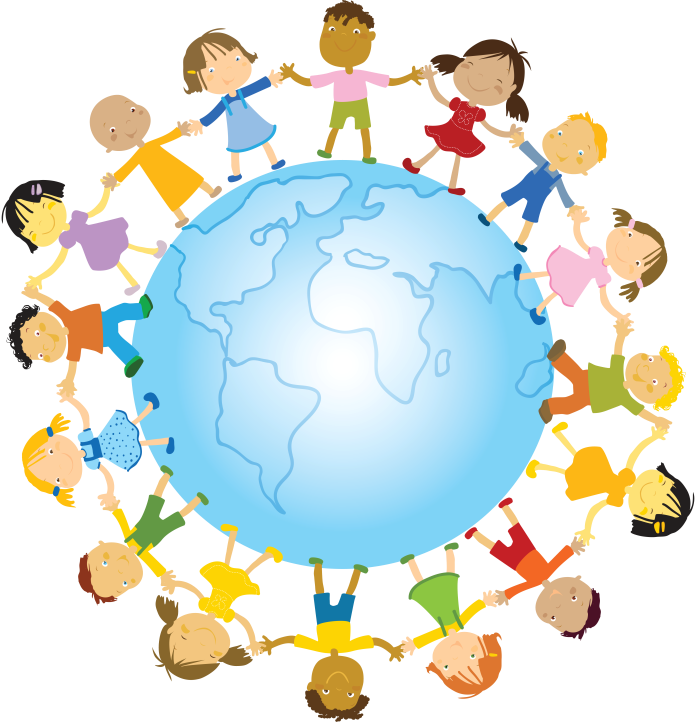 г. Красноуфимск2022 годСборник содержит материалы V региональной научно-практической конференции «Планета детства: лучшие практики и технологии дошкольного образования». В сборнике представлен инновационный опыт работы педагогов дошкольных образовательных организаций, представляющие интерес для педагогической общественности по направлениям  «Духовно-нравственные ценности народов Российской Федерации как основа воспитательной деятельности детей ДОО»;«Развитие чувства патриотизма и гражданственности у детей старшего дошкольного возраста в ДОО»;«Формирование ценностного отношения к природе у воспитанников ДОО»;«Физическое развитие и формирование культуры здоровья детей дошкольного возраста ДОО»;«Трудовое воспитание ранняя профориентация детей дошкольного возраста в ДОО»;«Приобщение детей дошкольного возраста к культурному наследию родного края в ДОО».Материалы V региональной научно-практической конференции «Планета детства: лучшие практики и технологии дошкольного образования» представлены руководящими и педагогическими работниками системы дошкольного образования Свердловской области и Пермского края.Составители:Костарева И.В., воспитатель МАДОУ детский сад 6, ГО Красноуфимск.Соломенникова Е.В., заместитель заведующего МАДОУ детский сад 6, ГО Красноуфимск.Рецензенты: Ведрова Е.В., заведующий МАДОУ детский сад 6 ГО Красноуфимск© Муниципальное автономное дошкольное образовательное учреждение «Детский сад общеразвивающего вида № 6 с приоритетным осуществлением деятельности по физическому направлению развития воспитанников»Раздел «Духовно-нравственные ценности народов Российской Федерации как основа воспитательной деятельности детей ДОО»                                                                                                                             Гладкова Ю. В,                                                                                                              педагог – психолог, ВКК                                             МКДОУ АГО «Ачитский детский сад «Улыбка»                                      - филиал «Ачитский детский сад «Тополек»«Нужно ли дошкольникам рассказывать о Великой Отечественной войне?» 	Патриотическое чувство не возникает само по себе. Это результат длительного, целенаправленного воспитательного воздействия на человека, начиная с самого детства. В связи с этим проблема нравственно–патриотического воспитания детей дошкольного возраста становится одной из актуальных.    	Патриотическое воспитание должно осуществляться очень чутко и тактично, и заниматься им нужно сообща с малых лет, прививая ребенку уважение и любовь к родной земле. В работе по ознакомлению детей с окружающей общественной жизнью значительное место отводится формированию представлений о военной истории нашей Родины, армии, народе. Без памяти о Великой Отечественной войне, о великой Победе в этой войне, немыслимы ни достоинство России, ни гуманизация российского общества, ни гуманитаризация российского образования, потому что Великая Отечественная война - это духовный подвиг наших отцов, дедов, матерей и бабушек, многие из которых продолжают еще жить рядом с нами, - подвиг, без которого не было бы ни нас с вами, ни России.    	 Воспитание патриотизма у детей дошкольного возраста означает воспитание привязанности к малой Родине, понимания и признания элементов исторического и культурного наследия своей страны, что в будущем становится основой для формирования гордости, любви и уважения к Отчизне. Это отмечено в Концепции патриотического воспитания граждан Российской Федерации: «Система образования призвана обеспечить… воспитание патриотов России, граждан правового демократического, социального государства, уважающих права и свободы личности, обладающих высокой нравственностью и проявляющих национальную и религиозную терпимость».        Авторы современных образовательных программ выделяют задачу расширения социальной компетентности детей в вопросах общественной значимости всенародного праздника дня Победы (Евдокимова Е.С., Коломийченко Л.В, Парамонова Л.А. и др.). В доступных для детского возраста границах, подчеркивают важность знакомства дошкольников с тем, что война — это всегда трагедия и горе для людей. В то же время детям важно учиться восхищаться мужеством и героизмом народа, защитившего свою Родину; переживать свою сопричастность с далекими событиями истории, ощущать радость Великой Победы, гордость за свое Отечество.        Методы и приемы патриотического воспитания, используемые педагогами, могут быть разнообразными, но обязательно должны учитывать психологические особенности дошкольника (эмоциональное восприятие окружающего, образность и конкретность мышления, глубину и обостренность первых чувств, отсутствие в полной мере «чувства истории», понимания социальных явлений и др.). В результате систематической, целенаправленной воспитательной работы у детей могут быть сформированы элементы гражданственности и патриотизма.    Данное методическое пособие состоит из художественных произведений отечественных поэтов и писателей, фотографий детей того времени. Также в 2016 году добавила в это пособие подборку диафильмов, где можно наглядно увидеть и послушать произведения о Вов. В 2017 году были добавлены альбомы военной техники Советского союза и Германии. В 2018 году добавлена подборка мультфильмов раскраски на данную тематику В 2019 году добавлены методические рекомендации для педагогов, информация для родительских уголков.Цель методического пособия:     Создание условий для обогащения детей знаниями о Великой Отечественной войне на основе исторических фактов, воспитание патриотизма, чувства гордости за свою семью и Родину.Задачи:1.	Создать условия для восприятия целостной картины самой кровопролитной и страшной из войн в истории человечества. Формировать гражданственность, чувство любви и гордости к Родине на основе изучения военной истории Отечества. Воспитывать защитников своей страны, стремление быть смелым и отважным.2.	Обобщать и расширять знания детей о Великой Отечественной войне: городах - героях, героях войны, наградах, о работе в тылу и т.д. 3.	Развивать способности в восприятии и анализе литературных произведений, диафильмов, фотографий того времени. Учить выражать свои чувства, обогащать словарный запас.Ожидаемый результат:На уровне ребенка: • Расширится представление детей о подвигах советского народа, о защитниках отечества и героях Великой Отечественной войны; • Проявление чувства гордости за стойкость и самоотверженность советского народа в период Великой Отечественной войны; • Сформируется внимательное и уважительное отношение у дошкольников к ветеранам и пожилым людям, желание оказывать им посильную помощь. • Умение представить творческо-поисковый продукт индивидуальной, коллективной деятельности. На уровне педагога: • Повысится качество методического сопровождения, самосовершенствование профессионального мастерства, включенного в новую деятельность и введение его в практику работы детского сада. • Повысится уровень ответственности педагогов за формирование у детей патриотических чувств, гражданской позиции. На уровне родителей воспитанников: • Повысится уровень ответственности родителей за формирование у детей патриотических чувств, гражданской позиции. На уровне педагогических технологий: • Обогащение методов, приемов, средств и форм патриотического воспитания дошкольников. На уровне предметно-пространственной среды: • Создание материально - технической базы для плодотворной работы по данной теме. Участники: Методическое пособие рассчитано на две возрастные группы: с 5 до 6 и с 6 до 7 лет. Оно не предъявляет требований к содержанию и объему стартовых знаний, к уровню развития ребенка, но предполагает активное участие родителей, детей, педагогов.Основные формы, где можно использовать данное пособие: беседы, организация НОД, мини-выставки, составление рассказов, консультации (семинары, методические советы) для педагогов, консультации для родителей.СПИСОК ЛИТЕРАТУРЫ И ИНТЕРНЕТ – РЕСУРСОВ:1. Александрова Е.Ю. Система патриотического воспитания в ДОУ. – Волгоград: Учитель, 2007. 2. Алёшина, Н.В. Патриотическое воспитание дошкольников: методическое пособие. – М.: ЦГЛ, 2004. 3. Васильченко Н.Р. Нравственно-патриотическое воспитание средствами музейной педагогики. / /Дошкольная педагогика. - 2009. №5 – с. 6–8. 4. Государственная программа патриотического воспитания граждан РФ на 2010-2015 годы. [Электронный ресурс] – Режим доступа: http://archives.ru/programs/patriot_2015.shtml 5. Гурина Т. Ф. Патриотическое воспитание в условиях современного дошкольного образовательного учреждения. [Электронный ресурс] – Режим доступа: http://worldofchildren.ru/vospitatelyam-uchitelyam-pedagogam/scenarios-and-holidays/23-fevralya/1838-patrioticheskoe-vospitanie-v-usloviyax-sovremennogo-doshkolnogo-obrazovatelnogo-uchrezhdeniya 6. Данилина Г.Н. Дошкольнику – об истории и культуре России: пособие для реализации государственной программы “Патриотическое воспитание граждан Российской Федерации на 2001-2005 годы”. – М.: Аркти, 2005. 7. Дети военной поры (Вторая мировая, ВОв). Для дошкольников и младших школьников (5-7 лет). [Электронный ресурс] – Режим доступа: http://kid-home-lib.livejournal.com/71646.html?thread=1083102 8. Дошкольникам о защитниках отечества: методическое пособие по патриотическому воспитанию/ Под редакцией Кондрыкиной. – М.: ТЦ “Сфера”, 2006.9. Киселёва Л.С., Данилина Т.А. и др. Проектный метод в деятельности дошкольного учреждения: Пособие для руководителей и практических работников ДОУ. – М.: 2006. 10. Ковалева Г.А. Воспитание маленького гражданина: практическое пособие для работников ДОУ. – М.: Аркти, 2005. 11. Поговори с ребёнком о войне, или как дошкольнику о Великой Отечественной Войне рассказать? [Электронный ресурс] – Режим доступа: http://www.p4c.ru/671 12. Тематические коллекции: День Победы. [Электронный ресурс] – Режим доступа: http://www.metodkabinet.eu/BGM/Temkatalog/TemKollekzii_9_may.html 13. Федеральный государственный образовательный стандарт общего образования. Основное общее образование. [Электронный ресурс] – Режим доступа: http://standart.edu.ru/catalog.aspx?CatalogId=2588 14. Шаламова Е.И. Организационно-методическая работа в ДОУ по реализации задач патриотического воспитания детей. //Дошкольная педагогика. 2009. – №4 – с. 2                                                                                                                                 Петрова О.С.,                                                                                                                                   воспитатель                                                                     МКДОУ АГО «Ачитский детский сад «Улыбка»,                                                                                                                                  Ачитский ГО«Формирование нравственных, патриотических и духовных ценностей у дошкольников»Чувство любви к Родине – это одно из самых сильных чувств, без него человек ущербен, не ощущает своих корней. Почувствует ли человек привязанность к родной земле или отдалится от нее, это уже зависит от обстоятельств жизни и воспитания. Поэтому важно, чтобы ребенок уже в дошкольном возрасте почувствовал личную ответственность за родную землю и ее будущее. У В.П. Астафьева есть замечательные слова: «Если у человека нет матери, нет отца, но есть Родина – он ещё не сирота. Всё проходит: любовь, горечь утрат, даже боль от ран проходит, но никогда – никогда не проходит и не гаснет тоска по Родине...».В.А. Сухомлинский говоря о воспитании гражданственности и патриотизма, считал, что «мы должны в первую очередь заботиться о том, чтобы маленький человек стал Человеком с большой буквы, чтобы он мог отличать плохое от хорошего, чтобы его стремления и желания были направлены на созидание, самоопределение и развитие в себе тех качеств и ценностей, благодаря которым мы твердо скажем о нем, что он патриот и гражданин своей Родины». В настоящее время в современную жизнь стремительно ворвалась западная культура – музыка, фильмы, книги, мультипликация, игрушки, – все это оказывает большое влияние на восприимчивую детскую психику.Настораживает то, что под массивным воздействием западной культуры подрастающее поколение растет и формируется на чуждых нашей самобытности ценностях. Многое из жизни наших предков уже утрачено. Современный космополитизм постепенно деформирует чувства патриотизма, любви к Родине в российском обществе. В связи с этим именно сейчас остро назрела необходимость воспитания у детей нравственно-патриотических чувств, нравственных устоев и культуры поведения уже в раннем детском возрасте. Резко снижается воспитательное воздействие семьи и российской национальной культуры в сфере воспитания. Отечественные традиции воспитания подменяются так называемыми «более современными» западными образцами. В общественном сознании получили широкое распространение равнодушие, индивидуализм, цинизм, немотивированная агрессивность, пренебрежительное отношение к гражданскому долгу и служению Родине. В условиях ломки сложившихся нравственных идеалов российского общества формирование воспитательного потенциала системы образования приобретает особую актуальность.От того, что дети видят, слышат, что они читают, во многом зависит морально-нравственный климат в обществе в целом. Потому на современном этапе развития общества патриотическое воспитание становится одним из приоритетных направлений в деятельности дошкольных образовательных учреждений. Это отражено в Национальной доктрине образования в РФ, Концепции модернизации российского образования, Федеральной целевой программе развития российского образования, Концепции развития дошкольного образования и Государственном стандарте дошкольного образования, в которых определён социальный заказ государства: воспитание человека образованного,  нравственного, предприимчивого, готового принимать решения в ситуации выбора, способного к сотрудничеству, обладающего чувством ответственности за судьбу страны.Любовь к Родине формируется уже в дошкольном возрасте, и является одним из нравственных качеств личности, которое, и, как любое нравственное качество, включает:- содержательный компонент (дети овладевают доступным их возрасту объёмом представлений и понятий об окружающем мире: социальном устройстве общества, жизни народа, истории страны, культуре, традициях народа, природе родного края, выработку правильных взглядов на факты общественной жизни страны);- эмоционально-побудительный (испытывают личность на положительные эмоциональные отношения к усваиваемым знаниям, окружающему миру, любви к родному городу (селу), краю, стране, гордости за трудовые и боевые успехи народа, уважения к историческому прошлому родной страны, восхищения народным творчеством, любви к родному языку, природе родного края, проявление интереса к этим сведениям, потребности расширить свой кругозор, стремления участвовать в общественно полезном труде);- деятельный компонент (воплощаются эмоционально прочувствованные и осознанные знания в деятельности (оказание помощи взрослым, проявление заботы о них, готовность выполнить задание взрослого, бережное отношение к природе, вещам, общественному имуществу, умение отразить полученные знания в творческой деятельности), наличие комплекса нравственно-волевых качеств, развитие которых обеспечивает действенное отношение к окружающему).Чувство патриотизма так многогранно по своему содержанию, что не может быть определено несколькими словами. Можно сказать, что это гордость за свой народ; сложное личностное образование, в обобщенной форме выражающее и любовь к родным местам; ощущение своей неразрывности со всем окружающим; желание сохранять, приумножать богатства своей страны.Само по себе патриотическое чувство не появляется у людей. Это достижение продолжительного целенаправленного воспитательного влияния на человека, начиная с самого раннего возраста.Базисом формирования у детей любви к Родине считается накопление ими социального опыта жизни в своем городе, усвоение принятых в нем норм поведения, взаимоотношений, приобщение к миру его культуры. Знакомясь с родным городом через разные виды детской деятельности, ребенок учится осознавать себя живущим в определенный временной период, в определенных этнокультурных условиях и в тоже время приобщаться к богатствам национальной и мировой культуры.Ученые и педагоги, работающие над проблемой патриотического воспитания, осознают, что зачатки нравственных качеств надо формировать в ребенке как можно раньше. С первых лет жизни пробуждать в нем любовь к родной земле, воспитывать нравственные, духовные, патриотические чувства.Понятие Родины у дошкольников тесно связано с тем, что им дорого и близко, то есть с любовью к родному дому, природе. Именно в период дошкольного детства начинают развиваться чувства, черты характера, незримо связывающие ребенка с его народом, культурой. Поэтому патриотическое воспитание предполагает взаимодействие взрослого и детей в совместной деятельности и общении, которое направлено на раскрытие и формирование в ребенке общечеловеческих нравственных качеств личности, на приобщение к родному дому, истокам национальной региональной культуры, природе родного края; воспитание эмоционально-действенного отношения, чувства сопричастности, привязанности к окружающим.Дошкольный возраст как период складывания первооснов личности имеет свои потенциальные возможности для развития высших нравственных чувств.В старшем дошкольном возрасте расширяются возможности патриотического воспитания. Это во многом обусловлено как большими изменениями, которые происходят в умственном и эмоционально-волевом развитии дошкольников, в мотивационной сфере, в общении со взрослыми и сверстниками, так и доступным к пяти годам уровнем нравственной воспитанности.Таким образом, патриотическое воспитание старших дошкольников – это целенаправленный, непрерывный и последовательный, педагогически организованный процесс формирования эмоционально-оценочного отношения к малой Родине, родному языку, народу, его традициям, обычаям, идеалам как совокупности общечеловеческих ценностей, обеспечивающих патриотическое становление ребенка.Терентьева И.Н.Музыкальный руководитель.пгт. АчитРодители - активные участники детских праздников и досуговДошкольный возраст является очень важным периодом для формирования личности ребёнка, поэтому привлечение родителей для организации и участие в совместных праздниках и досугов имеет очень важную роль в воспитании детей. Принимая участие в организации праздников и досуга, родители активно участвует в жизни ребёнка, тем самым происходит укрепление семейных связей, появляется совместная деятельность детей и родителей. Личный пример родителей, их активность дает хороший воспитательный и эмоциональный эффект в развитии ребёнка. Организация и подготовка к празднику вызывает у детей интерес к предстоящему торжеству, и на основе этого интереса формируются их нравственно - этические качества. Деятельность предпраздничные дни и в момент празднования какого-либо события формируют у детей художественный вкус, сплачивает детей, родителей и педагогов, между ребёнком и взрослым возникает полезное сотрудничество.Каждый дошкольное учреждение имеет свой микроклимат и свое «лицо». Комфортная атмосфера во многом зависит от традиции, которые сохраняются и умножаются коллективом. Хорошей традиции стало привлечение родителей к участию на музыкальных праздниках и досугах и развлечений (спортивные, тематические праздники, празднование дней рождения детей и т. д.), проходящих в детском саду. Чтобы эти мероприятия стали обучающими для детей и родителей, разработан алгоритм подготовки к праздникам:•	подготовка сценариев мероприятий; •	подбор и разучивание репертуара с детьми;•	подготовка отдельных номеров (разучивание стихов, танцев, песен);•	привлечение родителей к участию в мероприятиях совместно с детьми;•	распределение ролей между участниками мероприятия;•	изготовление атрибутов;•	индивидуальные встречи и репетиции; •	оформление зала в ДОУ.В практике нашего детского сада мы стремимся обязательно привлечь родителей (начиная с младшей группы и дальше) к активной организации всех праздников - это и участие в процессе оформления зала, группы и других помещений детского сада (родители помогают в праздничном украшение шарами, гирляндами (это на выпускной бал), оформлении выставок рисунков и фотографий), а также непосредственное участие в праздниках и развлечениях (в течении года).  При подготовке сценариев праздников мы продумываем участие родителей сразу. Мне повезло с воспитателями: они умеют находить какие-то особые слова в общении с родителями - это великий дар уметь убеждать, находить среди родительского коллектива близких людей по духу. Самое главное, приглядевшись, найти среди родителей своих сообщников, которые будут главными помощниками. А дальше уже моя задача согласовать с ними время встреч для репетиций танцевальных, вокальных номеров, (как правило, не более 2-3), если это театральная постановка, то постараться раскрепостить их, поскольку не всякий родитель, даже согласившись играть пусть и небольшую роль, до конца понимает, что надо будет не просто отчитывать текст, а двигаться, танцевать, инсценировать песню, менять интонации голоса, передавая определённый характер образа - погружать детей в сказку. Это сложнейшие задачи, которые приходится решать мне, как музыкальному руководителю. У нас в «Топольке» родители являются активными участниками различных мероприятий. С удовольствием принимают участие в праздниках, развлечениях, конкурсах, которые проходят в детском саду.Уже несколько лет подряд в 1 младшей группе 8 Марта мы проводим первый семейный праздник. Это всегда немного страшно: дети маленькие, родители малознакомы. Но, все оказалось довольно просто, хотя некоторые родители сначала отнеслись настороженно. Весь праздник построен на совместных танцах, играх, родители – дети, потому что целью встречи было: развить взаимоотношения детей и родителей посредством включения в совместную деятельность, обогатить отношения через эмоциональное общение.Очень теплой традицией стало ежегодное проведение мероприятия, посвященное «Дню матери», Международный Женский день. В таких праздниках принимают участие мамы и бабушки совместно с детьми. Конечно самыми активными участниками проходящих мероприятий являются мамы. Но нас часто выручают не только мамы, но и папы. Папы вместе с мамами принимают участие в различных конкурсах. На празднике посвященном Дню пожилого человека наши бабушки и дедушки принимают активное участие в совместных конкурсах, поют вместе со мной знакомые песни, танцуют вместе с внуками зажигательные танцы. А в этом году даже приходили на утреннюю танцевальную зарядку.   («Назад в СССР», «От всего сердца»).Мы также проводили совместные праздничные развлечения с папами и дедушками на День Защитника, совместные праздничные мероприятия. Особенно и родителям, и детям нравится совместная игра «Зарница».  Наши мальчики охотно соревнуются со взрослыми. При их проведении создаются условия не только для физического развития и укрепления здоровья всех участников, но и для сплочения семьи. Праздничные мероприятия позволяют весело провести время и детям, и родителям, и воспитателям.Ну и, конечно же, последний, итоговый, волнующий и незабываемый праздник – Выпускной бал.  Выпускной бал в детском саду - особое событие для каждого ребенка и его родителей, и они хотят, чтобы этот день запомнился надолго и детям, и им самим. Поэтому предложение исполнить танец или песню, в основном, встречают одобрительно и с удовольствием разучивают номер.  Ещё одна область, в которой активно участвуют родители – это выбор подарков к праздникам или организации чаепития.Привлечение родителей к участию в культурно – досуговой деятельности ДОУ – ценная форма работы детского сада с семьей. Детей особенно радует, когда в праздниках вместе с ними непосредственно принимают участие их родные и близкие. Совершенно по-особенному горят детские глаза, когда вместе с ними не только мама, но и папа, бабушка и дедушка. Привлечение родителей в детские праздники очень важно и для детей, и для них самих. Дети и родители становятся ближе. Родители не только смотрят на своих детей, снимают их на телефоны, они становятся с ними на одну сцену, на одну площадку, погружаются в одну атмосферу. А что может быть лучше атмосферы праздника?Только слаженная совместная работа педагогов и родителей в организации праздничных мероприятий обеспечивает высокий уровень их проведения.Тюрикова Т.В.,Худых Елена Викторовна                                                                                         Музыкальные руководители МАДОУ                                                                                «Центр развития ребенка-детский сад №2»,                                                                                                                                          г.КунгурВоздействие музыки на развитие ребенка в дошкольном образовательном учреждении                                                                    «Музыка не только фактор облагораживающий,                                                                     воспитательный. Музыка — целитель здоровья»                                                                                                                                   Бехтерев ВС самого рождения человека окружают различные музыкальные ритмы. При этом многие совершено не задумываются о влияние музыки на организм человека. Между тем, различные мелодии служат своеобразным камертоном для организма, способным настроить его на самоисцеление. Вопрос влияния музыки на организм человека актуален ещё с древних времён. Уже тогда было известно, что при помощи музыки можно вызвать радость, снять боль и даже излечить от серьёзных болезней. Так, в Древнем Египте хоровым пением лечили бессонницу и снимали боль. Великий математик и ученый Пифагор предложил использовать музыку против гнева, ярости, заблуждений и пассивности души, а также применять ее для развития интеллекта. Платон считал, что музыка восстанавливает гармонию всех процессов в организме и во всей Вселенной. На Руси для лечения головной боли, болезней суставов, снятие порчи и сглаза использовали мелодию колокольного звона.Современные учёные объяснили это тем, что колокольный звон обладает ультразвуковым и резонансным излучением, которые способны моментально уничтожить большинство вирусов и возбудителей опасных болезней. Позднее научно было доказано, что музыка способна повышать или снижать уровень кровяного давления, участвовать в газообмене, ЦНС, воздействовать на глубину дыхания, ритм сердечных сокращений и практически на все процессы жизнедеятельности. Испокон веков мамы пели своим деткам колыбельные, и неважно было, есть у мамы голос, слух, музыкальное образование — ребенку важна сама суть мелодичного «мурлыканья» мамы, даже если слов он еще не понимает, а о таком понятии, как музыка и вовсе еще не слыхивал. Однако сами звуки мы слышим даже тогда, когда мама носит нас под сердцем, ведь малыши еще в утробе слышат, как с ними разговаривают, так или иначе реагируют на громкую и неприятную или на тихую и мелодичную музыку. Помните, что детки тоже любят веселье, и им под хорошее настроение нравится ритмичная музыка «для ног», под которую хочется плясать. Малыши, которые только научились стоять на своих маленьких ножках, уже стараются сгибать коленки в такт музыке, или громко смеются от услышанных необычных звуков. Под ритмичную музыку ребенку хочется двигаться, играть, а это воспитывает в нем жизнерадостную и подвижную личность. Малыши, которые слушают музыку с самого детства, намного быстрее развиваются и познают мир. Однако музыка должна быть разнообразной — и классика, и эстрадная, и джаз, и в народном исполнении — с разнообразием в музыке ребенок впитывает в себя разнообразие в жизни, всесторонне развивается.Музыка и здоровье – эти понятия близки друг другу. Здоровье – бесценное достояние не только каждого человека, но и всего общества. Доброе здоровье, разумно сохраняемое и укрепляемое самим человеком, обеспечивает ему долгую и активную жизнь.Болезненный, отстающий в физическом развитии ребенок быстрее утомляется, у него неустойчивое внимание, слабая память, низкая работоспособность. От здоровья, жизнерадостности детей зависят их духовная жизнь, мировоззрение, умственное развитие, прочность знаний, вера в свои силы. Особенно эффективно оздоровительную работу проводить с использованием такого могучего средства в решении воспитательных, образовательных и коррекционных задач, как музыка. Тем более что именно музыка из всех видов искусства является самым сильным средством воздействия на человека.Музыкально-оздоровительная работа в детском саду – это организованный педагогический процесс, направленный на развитие музыкальных и творческих способностей детей, сохранение и укрепление их психофизического здоровья с целью формирования полноценной личности ребенка.Музыку наш мозг воспринимает одновременно обоими полушариями: левое полушарие ощущает ритм, а правое – тембр и мелодию. Музыка обладает способностью оказывать воздействие на психоэмоциональное и физическое состояние человека.Основные составляющие музыки и их влияние на организм человека:В современной медицине есть целое направление – музыкотерапия. Исследование С.В. Шушарджана свидетельствует, что музыка может способствовать более быстрому излечению от многих болезней. Очень важно прививать детям интерес и любовь к музыке как важной составляющей здорового образа жизни. Одна из возможностей, которая может быть использована для достижения этой цели – общение с детьми в музыкальных кружках. Готовясь к занятиям с воспитанниками, я стараюсь исходить из потребностей ребенка. Музыкотерапия – важная составляющая музыкально-оздоровительной работы в ДОУ. Слушание правильно подобранной музыки повышает иммунитет детей, снимает напряжение и раздражительность, головную и мышечную боль, восстанавливает спокойное дыхание. Утром встречают детей, укладывают спать, поднимают после дневного сна под соответствующую музыку, используют ее в качестве фона для занятий, свободной деятельности. Музыкальные занятия с использованием технологий здоровьесбережения эффективны при учете индивидуальных и возрастных особенностей каждого ребенка, его интересов. Успех занятий невозможен без совместной деятельности музыкального руководителя и воспитателя, который активно помогает, организует самостоятельное музицирование детей в группе.Ритмическая организация является основой жизни. Всё, окружающее нас, живёт по законам ритма. Данные физиологии и психологии доказывают тесную взаимосвязь слуховых ощущений с мышечными. Ритмические движения способствуют активизации различных анализаторных систем. Поэтому развитием чувства ритма рекомендую заниматься с самого раннего детства и в доступной для дошкольников форме: ритмических упражнениях и играх. Ритмопластика – развивает умение чувствовать и передавать характер музыки. Я считаю, что основная направленность элементов ритмопластики на музыкальных занятиях, – психологическое раскрепощение ребенка через освоение своего собственного тела как выразительного ("музыкального") инструмента.Танцы, ритмичные движения – физиологическая потребность детского развивающегося организма. Они мобилизуют физические силы, вырабатывают грацию, координацию движений, музыкальность, укрепляют и развивают мышцы, улучшают дыхание, активно влияют на кровообращение, способствуют выработке многих веществ, необходимых детскому организму. Быстрота реакции, координация движений, осознанное овладение танцевальными, ритмическими движениями имеют значение и для умственного развития детей. На музыкальных занятиях ребенок занимается ритмопластикой в коллективе, а это способствует развитию у детей организованности, дисциплины, ответственности, взаимовыручки, внимательного отношения к окружающим, самостоятельности.Влияние музыки так же велико и в логоритмике. Задачи логоритмики определяю, как оздоровительные, образовательные (познавательные, воспитательные, коррекционные). В результате решения оздоровительных задач у детей с речевыми нарушениями укрепляется костно-мышечный аппарат, развиваются дыхание, моторные, сенсорные функции, воспитывается чувство равновесия, правильная осанка, походка, грация движения. Занятия с элементами логоритмики осуществляются в тесном контакте с логопедом, который консультирует, на какие звуки следует подбирать речевой и песенный материал. Особенность применения этих упражнений заключается в том, что, кроме развития голосовых данных и мышечного аппарата ребенка, развиваются детские эмоции, пробуждается его мысль и фантазия.В нашем детском саду важное место на музыкальных занятиях занимают пальчиковые игры, которые исполняются как песенки или произносятся под музыку. Игры развивают речь ребенка, двигательные качества, повышают координационные способности пальцев рук (подготовка к рисованию, письму, соединяют пальцевую пластику с выразительным мелодическим и речевым интонированием, формируют образно-ассоциативное мышление).Оздоровление детей, создание эмоционального комфорта – важнейшая задача ДОУ. Организация в детском саду музыкально-оздоровительной работы с использованием современных методов здоровьесбережения обеспечивает более бережное отношение к физическому и духовному здоровью детей, помогает в комплексе решать задачи физического, интеллектуального, эмоционального и личностного развития ребенка, активно внедряя в этот процесс наиболее эффективные технологии здоровьесбережения.  Ведь от состояния здоровья детей во многом зависит благополучие общества.Литература:1. Бехтерев В.М. Проблемы развития и воспитания человека. – МПСИ, МОДЭК, 2010. – 416 с.2. Волкова Г.А. Игровая деятельность в устранении заикания у дошкольников. – М.: ЭКСМО-ПРЕСС, 1999.3. Ветлугина Н.А. Музыкальное развитие ребенка. – М.: Просвещение, 1996. – 376 с.4. Мысов Б.И. Музыкально-ритмические движения (для утренней гимнастики в детском саду) / Б.И. Мысов. – М.: Нар. Асвета, 1991. – 80 с.5. Смирнов Н.К. Здоровьесберегающие образовательные технологии в работе учителя и школы. – М.: АРКТИ, 2003. – 272 с.6. Хабарова Т. В. Педагогические технологии в дошкольном образовании. – СПб. ООО «Издательство «ДЕТСТВО-ПРЕСС», 2012. – 80 с.                                                                                                             Шрайнер С.А.,                                                                          учитель-логопед МАДОУ «Детский сад №39»                                                                                                                                 Носкова Л.В.,                                                             музыкальный руководитель МАДОУ «Детский сад 39                                                                                                                                         г.ЛысьваПроектная деятельность в работе специалистов с детьми с ограниченными возможностями здоровья.Тип проекта: групповой, исследовательско – творческийПродолжительность проекта: краткосрочный с 21.10.20- 21.11.2020Образовательная область: «Познавательное развитие».Участники проекта: коллектив детей подготовительной группы, родители воспитанников, учитель – логопед, музыкальный руководитель, воспитатель группы.Актуальность проекта      В детском саду в старшем дошкольном возрасте особое внимание у детей с ограниченными возможностями здоровья уделяется роли предметов в жизни человека. Детей знакомят с современными предметами, уделяя мало внимания истории предметов. Как правило, исторический аспект   раскрывается через рассматривание картинок. В подготовительной группе, в соответствии с тематикой программы, посвященной 75- летию Победы, педагоги рассказывали про жизнь людей в сложных условиях. Особый интерес вызвала у детей керосиновая лампа. Некоторые даже вспомнили, что такие лампы есть у прабабушки и прадедушки.     Тогда мы решили – почему бы нам не организовать с детьми мини - исследование и реализовать проект «История в чемодане». Большую помощь нам в этом оказал МБУК «Лысьвенский музей», предоставив информацию и экспонаты для работы над темой.    Тема проекта «Музей в чемодане: история керосиновой лампы»Цель проекта: создание условий для развития интереса детей к объекту окружающего мира – керосиновой лампе.Задачи:Формировать интерес детей к истории керосиновой лампы;Уточнить знания детей о свойствах керосиновой лампы, ее составляющих частях, принцип действия;Воспитывать нравственные и патриотические качества детей. Этапы проектаПродукт проектапрезентация для детей «История появления керосиновой лапы»мини – музей в группе «Такие разные лампы»альбом продуктивной деятельности «Такие разные лампы»Планируемый результат проекта     систематизация у детей знаний о свойствах и действиях керосиновой лампы;    развитие любознательности, познавательной активности и способности использовать полученные знания в различных видах деятельности;Перспектива проекта   Создание иллюстрированного альбома «О чём расскажут керосиновые лампа»: мини – исследования совместно с родителями.Выводы     Наш опыт работы показал, что выбор такой формы проекта как «Музей в чемодане» формирует у детей интерес к истории. Дети в рамках проекта познакомились с историей керосиновой   лампы, ее роли для людей в годы Великой отечественной войны.    Благодаря мини – музею группы «История керосиновой лампы», в том числе экспонатам Лысьвенского музея, найден наиболее эффективный методов решения задач в воспитания патриотизма средствами музейной педагогики.Раздел «Развитие чувства патриотизма и гражданственности у детей старшего дошкольного возраста в ДОО»Алексеева Т.Н.,Ярославцева Н.Н., воспитатели МБДОУ детский сад №69Полевской ГО«Квест – игра в патриотическом воспитании детей старшего дошкольного возраста»«Только тот, кто любит,   ценит   и уважает накопленное и сохранённое предшествующим поколением, может любить Родину, узнать её, стать подлинным патриотом». С. Михалков.Проблема патриотического воспитания подрастающего поколения на сегодняшний день является одной из наиболее актуальных. Понятие патриотизма многообразно по   своему   содержанию   –   это   и   уважение   к культуре своей страны, и ощущение неразрывности с окружающим миром, и гордость за свой народ и свою Родину. В федеральном государственном образовательном стандарте дошкольного образования особое внимание уделяется этой теме – теме патриотического воспитания.Образовательная область «Социально – коммуникативное развитие» направлено на усвоение норм и ценностей, принятых в обществе, включая моральные и нравственные ценности, формирование первичных представлений о малой родине и Отечестве, об отечественных традициях и праздниках. (п.2.6.)Также федеральный государственный образовательный стандарт дошкольного образования предусматривает использование в образовательном процессе технологий деятельностного типа. Одной из таких технологий является квест. Его главное преимущество в том, что такая форма организации образовательной деятельности ненавязчиво, в игровом, занимательном виде способствует активизации познавательных и мыслительных процессов участников действия.Идея квеста идеально подходит для ДОО. Тщательно организованные квест-занятия актуальны в контексте требований ФГОС ДО. Это инновационная форма организации образовательной деятельности детей в ДОО, так как она способствует развитию активной, деятельностной позиции ребенка в ходе решения игровых поисковых задач. Дети действуют в условиях обогащенной образовательной среды. Интегрируется содержание различных образовательных областей, используются возможности ИКТ. Квест - это приключенческая игра, в которой необходимо решать задачи для продвижения по сюжету. Суть в том, что, как правило, есть некая цель, дойти до которой можно только последовательно разгадывая загадки. Каждая загадка - это ключ к следующей точке и следующей задаче. А задачи могут быть самыми разными: активными, творческими, интеллектуальными. Они подбираются таким образом, чтобы быть максимально оригинальными, интересными, соответствующими ситуации и не требующими специальных знаний или умений от игроков. Замечательно то, что квесты могут проводиться как в группе, в музыкальном зале, так и на природе, то есть практически в любой обстановке. В каждом квесте для детей обязательно совмещаются элементы обучения и отдыха. Обучение происходит незаметно, ведь при решении поставленных игровых задач можно узнать много нового.Цель – патриотическое и гражданское воспитание посредством включения воспитанников в активную исследовательскую деятельность по истории родного города (страны) с использованием квест-игры.Задачи:обобщить и систематизировать знания детей о родной стране, ее столице и малой Родине.закрепить знания о государственной символике: флаге, гербе, гимне России;формировать гражданско-патриотические чувства к стране, воспитывать гордость и уважение к историческому прошлому.воспитывать дружеские взаимоотношения между детьми, развивать наблюдательность, внимание, логическое мышление, создавая благоприятную обстановку для совместной деятельности детей.Детские игры-квесты - эта такая форма проведения развлекательных мероприятий, которая представляет собой комплекс проблемных задач, поставленных с определенной целью. Нередко квесты для детей проводятся на свежем воздухе. Дошкольники принимают активное участие в процессе игры, они становятся «искателями», героями сказочных сюжетов.Весь материал, используемый в квест-играх, носит познавательный, информационный и обучающий характер и помогает воспитанию нравственно-патриотических чувств у детей дошкольного возраста.Одним из разновидностей квест – игры является инновационное направление геокешинг, который отвечает всем характеристикам интерактивных методов работы с дошкольниками, позволяет интегрировать различные образовательные области.Геокешинг - это командная игра, на ориентирование, суть которой заключается в поиске тайников и кладов, сделанных другими участниками игры.  Геокешинг – многовариативная игра, как по форме проведения, так и по содержанию заданий для ее участников. Наиболее применимый вариант проведения игры для дошкольников – прохождение заранее спланированного организатором маршрута по заданным точкам с выполнением заданий. В ходе игры геокэшинг дети не только активно двигаются, совершенствуют свои физические навыки и умения, но и развиваются умственно.  Участвуя в игре, дети закрепляют уже полученные знания, узнают новые сведения, обогащающие их представление о мире людей и животных, нравственных ценностях.  Важнейший компонент игры геокешинг – радость от участия, дух приключения, найденный клад, общение со сверстниками и взрослыми, удовольствие от совместной деятельности, а положительные эмоции, творчество – важнейшие факторы в развитии чувства патриотизма.Проводя все инновационные формы работы согласно ФГОС ДО мы должны в первую очередь заботиться о том, чтобы маленький человек стал человеком с большой буквы, чтобы он мог отличать плохое от хорошего, а его стремления и желания были направлены на созидание, самоопределение и развитие в себе тех качеств и ценностей, благодаря которым мы твердо скажем о нем, что он патриот и гражданин своей Родины: трудолюбивый, милосердный, активный, самостоятельный, эмоционально-отзывчивый, любящий близких, свою Родину, свой народ, почитающий его традиции и культуру.                                                                                           Антонова О.К.                                                                    музыкальный руководитель                                                                                       Герасимова О.Е.                                                                                               воспитатель                                               МАДОУ Детский сад №1 «Журавушка»                                                               г. Чайковский, Пермский край «Формирование нравственно-патриотических чувству детей дошкольного возраста посредством музыки» Начало всех жизненных дорог человека закладывается в детстве. И все мы, конечно, хотим, чтобы дети выросли здоровыми, трудолюбивыми, интеллектуально развитыми, стали достойными гражданами своего отечества.Наша задача - помочь приобрести эти качества, дать растущему человеку надежные нравственные ориентиры. Надо научить детей любить природу родного края, его прошлое и будущее, сформировать определенные отношения к людям, населяющим город, край, страну, к моральным ценностям, традициям, обычаям, культуре своей страны. Все эти направления должны стать содержанием воспитательно-образовательной работы с детьми и способствовать социализации личности ребенка.Патриотическое чувство по своей природе многогранно, оно объединяет все стороны личности: нравственную, умственную, физическое развитие и предполагает воздействие на каждую из сторон для получения единого результата.Почему - то в последние годы педагоги не часто обращаются к теме патриотического воспитания. Видимо, им кажется, что эта тема - пережиток прошлого, что детям это непонятно. Вырастут и научатся сами любить Родину. А чему они могут научиться, если они играют с американской куклой Барби, смотрят американские мультфильмы, читают книги о Гарри Поттере, отмечают Хэллоуин, танцуют под сурдоперевод попсовых песен?А ведь так хочется, чтобы наши малыши знали: Родина - это все, что их окружает, родные, близкие люди, которые заботятся о них, родная природа, родная речь, песни и стихи обо всем этом. И самое главное - надо научить ребенка гордиться этим и бережно ко всему относиться. Поэтому одним из основных направлений в своей работе мы выбрали патриотическое воспитание, поставив перед собой следующие задачи:Учить детей любить свою родину, родной край, свой народ, его язык, песни и танцы, знакомить с его традициями.Заложить начало музыкальной культуры, способствовать формированию общей духовности, расширять музыкальный кругозор детей.Развивать музыкальные и творческие способности детей с учетом психологических возможностей каждого ребенка.Научить каждого ребенка любоваться красотой окружающей природы, научить его слушать музыку, понимать ее настроение, характер.Поставленные задачи решались во всех формах работы с детьми: на музыкальных занятиях, праздничных утренниках, развлечениях, в повседневной жизни, самостоятельной музыкальной деятельности, причем совместно с воспитателями и родителями.Чтобы воспитать в человеке чувство гордости за свою Родину, надо с детства научить его любить те места, где он родился и где живет. Родной город, поселок дороги ребенку потому, что здесь живет он сам, его близкие, здесь находится его детский сад, школа. Когда взрослый человек вспоминает свое детство, он представляет себе именно ту деревню, город, где он вырос, именно ту речку, поля и те озера, которые окружали его и память, о которых он сохранил на всю жизнь.Ты вспоминаешь не страну большую, которую изъездил и узнал. Ты вспоминаешь Родину такую, какой ее ты в детстве увидал. (К.Симонов)Наш город носит имя великого русского композитора П. И. Чайковского. Давно уже нет композитора, но память о нем будет жить вечно. В городах его именем названы улицы, концертные залы, театры. В нашей стране проводится конкурс имени П. И. Чайковского, на который приезжают музыканты из разных стран. С нами всегда его музыка. Дня не проходит, чтобы на радио или телевидению не звучали его произведения. На музыкальных занятиях мы с детьми часто слушаем музыку П. И. Чайковского. Особенно любимы: «Камаринская», «Болезнь куклы», «Новая кукла», «Марш деревянных солдатиков» и другие. Очень нравилось детям тематическое занятие, посвященное творчеству П. И. Чайковского, после которого дети посетили памятник этому композитору. Воспитатели должны хорошо знать и очень любить свой город, чтобы передать свою любовь детям. Поэтому коллективно посетили Дом - музей композитора в г. Воткинске. Очень понравилось детям интегрированное занятие с ИЗО - деятельностью. Осенние мелодии (по произведениям П. И. Чайковского). Прослушав «Осеннюю песнь» из цикла «Времена года», дети еще с большим желанием начали работать над своими рисунками. Их творения получились на редкость выразительными.Следующим этапом нашей работы было использование музыки при ознакомлении детей с природой родного края. Этому посвящены такие развлечения: «Край родной - земля уральская», «Драгоценные россыпи» и т.д. Ребенок учится любоваться красотой окружающей жизни, любить свой родной край. А как интересно прошел Летний праздник. На полянку к березке идем с аккордеоном, и вот уже льется нежная мелодия над родными просторами, дети с яркими платочками в руках водят хоровод.Дети ежегодно выступают на всех праздниках и развлечениях, на родительских собраниях. Давали концерты малышам, знакомили их с народными обрядами, с народными инструментами. Мы с ребятами были участниками различных конкурсов: «Весенняя капель», «Чайковский зажигает звезды» и т. д.Все это становилось предпосылкой воспитания устойчивого интереса к народному искусству, понимания его ценности и необходимости для людей любой национальности, формирование чувства симпатии к народному творцу талантливых произведений. Естественно, что интерес и любовь к искусству народов Родной страны становятся частью чувства любви к Родине.Проделанная работа не могла не сказаться на успехах наших детей. Они стали активнее, эмоциональнее, инициативнее, обогатился их словарный запас, повысился интерес к музыке.Используя музыку, песню, мы зарождаем чувство великой любви, благодарности, гордости за свою Родину, за свою Армию. Слушая и исполняя народную музыку, дети учатся видеть мир глазами народной мудрости, приобщаться к духовной частоте русского фольклора.Мы будем продолжать нашу работу по воспитанию патриотических чувств у детей и верим, что вырастим людей, глубоко и преданно любящих свою Родину, свой народ.Список использованной литературы:«Кладезь мудрости» Б.Н.Корольков;«Знакомство детей с русским народным творчеством» Т.А.Бударина;«Фольклорная азбука» (издательство «Академия», 1996г.);Оболенская А.В.,воспитатель МАДОУ «ЦРР – детский сад «Академия детства»,ГО КрасноуфимскПатриотическое воспитание у детей старшего дошкольного возраста через разные виды деятельности в ДОО«Любовь к родному краю, родной культуре, родной речи начинается с малого – с любви к своей семье, к своему жилищу, к своему детскому саду. Постепенно расширяясь, эта любовь переходит в любовь к Родине, её истории, прошлому и настоящему, ко всему человечеству»
Д. С. ЛихачёвВ последние годы идет переосмысление сущности патриотического воспитания: идея воспитания патриотизма и гражданственности, приобретая все большее общественное значение, становится задачей государственной важности. При этом акцент делается на воспитание любви к родному дому, природе, культуре малой Родины.Дошкольный возраст – это важнейший период становления личности, когда закладываются предпосылки гражданских качеств, развиваются представления о человеке, обществе, культуре. Очень важно привить детям чувство любви и привязанности к природным и культурным ценностям родного края, так как именно на этой основе воспитывается патриотизм. Именно в этом возрасте закладываются основы ценностного   отношения к окружающему миру, любовь к своим ближним, к родным местам, родной стране.Понимание Родины у дошкольников тесно связано с конкретными представлениями о том, что им близко и дорого. Научить чувствовать красоту родной земли, красоту человека, живущего на этой земле, воспитать любовь к родным местам, ко всему, что окружает ребенка с детства, — одна из главных задач педагога.Патриотизм – высокое и сложное человеческое чувство, оно так многогранно по своему содержанию, что не определимо несколькими словами. Это и любовь к родным и близким людям, и к малой Родине, и гордость за свой народ. Нельзя быть патриотом, не чувствуя личной связи с Родиной, не зная, как любили и берегли ее наши предки, наши отцы и деды. Нет сомнения в том, что уже в детском саду в результате систематической, целенаправленной воспитательной работы у ребенка могут быть сформированы элементы гражданственности и патриотизма.Суть патриотического воспитания дошкольников состоит в том, чтобы научить детей любить свою семью, родной дом, город, историю и культуру своей страны. Важно помочь ребёнку раскрыть значение малой Родины в своей жизни, и в то же время понять, что он может сделать для неё.Основными задачами патриотического воспитания дошкольников являются:1. Формирование чувства привязанности к своему дому, детскому саду, друзьям в детском саду, своим близким.2. Формирование чувства любви к своему родному городу на основе приобщения к родной природе, культуре и традициям, знакомства с событиями и явлениями общественной жизни, историей государства.3. Формирование представлений о России как о родной стране, о Москве как о столице России.4. Воспитание патриотизма, уважения к культурной прошлой России средствами эстетического воспитания: музыка, изо деятельности, художественное слово.5. Воспитание гражданско-патриотических чувств посредством изучения государственной символики.6. Формирование любви к своему народу, родному языку, народному творчеству.7. Знакомство детей с географией, достопримечательностями родного города, с памятниками культуры и известными людьми.Патриотическое воспитание пронизывает все виды детской деятельности в повседневной жизни и на занятиях. Педагоги ДОО должны стараться формировать у детей потребность участвовать в делах на благо окружающих людей и живой природы, помогать им осознать себя неотъемлемой частью малой родины.Для полноценного патриотического воспитания в ДОУ используются разнообразные методы и формы работы с учетом возрастного мировосприятия детей: Беседы. Знакомство дошкольников с родным городом, областью и родной страной – процесс длительный и сложный. О важности приобщения ребенка к культуре своего народа написано много, поскольку обращение к отечеству, наследию, воспитывает уважение, гордость за землю, на которой живешь. Поэтому детям необходимо знать и изучать культуру своих предков. Именно акцент на знание истории народа, его культуры поможет в дальнейшем с уважением и интересом относиться к культурным традициям других народов. Надо показать ребенку, что твоя малая родина славится своей историей, традициями, достопримечательностями, памятниками, лучшими людьми.Большое место в патриотическом воспитании принадлежит игре, так как она является основной деятельностью дошкольника. Дети обыгрывают бытовые, трудовые, общественные сюжеты.Чтение художественной литературы. Патриотическое воспитание возможно посредством любых видов народных сказок. Сказка – благодатный и ничем не заменимый источник воспитания любви к Родине. Сказка – это духовные богатства культуры, познавая которые, ребёнок познает сердцем родной народ.Художественное творчество. Рисунки детей, отражающие сильное и чистое чувство любви к своему родному городу, родной природе позволяют им создать выразительные образы, основанные на своих собственных наблюдениях, а также заставляют задуматься над отношением к окружающему миру;Трудовая деятельность. Поощрение трудовой деятельности детей, в основе которой лежит желание сделать что-то для других. Труд дошкольника невелик и несложен, однако он необходим для формирования его личности.Работа с родителями. Семья - первый социальный институт ребёнка, где он усваивает моральные принципы и нормы, семья - транслятор нравственного, духовного опыта, имеющий огромный воспитательный потенциал. В организации системы патриотического воспитания можно использовать такие формы работы с детьми и родителями как  целевые прогулки по улицам города, экскурсии к памятным местам; посещение библиотек с целью чтения литературы патриотической направленности по возрастным особенностям детей; совместный просмотр видеоматериалов о родной земле, о героизме русского народа, о Великой Отечественной войне; встречи с ветеранами труда, с ветеранами ВОВ,  представителями Казачества г.Красноуфимска; сбор наглядного материала с помощью детей и родителей групп старшего дошкольного возраста (значки, открытки и т. д.) для использования в беседах с детьми и т.д.Большое значение в патриотическом воспитании дошкольников играет непосредственное участие их в праздниках (день города, День Победы, День защитника Отечества). Дети делают открытки, поздравления, подарки, выступают на утренниках. В результате такой работы у детей создаются не только представления о их городе, стране, но и возникает чувство сопричастности к важным происходящим событиям.Любовь к Родине начинается с малого – с любви к матери, с уважения к людям, окружающих тебя, с родного дома, улицы, с умения находить вокруг себя то, что достойно восхищения.Воспитание патриотических чувств представляет собой совокупность общечеловеческих ценностей: понятия любви, дружбы, добра, истины сливаются с познавательной активностью, представлениями о современной действительности, деятельно – практическим отношением к миру.Каждому человеку необходимо знать родную природу, историю и культуру народа к которому он принадлежит, свое место в окружающем мире.Надо быть уверенным, что детям и внукам будет хорошо в будущем, надо уважать себя и учить этому других. Если целостность этого процесса нарушится, разрушится связь между поколениями. Воспитание патриотических чувств есть и будет одним из главных составляющих воспитания маленького гражданина.И от нас взрослых, зависит, какими будут наши дети, что они унесут из детства.Первова Г.Г.,воспитатель структурного подразделения "Детский сад" МБОУ «Карагайская СОШ№2», Пермский край, с. Карагай.Роль социального окружения ДОУ в патриотическом воспитании старших дошкольников в условиях реализации ФГОС      Патриотическое воспитание детей – тонкое, деликатное явление в социальном развитии подрастающего поколения. Патриотизм формируется на определенном содержании, которое ребенок постигает умом и сердцем. Решение проблемы на сегодняшний день является трудной задачей, что связано, прежде всего, с особенностями возраста.   У старших дошкольников развиваются социальные мотивы и чувства. От того, как они будут сформированы впервые годы жизни, во многом зависит всё последующее развитие ребенка.  Патриотическое воспитание детей дошкольного возраста начинается с чувства любви к матери, к родным и близким, с ощущения сердечного тепла, внимания и заботы, привязанности к малой Родине, к тому месту, где ребенок родился, и находятся могилы предков, что становится в будущем основой для преданности, уважения к своей стране.  Эти первые детские эмоции в дальнейшем становятся основой для возникновения более сложных социальных чувств.    В нашей компенсирующей группе всегда ведется серьезная работа в данном направлении. Оформлена зона патриотического воспитания, здесь дети в условиях свободного доступа имеют возможность расширять свои представления о родном крае, России, познакомиться с государственной символикой. Проходят традиционные праздники, посвященные Дню защитника Отечества, с участием военнослужащих и пап. В честь Дня Победы проводятся памятные дни. Они наполнены беседами, просмотрами отрывков хроники тех суровых лет, чтением литературы, рассматриванием фотоматериалов по теме, возложением цветов к обелиску, конечно, встречами с ветеранами Великой Отечественной войны. Наши сегодняшние воспитанники -  счастливые дети. Они могут сказать «спасибо» нашим победителям, глядя им в глаза, услышать рассказы об их подвигах из первых уст.     Предлагаю программу «С любовью к своему селу». Программа призывает и нас, взрослых: присмотритесь к тому месту, где вы живете, откройте его историю для себя и для своих детей, продолжите её - своими делами, своей памятью, благодарностью и любовью.  Программа «С любовью к своему селу».Цель: формирование гражданской позиции, патриотических чувств и любви к прошлому, настоящему, будущему своей семьи, детского сада, села на основе изучения традиций, литературы, культурного наследия. Задачи: 1. Создание и поддержка детских коллективов для реализации интересов, потребностей в самосовершенствовании, саморазвитии, самоопределении.2. Содействие коллективам образовательных учреждений и связям с семьями, укрепление их дальнейшего взаимодействия. 3. Ориентация детей на получение знаний о своей семье, детском саде, селе для формирования патриотических чувств и гражданского сознания.4. Формирование дружеских отношений, объединяющих детей и взрослых, средствами интерактивных методов работы. Ожидаемые результаты: сформированность осознанной принадлежности к коллективу, к истории   детского сада, села, района. Приобретение навыков толерантного (терпимого) отношения к людям старших поколений. Формирование бережного отношения к природе, памятникам архитектуры, искусства. Формирование активной позиции, ответственности за результаты своей деятельности. Тема: «Здравствуй, детский сад».  Беседы, художественная литература, экскурсия по детскому саду, его территории, выставка рисунков, фотографий, сюжетные игры, рисование плана детского сада, изготовление макета детского сада.Тема: «Страницы истории родного села».  Игра - путешествие «Знаешь ли ты свое село?». Рассматривание иллюстраций; составление рассказов «Моя улица»; коллективные работы (рисование, аппликация) «Улица села». Экскурсия в краеведческий музей; беседа «Вырастает, расцветает село с каждым днем…»; рассказ воспитателя об истории села; чтение и заучивание стихотворений, посвященных родному селу.Тема: «Семья + я». Рассказы о семье; рассматривание семейных фотоальбомов; беседы «Где я живу, в каком доме, на какой улице?». Конкурс рисунков «Моя улица»; совместные мероприятия: «Папа, мама, я – спортивная семья», «Вместе с сыном, вместе с дочкой». Рассказы дедушек и бабушек о селе, встреча за круглым столом; «Моя семья» (знакомство с родословным деревом); придумывание герба семьи (совместно с родителями); беседы о труде детей в семье, об их обязанностях как членов семьи.Темы: «Село будущего». «Где трудятся жители села» - экскурсия к зданию больницы, почты и   пожарную часть.  Посещение выставок; беседа «Расскажи, где трудятся твои родители?»; чтение произведений о профессиях, рассматривание иллюстраций; викторина «Много есть профессий разных».Тема: «Культурное наследие».   Экскурсии: по селу, к фонтану, в парк; в музыкальную школу.   Беседа с детьми о совместном отдыхе с родителями; посещение кинотеатра, выездных театров, детской библиотеки. Рассматривание книги И.А. Подюкова «Карагайская сторона»; чтение стихов И. Дунина «Карагаю».Тема: «Старшее поколение». Экскурсия в Музей (зал военной истории); встреча с участниками ВОВ; экскурсия к обелиску; праздник для мальчиков, пап, дедушек «День защитника Отечества»; целевые прогулки по улицам героев; поздравительные открытки ветеранам войны и труда. Тема: «Мы -  будущее нашего села». Беседы: «Как называют жителей родного села», «Что делают жители, чтобы родное село было красивым, что могут сделать дети?», «Кем я хочу быть?»; игра со строительным материалом «Построим село будущего». Выставка рисунков детей и родителей «Наш село через 10 лет»; рассматривание иллюстраций о реке Обва; конкурс плакатов «Берегите воду»; музыкальный конкурс «Золотой петушок».Тема: «В гармонии с природой».  День Земли (22 апреля); экскурсии в комсомольский парк и трудовой славы; в сосновый бор. Рассматривание гербариев, составление правил поведения на природе; конкурсы рисунков «Зеркало природы»; экологических плакатов «Цвети, моя Земля». Дидактические игры, КВН «Животные нашего края». Тема: «С любовью к селу».  Беседа: о селе, районе, в котором живут дети; о памятниках; о празднике День победы; о названиях лиц села; экскурсия к обелиску. Знакомство с дорожными знаками, правил соблюдения безопасности в селе, на природе и дома. Целевая прогулка по ближайшим улицам (труд взрослых по благоустройству села); составления фотоальбома «С любовью к селу»; рассказы детей о селе.Тема: «Помощь родному селу» - Участие в трудовых акциях по благоустройству и озеленению площадок детского сада вместе с воспитателями, дворов – вместе с родителями.Шипунова Е. Н.,Старший воспитатель ВККМКДОУ АГО «Ачитский детский сад «Улыбка» Ачитский ГО	Мастер-класс – одна из форм эффективного профессионального обучения педагогов. М.М. Поташник характеризует мастер-класс как ярко выраженную форму ученичества. То есть на мастера - классе передается опыт, мастерство, искусство в точном смысле, чаще всего – путем прямого и комментированного показа приемов работы. Мастер – класс одна из эффективных форм работы с родителями.МАСТЕР-КЛАССТема. «Я – СЕМЬЯ – РОД – НАРОД!»Форма проведения: посиделки.Цель: привлечь внимание родителей к вопросу нравственно-патриотического воспитания дошкольников.Задачи: осмыслить основные нравственные ценности; расширить представление и обогатить педагогические умения педагогов по вопросам нравственного воспитания дошкольников; вовлечь педагогов в обмен мнениями об успехах и трудностях нравственного воспитания ребенка; способствовать получению опыта содержательного и конструктивного мышления.Материал и оборудование: медальки с изображением детей, родителей, бабушки и дедушки; бумага, бросовый материал, ткань, нитки, соленое тесто, ножницы; ноутбук.План проведения1.	Вступительное слово ведущего.2.	«Посиделки».3.	 Инсценировка рассказа Алексея Глебова «Бабушкина сказочка».4.	Заключение.ХОД МЕРОПРИЯТИЯ1.	Вступительное слово.Педагог. Работа с родителями дошкольников многообразна, имеет много различных форм работы, одна из них, на мой взгляд, наиболее эффективная – это привлечение родителей к участию в мастер – классах. Сегодняшний мастер – класс, как пример работы с родителями по воспитанию нравственно – патриотического воспитания дошкольников.  Я предлагаю вам отправиться в воображаемое путешествие.Представьте себе мир, в котором жили наши предки. Не было городов, высоких домов, машин, электричества (показ слайдов с изображением семьи и быта прошлого). Избы были большими и просторными. Вечерами за большим столом собиралась вся семья. Так и нас всех, собравшихся сегодня, можно назвать одной большой семьей.Чтобы конкретнее определить роли в нашей большой и дружной семье, мы распределимся на три группы:•	 «Дети»;•	«Родители»;•	«Бабушки и дедушки».(собравшиеся делятся на подгруппы, каждой подгруппе раздаются медальки).Итак, вся семья в сборе! Как говорится, сядем рядком да поговорим ладком.2.	«Посиделки»Педагог. Народная мудрость гласит: «Три несчастья есть у человека: смерть, старость и плохие дети. Старость неотвратима. Смерть неумолима. Перед этими несчастьями никто не может закрыть двери своего дома. А от плохих детей дом можно уберечь, как и от беды».Воспитывая ребенка, все члены семьи надеются вырастить из него достойного человека. Каждый хочет гордиться своим ребенком, чтобы он вырос созидателем, а не прожигателем жизни.Но прежде чем начать наш разговор, давайте задумаемся, что такое нравственность, мораль, доброта.Задание 1. РазминкаМудрые мысли.•	 «Воспитание - лучший припас к старости» (Аристотель).•	«Залог семейного счастья в доброте, откровенности, отзывчивости» (Эмиль Золя).•	«Любовь к родителям - основа всех добродетелей» (Цицерон).•	«Нет места милее родного дома» (Цицерон). «Очень важно с малых лет учить ребенка соразмерять собственные желания с интересами других. Тот, кто во имя своих желаний отбрасывает в сторону законы совести и справедливости, никогда не станет настоящим человеком и гражданином» (В. А. Сухомлинский).Педагог: в старину детей с трех летнего возраста вводили в ремесло. Мальчика отец сажал на коня, начиналось для будущего мужчины обучение воинскому делу, охоте, ремеслу. Девочку с этого же возраста начинали учить рукоделию, ведению хозяйства.Труд для детей был посильный, но настоящий. Отец несет мешок, сын - мешочек; у мамы веретено, у дочки - веретенце.Что ж, и нам нечего без дела сидеть!Задание 2. Рукодельница.Творчество всегда занимало важное место в жизни человека. Всю жизнь люди стремились обустроить свой быт удобными, долговечными вещами, но делали их так, чтобы они радовали глаз и веселили душу.На сегодняшних посиделках всем членам нашей большой семьи - свой «урок». «Дети» - изготавливают игру «Закидушка» (из майонезной баночки, ниток, шарика из бумаги и фольги) «Родители» - изготавливают игрушку-куколку «Пеленашку» или «Кувадку» из ткани, ниток.«Бабушки и дедушки» - демонстрируют разные способы придания формы булочкам из слоеного теста.(работа проводится под мелодичную музыку. Готовые поделки собираются, демонстрируются).4.	Инсценировка.Педагог: Большое значение в нравственном воспитании детей имеет художественная литература. И одним из ведущих методов является инсценировка литературных произведений. Я предлагаю Вам принять участие в инсценировке рассказа А. Глебова «Бабушкина сказочка».(выбираются участники).Бабушкина сказочкаПедагог. Тихим летним вечером сидели на крылечке бабушка Настя и внучка Катя. И вот какую сказку рассказала Бабушка…Бабушка. Жила-была на земле девушка по имени Любовь. Скучно ей было жить на свете без подружки. Вот и обратилась она к старому, седому, прожившему сто лет волшебнику.Любовь. Помоги мне, дедушка, выбрать подружку, чтобы я могла дружить с ней во всю отпущенную мне Богом жизнь.Бабушка. Подумал волшебник и сказал…Волшебник. Приходи ко мне завтра утром, когда первые птицы запоют и роса ещё не просохнет…Бабушка. Утром, когда алое солнце осветило землю, пришла Любовь в установленное место к трем соснам, что стояли на краю леса… Пришла и видит: стоят у сосен пять прекрасных девушек, одна другой краше.Волшебник: Вот, выбирай. Одну зовут Радость, другую – удача, третью – Красота, четвертую – Печаль, пятую – Доброта.Любовь. Они все прекрасны. Не знаю, кого выбрать…Волшебник. Твоя правда. Они все хороши, и ты в жизни еще встретишься с ними, а может, и дружить будешь, но выбери одну из них. Она и будет тебе подружкой на всю жизнь.Бабушка. Подошла Любовь к девушкам поближе и посмотрела в глаза каждой: у одной, как небо – синие, у другой -, как изумруд, - зеленые, у третей, как яхонт, - серые, у четвертой, как темный бархат, - черные, у пятой, как незабудки, - голубые.       Задумалась Любовь. Потом подошла к девушке по имени Доброта и протянула ей руку…Бабушка. Вот и вся сказка. Ну, а ты, внучка, кого бы выбрала себе в подружки?Ведущий. И Катя задумалась…Катя. Да, пожалуй, доброты нам часто не хватает.Бабушка. Людям нужно стать добрее!5.	Заключение.Педагог: в каждой семье есть проблемы, и это неизбежно, но важно не закрывать на них глаза, а вместе решать их. Задача нас, педагогов, воспитать у дошкольников уважение к семье. Семья-это материальная и духовная ячейка для воспитания детей, для супружеского счастья и радости. Основой, стержнем семьи является супружеская любовь, взаимная забота и уважение. Раздел «Формирование ценностного отношения к природе у воспитанников ДОО»Адуллина З.П.,воспитатель МБДОУ «ЦРР – Детский сад № 14»,г. ЧернушкаФормирование субъектной позиции воспитанников в здоровьесбережении в условиях группы детского сада    Забота о здоровье ребёнка стала занимать во всём мире приоритетные позиции. Современное общество предъявляет высокие требования к работе дошкольных образовательных учреждений, призванных заложить основы крепкого здоровья и гармоничного развития личности ребенка.    Одним из важнейших факторов хорошего физического развития ребёнка является правильно организованная двигательная деятельность в детском саду и семье. Здоровый малыш стремится к активной деятельности, движениям. В этом он находит источник радости. Во многом подвижность ребёнка зависит от его двигательных умений.В детском саду ребёнок проживает треть своей дошкольной жизни. И эту жизнь организуют сотрудники ДОУ. И от того, как она будет выстроена, зависит в немалой степени состояние здоровья детей. Мы, педагоги ДОУ, создаем развивающую среду для детей, обеспечивающую не только двигательную активность, но и психологический комфорт.Для полноценного физического развития детей в нашем саду созданы следующие условия: спортивный и тренажерный залы, спортивная площадка и мини-стадион, центры двигательной активности со спортивным центром в группах. Представленное в центре оборудование (мячи, обручи, мешочки с песком, лыжи, канаты, кегли и другое) позволяет включить в совместную и самостоятельную деятельность большую группу детей.Развитие интереса к здоровому образу жизни осуществляется через физкультурно – оздоровительную работу:утренняя гимнастика (ежедневно в соответствии с режимом дня)физкультурные занятия (3 раза в неделю)гимнастика после сна (ежедневно в соответствии с режимом дня)спортивные досуги, праздники (в соответствии с Планом работы на год)подвижные игры на прогулке и в группе (ежедневно в соответствии с перспективно – календарным планированием)В группе оформлены картотеки: пальчиковой и побудительной гимнастики, артикуляционной и дыхательной гимнастики, подвижных игр   в соответствии с реализуемой в группе программой Т.Э. Токаевой «Будь здоров, дошкольник!»  В детском саду разработана и реализуется уже на протяжении более 20 лет система закаливающих мероприятий, предусматривающая со средней группы снегохождение (с письменного согласия родителей (законных представителей) воспитанников.Для организации психологически комфортного пространства в группе оформлены:уголок приветствия, направленные на создание позитивного эмоционального настроя, атмосферы группового доверия и принятия, сплочение детского коллектива.уголок достижений, направленные на повышение самооценки, уверенности детей в себе; предоставление родителям позитивной информации, способствующей установлению взаимопонимания между ними.уголок эмоционального настроения, где ребенок может отразить свое эмоциональное настроение в течение дня.  уголок гнева, в котором находятся «коврик злости» и коробочка для крика, предоставляющие детям возможность в приемлемой форме освободиться от переполняющего их чувства гнева, враждебности и напряженности; уголок поздравлений, это и поздравления в родительском уголке, стул для именинника, картинка на дверь, шарик, посуда, направленные на формирование позитивного настроения, дружеской атмосферы в группе; сплочение детского коллективауголок уединения, направлен на предоставление ребенку возможности отдохнуть, расслабиться, подумать, помечтать. Оборудование расположено таким образом, чтобы дети могли беспрепятственно подходить к нему и самостоятельно им пользоваться.Все вышесказанное позволило оформить модель здоровьеформирующей среды группысоблюдение требований Сан ПиН личный пример взрослых, поощрение всех проявлений ЗОЖобеспечение активности детей по отношению к своему здоровью в различных видах деятельностиподдержание интереса (нестандартное оборудование, мотивация)расширение возможностей для двигательной активности (в каждой группе «Центры здоровья», алгоритмы выполнения общеразвивающих упражнений и «дорожки здоровья» наглядность валеологического образованияБезусловно, вопросы охраны и укрепления здоровья детей могут успешно решаться только при совместных действиях и взаимном доверии и понимании между родителями, воспитателями, медицинским работником. Поэтому в работе с семьей используются как традиционные, так и нетрадиционные формы работы. Это совместные праздники и развлечения, их целью является пропаганда здорового образа жизни. Вовлечение родителей в такие формы досуга, когда они вместе с детьми бегают, прыгают, соревнуются, полезно всем, а особенно детям, т.к. создаёт хороший эмоциональный настрой и дарит огромную радость от взаимного общения. Индивидуальные педагогические беседы и консультации, по вопросам здоровья. Практикумы и мастер – классы, в т.ч. и от самих родителей по пропаганде ЗОЖ. С помощью родителей (в рамках конкурса «Нестандартное оборудование для двигательной активности») были изготовлены массажные дорожки из пуговиц разного размера, из пробок, из палочек и т.д.Таким образом, необходимо с малых лет приобщать ребёнка в семейном и общественном воспитании к здоровому образу жизни, формировать у малыша навыки охраны личного здоровья и бережного отношения к здоровью окружающих.​Иванова О.А.Воспитатель МКОУ "Ключиковская СОШ"Краснуфимский МОМоделирование как метод экологического воспитания детей дошкольного возраста        Огромную помощь в процессе познания окружающего мира и явлений природы оказывает моделирующая деятельность. Модель-это действенное и графическое изображение чего-либо. Моделирующая деятельность - это процесс создания модели. Сущность модели заключается в том, что она показывает и отражает в себе существенные особенности натуры, в удобной форме воспроизводит определенные стороны и признаки моделируемого объекта.        С детьми дошкольного возраста можно создать и использовать самые разнообразные модели. Графические модели, например, календари природы. Они отражают длительно происходящие явления в природе. Такие календари природы имеют значение в экологическом воспитании детей. Дети сначала его осознают (моделирование явлений), потом используют в воспитательно-учебном процессе.        Предметное моделирование различных явлений природы. Графическое моделирование используется при составлении карт-схемы групп, участка и др. Воспроизведение пространства помогает ребенку по-новому взглянуть на окружающий мир. Оно опомогает при создании экологической тропы, по которой дети регулярно гуляют. С детьми старшей и подготовительной групп возможно сделать глобус. Модель Земли позволяет узнать много интересной информации. В течение года дети могут наклеивать макеты изученных материков, государств, морей, городов, океанов. Такая модель может продемонстрировать существенные экологические связи в природе.       Моделирование роста и развития живых существ. Второй вид графического моделирования- создание календаря в процессе наблюдения за развитием, ростом животного или растения. Такой вид моделирования легко осуществить с помощью рисунков. Например, это может быть календарь наблюдений за ростом лука. Графическая модель будет особенно интересна, если несколько луковиц прорастают в разных условиях. Дети сами обводят по трафаретам или делают зарисовки зелени и корня. Это еще очень полезно, ведь со временем лук можно съесть, банку выкинуть, а схема -календарь (модель) останется. Ее можно многократно рассматривать, изучать, делать умозаключения. Таким образом, моделирование роста и развития растений состоит в ежедневной отметке и фиксации погоды, температуры, зарисовке растения с его новыми признаками. В таком календаре наглядно представлены изменения растения во взаимосвязи со средой обитания. Такой календарь можно рассматривать и делать выводы. А детям это интересно вдвойне, они рисовали в нем, они трудились, а потом ели урожай.          Моделирование сезонных явлений природы. Заполнение календаря, т.е. собственно моделирование, производится рисунком и значком, ранее оговоренным.дети под руководством педагога заполняют календарь ежедневно. Заполненная страница календаря -это графическая модель состояния природы определенного периода сезона. Каждый день недели имеет свое обозначение в цвете. Значки погодных явлений - это пиктограммы, понятные детям (дождь, солнце, снег). Заполнение — календаря- это важный эколого-педагогический процесс. Можно использовать трафареты, для детей младшего дошкольного возраста. Важно, чтобы календарь правдиво отражал природные явления, потому что только в этом случае календарь становится моделью. Заполненные все страницы календаря всех 12 месяцев создают круглогодичную модель сезонных изменений в природе. Велика ценность такого моделирования, т.к. дети сами заполняют календарь на основе своих наблюдений в природе, а также правильно заполненные календари превращаются в хорошие наглядные пособия.  Календари различаются не только способом фиксации наблюдений, но и содержанием. Объем моделируемого содержания для старших дошкольников значительно больше.Старшими дошкольниками будет создана более обстоятельная графическая модель, чем младшими дошкольниками.         Таким образом модели и само моделирование позволяет демонстрировать детям существенные экологические связи в природе. Использование моделирования и моделей является методом экологического воспитания, помогает развивать представления о природе, развивает мышление. Использование моделирования в образовательно-воспитательном процессе помогает умственному воспитанию и подготовке детей к школе.                                                                                                             Истомина А.В.                                                                                                                                   воспитатель                                                                               МКДОУ «Ачитский детский сад «Улыбка»                                                                                                                                   ГО Ачитский«Кейс-технология как форма работы с детьми дошкольного возраста и её использование в экологическом воспитании дошкольников»Бережное отношение к природе, осознание важности её охраны, формирование экологической культуры и природоохранного сознания необходимо воспитывать с ранних лет. Дошкольное детство – начальный этап формирования личности человека.Стремительная динамика современной жизни требует поиска эффективных технологий обучения. Одним из таких инструментов экологического воспитания и образования детей дошкольного возраста является кейс – технология.Кейсы - это интерактивная технология для краткосрочного обучения, на основе реальных или вымышленных ситуаций, направленная не столько на освоение знаний, сколько на формирование у слушателей новых качеств и умений. Название кейс-технология произошло от латинского «casus» - запутанный, необычный случай; а также от английского «case» - портфель, чемоданчик. Кейс - технология - это разбор ситуации или конкретного случая, деловая игра. Универсальность данной технологии состоит в том, что используются описания конкретных ситуаций или случая. Обучающиеся должны проанализировать ситуацию, разобраться в сути проблемы, предложить возможные решения и выбрать лучшее из них. Выделяют несколько методов кейс-технологии: кейс-прогнозирование; кейс-инцидент; проблемно-ролевой кейс; эвристический кейс; неоднозначная ситуация; кейс-дискуссия, кейс-диспут; деловой штурм; кейс с добавлением внешней проблемы.Формируя экологическую компетенцию дошкольников, рекомендуется использовать следующие виды кейсов:I. Кейсы-инциденты – это группа кейсов, представляющая ребенку уже свершившееся или готовящееся произойти событие (в нашем случае формирования экологической культуры, ситуации опасности для жизни и здоровья детей). К ним относятся:1) Фото-кейсы и кейсы-иллюстрации – наиболее удобная и простая форма, представляющая собой картинку (разного вида) с ситуацией, требующей анализа и разрешения;2) Кейсы-драматизации – иллюстрирующие событие, когда дети с помощью взрослого человека, с применением игрушек и средств театрализации, разыгрывают инцидент, останавливаясь на его пике;3) Кейсы на основе мультфильмов или литературных произведений – когда детям предъявляется начало произведения, содержащее все предпосылки для последующих событий (например, для опасности здоровью). Дети получают возможность увидеть развитие событий, приведших к инциденту. А то, что произведение имеет точное и однозначное продолжение помогает детям перепроверить собственные решения и выводы.II. Кейсы-вариации и догадки – этот тип кейсов применяется для того, чтобы ребенок научился видеть только возможную возникающую проблему и работать с вариантами. Из выше перечисленных эффективнее использовать следующие кейсы:1) Серия опорных картинок, воспринимая которую ребенок осознает связи между предметами, строит варианты развития событий (например, сачок, шмель, плачущий малыш);2) Предметная картинка, демонстрирующая источник опасности – интересный вид работы, побуждающий детей рассмотреть предмет с разных сторон, выявить его «опасные» стороны. Вот, например, простая прогулка в лес – ведь сколько можно предположить вариантов от жалящих насекомых до остаться одному в лесу и заблудиться.3) Кейсы - наоборот – когда дети знакомятся с «наказанием», постигшим ребенка, со словами, которые были сказаны обеспокоенным взрослым, и на этой основе предполагают, какой же опасности подвергался малыш.4) Кейсы-варианты развития событий – педагог сам высказывает детям 2-3 возможных варианта развития событий, которые являются результатом наблюдаемого, или которые привели к наблюдаемому на картинке или в инсценировке. Детям предлагается обсудить и выбрать какой-то один из вариантов и обосновать свое мнение.Работа с применением кейс-технологии позволяет направить деятельность на достижение следующих результатов:• воспитанники учатся получать необходимую информацию в общении со сверстником, с взрослым;• соотносить свои устремления с интересами других;• учатся доказывать свою точку зрения, аргументировать ответ, формулировать вопрос, участвовать в дискуссии;• воспринимать ситуацию целостно, критически, объективно, применять к себе обстоятельства;• у детей формируются навыки работы в команде;• развиваются умение адекватно вести себя в возникающих конфликтных и проблемных ситуациях;• обеспечивается взаимосвязь с жизнью, практикой и игрой ребенка;• развивается информационная компетентность детей; они учатся применять самостоятельно, без помощи взрослого полученные знания в реальной жизни без затруднений.Используемый источник.https://www.prodlenka.org/metodicheskie-razrabotki/424694-kejs-tehnologija-kak-forma-raboty-s-detmi-dosМожевитина А.А.,воспитатель МАДОУ детский сад 7,ГО КрасноуфимскДидактическая игра как средство экологического воспитанияАннотация: в статье рассматривается и анализируется роль экологического воспитания у детей дошкольного возраста, использование дидактических игр в работе с детьми.         Ключевые слова: дошкольник, экологическое воспитание, дидактические игры.Все хорошее в людях – из детства!Как истоки добра пробудить?Прикоснуться к природе всем сердцем,Удивиться, узнать, полюбить!Мы хотим, чтоб земля расцветалаИ росли, как цветы малыши.Чтоб для них экология сталаНе наукой, а частью души! дошкольниковСовременные  проблемы  взаимоотношений  человека  с  окружающей  средой могут  быть  решены  только  при  условии  формирования  экологического мировоззрения  у  всех  людей,  в  том  числе  у  детей  дошкольного  возрастаСовременные  проблемы  взаимоотношений  человека  с  окружающей  средой могут  быть  решены  только  при  условии  формирования  экологического мировоззрения  у  всех  людей,  в  том  числе  у  детей  дошкольного  возрастаСовременные  проблемы  взаимоотношений  человека  с  окружающей  средой могут  быть  решены  только  при  условии  формирования  экологического мировоззрения  у  всех  людей,  в  том  числе  у  детей  дошкольного  возрастаВ последнее время резко возрос интерес к экологии и экологическому воспитанию. Человек является частью природы. Мы не можем существовать вне ее, не можем нарушать законы окружающего мира. Только научившись жить в полном согласии с природой, мы сможем лучше понять ее тайны и жизнь на земле.Современные проблемы взаимоотношений человека с окружающей средой могут быть решены только при условии формирования экологического мировоззрения у всех людей, в том числе у детей дошкольного возраста. Дошкольное детство благодатный период, в котором формируются базисные нравственные ориентиры, в том числе экологическая культура и грамотность. Важно сделать процесс обучения интересным и увлекательным для малыша. «Сделать серьезное занятие для ребенка занимательным – вот задача первоначального обучения» – К.Д. Ушинский.В непосредственно образовательной деятельности педагог не имеет возможности уделить достаточно внимания каждому ребенку.  В дидактической же игре создаются такие условия, в которых каждый ребенок получает возможность самостоятельно действовать в определенной ситуации или с определенными предметами, приобретая собственный действенный и чувственный опыт.  Дидактическая игра является наиболее приемлемым методом обучения.Традиция широкого использования дидактических игр в целях воспитания и обучения детей, сложившихся в народной педагоге, получила свое развитие в трудах ученых и в практической деятельности многих педагогов прошлого Ф. Фребеля, М. Монтессори, Е. И. Тихеева, А. И Сорокина и др.В настоящее время, как и в прошлом, дидактической игре придается большое значение. Так, дидактическая игра способствует:- развитию познавательных способностей;- обогащению чувственного опыта ребенка;- развитию речи детей;-социально-нравственному развитию ребенка-дошкольника;-художественно-эстетическому воспитанию;В связи с этим, мною была поставлена цель, привить гуманное отношение к природе своим воспитанникам, используя дидактические игры. Некоторые игры были созданы своими руками с помощью детей.  Создавая их, дети воспринимают себя как часть природы, понимают глубже взаимосвязь человека и окружающей среды.Играя, дети лучше усваивают знания об объектах и явлениях природы. Экологические игры помогают увидеть целостность отдельного организма и экосистемы в целом, осознать уникальность и неповторимость каждого объекта природы, понять, что неразумное вмешательство человека может повлечь за собой необратимые процессы в природе.Именно мы, взрослые, должны всесторонне развивать детей: расширять их кругозор, приоткрывая одно за другим явления природы – показывая их необычность, взаимосвязь, обращать внимание детей на красоту природы, отмечать разнообразие формы и окраски растений, изысканность соцветий, на красивые пейзажи во все времена года. Вовлекать детей в совместную деятельность по выращиванию тех или иных растений, давать посильные поручения по уходу за кошкой, собакой и птицей. Тем самым, мы развиваем в ребёнке умение понимать другую жизнь – жизнь природы, побуждаем ребёнка к сочувствию, переживанию, воспитываем готовность помогать делом. Таким образом, использование дидактических игр в экологическом воспитании детей дошкольного возраста является эффективным средством всестороннего воспитания ребенка, а также способствует лучшему усвоению детьми экологических знаний, умений и навыков. 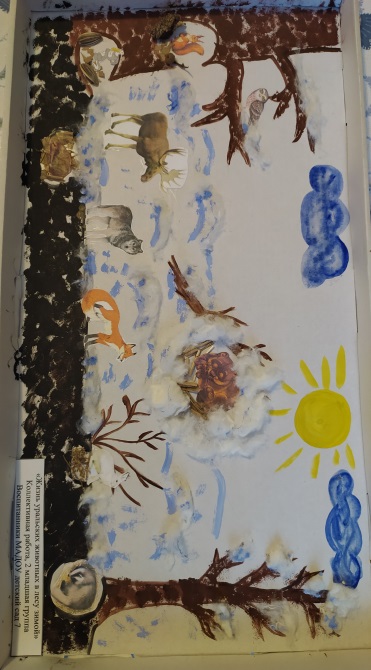 Коллективная работа «Жизнь животных в лесу зимой»Список литературы1. Андриенко, Н.К. Игра в экологическом образовании дошкольников / Н.К. Андриенко // Дошкольная педагогика. – 2014. – № 1. – С.10-12.2. Бондаренко А.К. «Дидактические игры в детском саду. Пособие для воспитателей детского сада». – М.,19853.Волосникова, Т.В. Основы экологического воспитания дошкольников // Дошкольная педагогика, – 2013. – № 6. - С. 16-20.4.  Константинова, Т.В. Творческая игра на занятиях по экологии в ДОУ // Начальная школа: плюс до и после, 2012. – № 1. – С.46-48.5.Маханева М.Д. Экологическое развитие детей дошкольного и младшего школьного возраста. М., 20046. Николаева, С.Н. Методика экологического воспитания дошкольников. – М.: Академия, 2009.Томилова И. М. Старший воспитательМБОУ «Карагайская СОШ №2»структурное подразделение «Детский сад»,Пермский край, с. КарагайОрганизация экологического воспитания детей дошкольного возраста «Человек стал человеком, когда услышал шепот листьев и песню кузнечика, журчание весеннего ручья и звон серебряных колокольчиков в бездонном летнем небе, шорох снежинок и завывание вьюги за окном, ласковый плеск волны и торжественную тишину ночи, – услышал, и, затаив дыхание, слушает сотни и тысячи лет чудесную музыку жизни».                                                                                                       В. А. Сухомлинский.В дошкольном возрасте усвоение основ экологических знаний наиболее продуктивно, так как именно в этом возрасте ребёнок воспринимает природу очень эмоционально, как нечто живое. Обращает внимание на такие особенности природы, которые взрослый человек и не заметит. Ребёнок способен удивляться тому, что его окружает, задаёт массу вопросов о растениях, животных. Он воспринимает животных как равных, сочувствует им, сопереживает вместе с ними. Именно эта возможность должна быть использована как можно полнее в целях экологического воспитания. Для занятий используем наглядные пособия: это картины о природе, альбомы, произведения живописи, коллекции камней, семян растений, гербарий, игровой материал, аудио записи звуков природы. Нельзя собирать коллекции бабочек, жуков, так как это противоречит принципам экологического воспитания.Познавательная активность дошкольников как интегративное качество личности характеризуется эмоциональным откликом к познанию, стремлению самостоятельного поиска проявления инициативности в познании окружающего мира способствует накоплению индивидуальной познавательной активности. Основное содержание экологического воспитания дошкольников – «формирование… осознанно – правильного отношения к природным явлениям и объектам…» Чтобы повысить эффективность экологического образования дошкольников используются различные формы и методы:экологические занятия; экологические экскурсии; экологические конкурсы;  коллекционирование; экспериментирование;  экологические праздники; экологические игры (дидактические, имитационные, игры –  моделирование экосистем, игры – путешествия); экологические сказки, инсценировки.Одновременно проводили работу с родителями: организовывали консультации, на которых объясняли, что нужно рассказывать и показывать детям.  И таким образом, как одним из вариантов работы со всеми субъектами образования была разработана неделя экологии: целью её стало систематизация знаний детей, обобщения опыта работы по взаимодействию детей, родителей и педагогов детского сада. Данная работа особенно актуальна в данное время, ведь одним из требований ФГОС ДО -  взаимодействие всех субъектов образовательной деятельности. Подобные тематические недели в нашем образовательном учреждении проводятся регулярно («Юные экологи», «Знатоки природы» и т.п.) «Мало только оберегать и любить природу, её надо знать по-настоящему!»  – таков был девиз прошедшей недели экологии. Участники -  дети дошкольного возраста с 3 лет, родители (законные представители), педагоги. Понедельник: Открытие недели экологии - выступление агитбригады «Юные экологи», а далее «Волшебные превращения» (оформление выставки поделок из: DVD-дисков, фантиков, одноразовой посуды и другого бросового материала, в рамках ежегодной акции «Чистая планета)Вторник «Рекорды Земли» (совместные с педагогами мини - проекты детей о самых необычных обитателях планеты Земля). Среда: «Юный исследователь» (день, посвящённый проведению опытов и экспериментов под руководством педагогов детского сада) Четверг: «Мой край» (виртуальные экскурсии по природным уголкам родного края, дети совместно с детьми представляли презентации о красоте природы). Пятница: «Чистая планета» (торжественное закрытие недели экологии: подведение итогов акции «Чистая планета», вручение грамот и благодарностей участникам).Таким образом, проведение тематических недель призвано обеспечить нестандартностью восприятия мира воспитанников, оригинальностью мышления, обогатить эмоциональный мир, помочь педагогам и родителям раскрыть творческие способности детей. Фатхуллина Е. В.,учитель-дефектолог МБДОУ ПГО «Детский сад №54»Полевской городской округФормирование экологической культуры детей дошкольного возраста с ЗПР посредством приобщения их к природе.	Федеральный государственный образовательный стандарт дошкольного образования предполагает формирование общей культуры личности детей, в том числе ценностей здорового образа жизни, развитие их социальных, нравственных, эстетических, интеллектуальных, физических качеств, инициативности, самостоятельности и ответственности, формирование предпосылок учебной деятельности.	Огромная роль в реализации этой задачи отводится экологическому образованию, так как дошкольники с ЗПР имеют ряд характерных особенностей. Продуманное, системное знакомство детей с миром природы позволяет развить у них важнейшие операции мышления: анализ (наблюдая за объектами природы, дети рассматривают и изучают строение живых объектов), сравнение (дети находят сходство и различие разных природных объектов), умение устанавливать взаимосвязи (дети выделяют способы приспособлений растений и животных к сезону и к среде обитания), обобщение (дети учатся объединять животных и растения в группы на основе выделения существенных признаков).	Для повышения познавательной активности детей с ЗПР в своей работе применяю деятельностный подход. Деятельностный подход является основой педагогических технологий. 	Широко применяю в своей работе технологию детского экспериментирования. Мной разработана картотека опытов и экспериментов в рамках изучения лексических тем для детей 4-7 лет.	Одним из актуальных направлений внедрения информационно-коммуникационных технологий в работу является использование мультимедийных презентаций. Создана картотека мультимедийных презентаций на экологическую тематику: «Айсберги», «Крушение Титаника», «Зима в Простоквашино. Ледяные истории», «Как лёд воевать помогал», «Обыкновенное чудо - соль», «Как добывают соль», «Как соль лечить умеет», «Мёртвое море», «Что мы знаем о пчёлах?», «Тутовый шелкопряд», «Маскировка насекомых», «Такие разные жуки», «Натуральные ткани», «От зёрнышка до каравая», «Азов гора», «Вода в жизни животных», «Лес – наше богатство», «Пещеры» и др. 	Объединяет разнообразные виды деятельности, направленные на познание окружающего мира, технология проектной деятельности. Она предусматривает осуществление дошкольниками практической целенаправленной деятельности и способствует формированию у них личного жизненного опыта по взаимодействию с природными объектами. Разработала и внедрила в образовательный процесс проекты: «Обыкновенное чудо - соль», «Лёд», «Хлеб - всему голова», «Комнатные растения», «Волшебница вода», «Овощи», «Фрукты», «Осень», «Весна», «Зима», «Дикие животные», «Из семечек из маленькой растёт цветочек аленький».	Эффективными в работе по экологическому воспитанию являются технологии эффективной социализации. Разработала задания для участия в «Клубных часах» на экологическую тематику (тематический «Весна идёт, весне дорогу!» - дидактические игры по теме «Весна», деятельностный «Засолка капусты»). При изучении лексических тем применяю проблемную педагогическую ситуацию:«Зимующие птицы» - исчезли кормушки;«Дом, улица, город» - валяется мусор;«Цветы» - завядший букет;«Деревья» - незнакомец отламывает ветку.	С воспитанниками принимали участие в «Социальных акциях»: сбор макулатуры, сбор использованных батареек, высаживание саженце деревьев, «Один день без машины»», сбор кормов для собак, находящихся в приюте.	В своей работе применяю разнообразные формы и методы. 	Одной из эффективных форм работы является коррекционно-игровая деятельность. Данная деятельность является заключительной по определённой лексической теме и планируется как итоговая. Мной разработана система интегрированных занятий для детей 6-7 лет с ЗПР: «Зима», «Весна», «Страна Жужжандия», «Прогулка в лес с коротышками», «Домик для Вишенки», «Осень в стране Смешариков», Овощи на грядке - здоровье в порядке».	Экологический квест - инновационная форма организации образовательной деятельности детей в ДОУ, так как она способствует развитию активной, деятельностной позиции ребенка в ходе решения игровых поисковых задач. Разработала и провела экологические квесты «Путешествие в лес», «Знатоки насекомых», «Поможем пернатым друзьям».	Организовала фотовыставки «Красота зимней природы», «Работа в уголке природы», «Субботник», «У природы нет плохой погоды», «Посадка цветов».	Обогащают словарный запас дошкольников, развивают речь и логическое мышление, расширяют кругозор и пробуждают фантазию рассказы и сказки экологического содержания. Использую в работе книги следующих авторов:-Т. А.  Шорыгина «Беседы о том, кто где живёт», «Беседы о хлебе», «Беседы о природных явлениях и объектах», «Беседы о домашних и декоративных птицах», «понятные сказки», «Познавательные сказки», «Понятные сказки»; -Т. А. Куликовская «Сказки-пересказки. Обучение дошкольников пересказу», «дидактический материал по лексическим темам»;-И. В. Гурина «Приключение волчонка», «Приключение котёнка», «Приключение медвежонка» и др.	Создала медиатеку познавательно-экологического содержания: «Звуки природы», видеосюжеты по изучаемым темам.	Наряду с традиционными методами применяю следующие современные методы: - использование элементов ТРИЗ, например, таких, как «Круги Луллия» по темам «Деревья», «Овощи», «Фрукты», «Ягоды», «Домашние птицы», «Домашние животные», «Дикие животные», «Зимующие птицы», «Комнатные растения», «Рыбы».- метод наглядного моделирования актуален в работе с детьми с ЗПР, так как использование заместителей и наглядных моделей развивает умственные способности дошкольников.	В конечном итоге специально организованная деятельность направлена на достижение единой цели — осознанного отношения детей с ЗПР к природе, формирования у них основ экологического сознания.Ярмышева Ирина Петровна воспитатель МБДОУ «Большетавринский детский сад №1» Филиал «Сарсинский детский сад»МО Красноуфимский округ «Формирование ценностного отношения к природе у воспитанников ДОО»                                                          «Ребенок по своей природе – пытливый исследователь,                                        Открыватель мира. Так пусть перед ним откроется чудесный мир.                                                                  Мир в живых красках, ярких и трепетных звуках».                                                                                                                      В.А. Сухомлинский.Земля - наш маленький, прекрасный и единственный дом, надежный космический корабль, в котором человек должен быть хозяином.  Большинство ученых сходятся в мнении, что охрану природы и природных ресурсов следует направить на борьбу не с самими экологическими бедствиями, а с их причинами, и в первую очередь – с причинами социального характера.Такая деятельность должна быть систематической, продуманной и научно обоснованной. В арсенал ее средств ее решения (как важнейшее звено и обязательное условие) должно входить экологическое воспитание и образование. Сущность его заключается в обретении каждым человеком чувства природы, умения вникать в ее мир, в ее ничем не заменимую ценность и красоту. Понимания, что природа есть основа жизни и существования всего живого на земле. Многие исследования показали, что большинство людей усваивает те или иные убеждения с детства, до того, как получает возможность критически осмыслить полученную информацию. Любовь к природе, сознательное, бережное и заинтересованное отношение к ней каждого человека должны воспитываться с раннего детства в семье и дошкольных учреждениях.  Мировосприятие ребенка меняется, он осознает свою социальную позицию по отношению к окружающим его людям и к природе, в котором ребенок начинает осознанно ориентироваться. Поэтому, формирование ценностного отношения к природе – важнейшая задача дошкольного учреждения в настоящее время. Для ребенка – дошкольника ознакомление с природой выступает как основной элемент формирования интереса и положительного отношения к окружающему миру. Восприятие природы обогащает язык, мышление. Эмоциональную сферу личности ребенка, положительно влияет на его духовный мир и физическое воспитание.Ценностное отношение к природе – важное направление воспитания детей.  И оно должно стать обязательным на всех ступенях системы образования. В процессе воспитания, ценностного отношения наряду с традиционными формами воспитания – наблюдение, рассказ, бесед и др. – педагоги используют нетрадиционные формы, одним из которых является экологическая тропа.Экологическая тропа – это специальный образовательный маршрут в природных условиях. Где есть экологически значимые природные объекты, он прокладывается по озелененному участку детского сада, где дети могут наблюдать за растениями, животными, знакомиться с местами обитания животных, связями, которые имеются между ними.Интересное и полезное педагогическое мероприятие –  экскурсии с детьми старшего дошкольного возраста в ближайшее природное окружение. Здесь решаются разные задачи: оздоровительные, познавательные, нравственные и эстетические.  Очень интересны экскурсии в места, где есть водоемы: детей можно познакомить с водно - прибрежной экосистемой, показать им, кто и почему живет в воде, на берегу, как растения и животные связаны с этим местом. На нравственное развитие детей большое влияние оказывает практическая природоохранная деятельность: развешивание кормушек с кормом в зимнее время, домиков для птиц осенью или весной, ограждение муравейников в теплое время года, Оздоровительное, воспитательное и развивающее значение имеют лишь те экскурсии, которые правильно подготовлены и организованы Не маловажное значение в ценностном отношении к природе являются – экологические праздники и досуги. Они вызывают у детей положительный и эмоциональный отклик на их «природное «содержание. Интересны праздники, посвященные писателям и поэтам, произведения которых дети хорошо знают. Например, в подготовительной группе можно организовать праздник, посвященный А.С. Пушкину. Чтение отрывков из произведений, посвященных природе.З.П. Плохий писал: «Природа – это бесконечный источник эмоциональных состояний, неугасаемого желания познавать. Ребенок радуется травке, восхищается необыкновенной окраске крыльев бабочки, настораживается при раскатах грома, прыгает и хлопает в ладоши, увидев радугу»Экологическое воспитание – сложный психолого – педагогический процесс, направленный на формирование у детей знаний об объектах и явлениях природы, взаимосвязи между ними, а также навыков природоохранной деятельности. И всё-таки не книги, не радио, не телевидение, а сама природа во всей простоте и сложности является главным наставником ребенка в его воспитании.Раздел «Физическое развитие и формирование культуры здоровья детей дошкольного возраста ДОО»Алексеева В.Ю.,старший воспитатель МБДОУ «Большетавринский детский сад №1»МО Красноуфимский округФормирование культуры здоровья дошкольникаПережив инновационный бум и реформы конца 20 века, которые в значительной степени затрагивали проблемы обеспечения сохранения здоровья детей, система дошкольного образования в новом веке вступила в новую стадию его модернизации. Основной задачей дошкольных учреждений на современном этапе развития системы образования является оптимизация оздоровительной деятельности.Сегодня сохранение и укрепление здоровья детей – одна из главных стратегических задач развития страны. Она регламентируется и обеспечивается такими нормативно – правовыми документами, как Закон РФ «Об образовании», «О санитарно-эпидемиологическом благополучии населения», а также Указами президента России «О неотложных мерах по обеспечению здоровья населения Российской Федерации», «Об утверждении основных направлений государственной социальной политики по улучшению положения детей в РФ».Актуальной задачей физического воспитания является поиск эффективных средств совершенствования развития двигательной сферы детей дошкольного возраста. А поскольку физическое здоровье образует неразрывное единство с психическим здоровьем и эмоциональным благополучием, то пути его достижения не могут быть сведены только к медицинским или только педагогическим мероприятиям. Оздоровительную направленность должна иметь вся организация жизнедеятельности ребенка в дошкольном учреждении.Основанием модернизации содержания физкультурно-оздоровительной работы в дошкольном учреждении считаются:1. необходимость становления у человека уже с детских лет позиции созидателя в отношении своего здоровья и здоровья окружающих;2. необходимость преодоления узкоспециализированных подходов в организации оздоровительной деятельности и физического воспитания.Первое утверждение базируется на потребности индивида в здоровье, здоровом образе жизни, а также самооценке им состояния своего здоровья. Проблема заключается в том, что как таковой, потребности в здоровье у ребенка нет. Он верит в его нерушимость. Она есть у родителей, общества. Но у каждого малыша есть огромное желание скорее вырасти, стать сильным, не отличаться от сверстников, а еще лучше хоть в чем-то превосходить их.В укреплении и сохранении собственного здоровья определяющая роль принадлежит самому человеку. С этим неразрывно связано и его умение оценивать свое здоровье и свои физические возможности. Эффективность самооценки здоровья прямым образом зависит от знания себя. Оно для ребенка дошкольника предусматривает:- знание правил личной гигиены и ухода за своим телом;- знание наиболее опасных факторов риска для здоровья и жизни;- знание о том, как устроен человек, какие органы нуждаются в особой защите;- знание о своем физическом развитии, уровне физической подготовленности.В современных системах воспитания и обучения не отводится подобающего места тому, чтобы с детства последовательно учить человека умению оценивать состояние своего здоровья. Ребенка не учат умению «прислушиваться» к состоянию своего организма, понимать посылаемые им сигналы тревоги, описывать свое физическое и психическое состояние и уж тем более не учат своевременно предпринимать соответствующие меры. Хорошее знание себя, развитое умение ясно и правильно выразить характер ощущаемых болевых симптомов, жалоб, сопровождающих ухудшение самочувствия, существенно облегчает задачу врача в правильной постановке диагноза.Хорошее самочувствие человека во многом зависит также от осознания им своей успешности и тех путей, которые могут обеспечить их успешность. В этой связи дети должны уметь отслеживать «свой путь» в плане физического развития, развития физических качеств и физической подготовленности. Это позволяет им создать образ себя будущего. Полюбив этот образ, дети стремятся к его реализации, а достигнув желаемого, ставят перед собой новые цели. Навыки самооценки физического здоровья являются предпосылками приобретения детьми дошкольного возраста навыков самооценки своего психического состояния в старшем возрасте. Это необходимо ему для того, чтобы выстраивать здоровую линию поведения во взаимодействии с социальным окружением.Комплексный подход в оздоровлении детей осуществляют многие дошкольные учреждения. Но получается, что всего понемножку, а в целом, как говорил Ю. Ф. Змановский, «мертвому припарки». Проводя с детьми лечебно-оздоровительную работу, детьми попросту манипулируют. Для чего с ними проводят те или иные мероприятия, дети толком сказать не могут.Таким образом, сохранение и укрепление здоровья воспитанников, как основная задача дошкольного образовательного учреждения, должно базироваться на осознанном отношении ребенка к своему здоровью, которое, в свою очередь, должно стать системообразующим фактором модернизированной физкультурно-оздоровительной деятельности.Роль педагога ДОУ состоит в организации педагогического процесса, сберегающего здоровье ребенка дошкольного возраста и воспитывающего ценностное отношение к здоровью. В ходе совместной деятельности с детьми педагог, сотрудничая с семьей, обеспечивает восхождение дошкольника к культуре здоровья.Культура здоровья – это целостная система личностных качеств (включая ее мировоззрение, духовность, ценности, знания, умения и способности), ориентирующие личность на здоровый образ жизни и обеспечивающие ее высокий уровень здоровья.Культура здоровья включает в себя культуру духовную, медико-гигиеническую, физическую, которые тесно взаимосвязаны между собой. Зависимость здоровья физического от здоровья духовного предполагалось и в древних учениях, последними достижениями доказаны многие механизмы этой зависимости.При этом развитие культуры здоровья рассматривается как неотъемлемая часть развития личности. Исчезновение или затухание одной из функций ведет к ухудшению здоровья человека духовно-нравственной деградации, невротизации. Отношение ребенка к своему здоровью является фундаментом, на котором может быть выстроено здание потребности в здоровом образе жизни. Оно зарождается и развивается в процессе осознания ребенком себя как человека и личности. Вначале это отношение проявляется в форме страха, который проявляется у ребенка в связи с неприятными манипуляциями, которые проделывают с ним взрослые. Всем известно, что маленькие дети весьма настороженно и даже негативно относятся к людям в белых халатах. По мере накопления опыта болезней и связанного с ним опыта получения лечебных процедур чувство страха сменяется чувством тревожного ожидания, а у старших дошкольников оно сменяется любопытством. И конечно же отношение ребенка к тому, что связано с его болезнью, сугубо индивидуально и во многом зависит от отношения к этому явлению его родителей. Они беспокоятся - беспокоится ребенок и наоборот.В среднем дошкольном возрасте у детей формируется представление о здоровье как «не болезни». Они рассказывают, как болели, и у большинства отчетливо проявляется негативное отношение к болезни на основании своего опыта. Что значит чувствовать себя здоровым, и быть здоровым они объяснить еще не могут. Отсюда и отношение к здоровью как к чему-то абстрактному. В их понимании быть здоровым - значит не болеть. На вопрос, что нужно делать чтобы не болеть, большинство детей отвечает: не простужаться, не есть мороженное, не мочить ноги и т. п. Из этого следует, что дети в этом возрасте начинают осознавать угрозы своему здоровью со стороны внешней среды.В старшем дошкольном возрасте благодаря возрастанию личного опыта отношение к здоровью существенно меняется. Дети по-прежнему соотносят здоровье с болезнью, но более отчетливо определяют угрозы здоровью как от своих собственных действий (нельзя есть грязные фрукты), так и от внешней среды. При определенной воспитательной работе дети соотносят понятие здоровье с выполнением правил гигиены. Они начинают соотносить занятия физкультурой с укреплением здоровья. В этом возрасте дети начинают выделять психические и социальные компоненты здоровья (там кричали, ругались, и у меня заболела голова). Но в целом отношение к нему у детей старшего дошкольного возраста остается пассивным. Причины такого отношения кроются в недостатке у детей необходимых знаний о нем, а также не осознании опасностей нездорового поведения человека для сохранения здоровья.При целенаправленном воспитании, обучении, закреплении в повседневной жизни правил гигиены, соответствующей мотивации занятий физической культурой отношение детей к своему здоровью как величайшей ценности в жизни становится основой формирования у детей потребности в здоровом образе жизни. В свою очередь, наличие этой потребности помогает решить важнейшую психологическую и социальную задачу- становление у ребенка позиции созидателя в отношении своего здоровья и здоровья окружающих.Беляева М.А.,                                                                                          Инструктор по физической культуре                                                       МБДОУ ПГО «Детский сад№43 общеразвивающего вида,Полевской ГО«Формирование культуры здоровья дошкольников в условиях реализации ФГОС ДО»Понятие “здоровье” имеет множество определений. Но самым популярным, и, пожалуй, наиболее емким следует признать определение, данное Всемирной организацией здравоохранения: “Здоровье - это состояние полного физического, психического и социального благополучия, а не просто отсутствие болезней или физических дефектов”.Проблема раннего формирования культуры здоровья актуальна, современна и достаточно сложна. Известно, что дошкольный возраст является решающим в формировании фундамента физического и психического здоровья. Важно на этом этапе сформировать у детей базу знаний и практических навыков здорового образа жизни. Поэтому перед дошкольным учреждением стоит задача правильно сконструировать содержание воспитательно-образовательного процесса по всем направлениям развития ребёнка.Физическое развитие включает приобретение опыта в следующих видах деятельности детей: двигательной, в том числе связанной с выполнением упражнений, направленных на развитие таких физических качеств, как координация и гибкость; становление целенаправленности и саморегуляции в двигательной сфере; становление ценностей здорового образа жизни, овладение его элементарными нормами и правилами (в питании, двигательном режиме, закаливании, при формировании полезных привычек.Занятия физической культурой. Проводятся в хорошо проветренном помещении 3 раза в неделю в спортивном зале. Задачи и цели занятий по физической культуре направлены на развитие мышц лица, туловища, ног, рук, плечевого пояса, внутренних органов - сердца, кровеносных сосудов, дыхательных мышц и др. Воспитательные задачи заключаются в развитии самостоятельности, активности и общения, а также в формировании эмоциональной, моральной и волевой сферы детей в процессе двигательной деятельности.Утренняя гимнастика. Утренняя гимнастика - часть режима двигательной активности детей. Она представляет собой комплекс физических упражнений для мышц и суставов. Проводится ежедневно, в определенное время. Её целью является сохранение и укрепление физического и психического здоровья дошкольников, создание положительного эмоционального тонуса. Кроме здоровьесберегающих функций, утренняя гимнастика выполняет значимую роль в развитии психических процессов, коммуникативных способностей, расширении познавательных интересов.Гимнастика бодрящая. Проводится ежедневно после дневного сна. Форма проведения различна: упражнения на кроватках; ходьба по ребристым дощечкам, массажным коврикам, дорожкам «здоровья». Задачами бодрящей гимнастики являются повышение основных процессов жизнедеятельности, устранение вялости, сонливости, осуществление перехода организма от состояния покоя во время сна к повседневному рабочему состоянию через поднятие мышечного тонуса.Гимнастика для глаз. Проводится ежедневно по 3-5 мин. в любое свободное время и во время занятий, чтобы снять зрительную нагрузку у детей.
Гимнастика для глаз способствует снятию статического напряжения мышц глаз, стимулирует кровообращение. Гимнастика пальчиковая. Рекомендуется всем детям, особенно детям с речевыми проблемами. Проводится в любое удобное время, а так же во время занятий.
Пальчиковая гимнастика тренирует мелкую моторику, стимулирует речь, пространственное мышление, внимание, кровообращение, воображение, быстроту реакции.Артикуляционная гимнастика. Способствует выработке качественных движений органов артикуляции и точного, правильного произношения звуков речи.Гимнастика дыхательная. Проводится в различных формах физкультурно-оздоровительной работы, на физминутках во время занятий. Дыхательная гимнастика способствует укреплению физиологического дыхания, тренировке силы, ритма вдоха-выдоха, развитию и укреплению грудной клетки. Для полноценного дыхания необходимо соблюдать следующие правила: дышать надо только через нос равномерно и ритмично; стараться максимально наполнять легкие воздухом при вдохе и делать максимально глубокий выдох. Заниматься дыхательной гимнастикой нужно в хорошо проветренном помещении, в спокойной обстановке.Подвижные и спортивные игры. Основные задачи подвижных игр: воспитание общей выносливости, силы воли; ловкости, дружелюбия, ориентировка в пространстве и т. д. Подвижные игры использую как часть физкультурного занятия, на прогулке, в групповой комнате – малоподвижные игры.Вертипрахова М.В,воспитатель  МАДОУ «Центр развития ребёнка – детский сад №2»,г. КунгурФизическое развитие и формирование культуры здоровья детей дошкольного возраста ДОО «Здоровье – это состояние полного физического, психического и социального благополучия, а не просто отсутствие болезней или физических дефектов»Дошкольное образовательное учреждение должно стать «школой здорового стиля жизни» детей, где любая их деятельность будет носить оздоровительно – педагогическую направленность и способствовать воспитанию у них привычек, а затем и потребностей к здоровому образу жизни, формированию навыков принятия самостоятельных решений в отношении поддержания и укрепления своего здоровья. Вокруг детей необходимо создать такую среду, которая была бы насыщена атрибутами, символикой, терминологией, знаниями, ритуалами и обычаями валеологического характера. Для укрепления здоровья дошкольников поможет создание здоровьесберегающей среды.  Здоровьесберегающие технологии – один из видов современных инновационных технологий, которые направлены на сохранение и улучшение здоровья всех участников образовательного процесса в ДОУ. Важно сформировать у дошкольников основы валеологической культуры, научить детей самостоятельно заботиться о своём здоровье. Педагог должен организовать образовательный процесс в ДОУ без негативного влияния на здоровье детей, повысить уровень психического и социального здоровья воспитанников. Проводить профилактические оздоровительные мероприятия. Нужно знакомить дошкольников с принципами ведения здорового образа жизни, мотивировать детей на здоровый образ жизни. Систематически формировать полезные привычки у детей (соблюдение правил личной гигиены). Регулярно проводить зарядку и физкультуру и формировать у детей осознанную потребность в этих занятиях. Воспитывать ценностное отношение к своему здоровью, сформировать представление о своём теле, организме. Научить детей определять свое состояние и ощущения самостоятельно. Учить укреплять и сохранять свое здоровье. Обучать правилам безопасности при выполнении физических упражнений и различных видов деятельности. Важно сформировать у ребёнка представления о том, что полезно и что вредно для организма. Дети берут пример с педагога. Он должен быть примером для своих воспитанников, вести активную жизненную позицию. Всё это приведёт к формированию потребности вести здоровый образ жизни, к сознательной охране своего здоровья и здоровья окружающих людей, к овладению необходимыми для этого практическими навыками и умениями. Проект «Разноцветное лето» как одна из форм сохранения и укрепления здоровья воспитанниковВ нашем детском саду активно используются инновационные формы работы, в частности проектная деятельность. В 2019 году мы реализовали проект «Разноцветное лето».Тип: информационно - практико — ориентированный с элементами творчества.Вид проекта: краткосрочный.Продолжительность: июнь.Участники проекта: дети 1 младшей группы, воспитатели, родители, педагог – психолог.Цель проекта: создание условий для сохранения и укрепления физического и психического здоровья детей с учетом их индивидуальных особенностей; удовлетворение потребности растущего организма в отдыхе, творческой деятельности и движении.Задачи:1.	Формировать у дошкольников осознанное отношение к своему здоровью.2.	Способствовать развитию двигательной самостоятельности, двигательного творчества, инициативы и сообразительности.3. Развивать способности детей в различных видах художественно – эстетической деятельности.Проблема: У детей недостаточно знаний о лете, как о времени года наиболее благоприятном для укрепления здоровья.Проектная идея: повышение эмоционально-положительного настроя детей с помощью организации тематических мероприятий; направленных на оздоровление и физическое развитие, развитие любознательности и познавательной активизации.Актуальность: Лето — самый благоприятный период для укрепления физического и психического здоровья детей, поэтому необходимо использовать в полной мере благоприятные условия летнего времени. Большую часть времени дети проводят на свежем воздухе, поэтому мероприятия, запланированные в реализации данного проекта, направлены на достижение цели – сохранить и укрепить физическое и психическое здоровье детей с учетом их индивидуальных особенностей, полностью удовлетворить потребности растущего организма в отдыхе, творческой деятельности и движении.  В доброжелательной непринужденной обстановке вовлечения в игры, детям предоставляется возможность вступить в сотрудничество друг с другом и с воспитателем, а также помогать, поддерживать, сопереживать.Ожидаемый результат: Созданы условия: для формирования у дошкольников осознанного отношения к своему здоровью и развития двигательной самостоятельности, двигательного творчества, инициативы и сообразительности, развития способностей детей в различных видах художественно – эстетической деятельности и как следствие – снижение заболеваемости, укрепление организма.Итоговое мероприятие: изготовление коллажа «Дерево дружбы».Реализация проекта:1 этап. ПодготовительныйОн включает в себя:1.	Подбор необходимой литературы по теме.2.	Подбор двигательных упражнений и подвижных игр.3.	Информирование родителей о реализации проекта.4.	Разработка плана проекта.2 этап. Основной.Проведенная работа способствовала и охране, и укреплению здоровья, и творческому и физическому развитию   с учетом индивидуальных особенностей наших воспитанников, активизации двигательного режима посредством летних благоприятных условий. Получены положительные отзывы от родителей.	Голубчикова С. С.воспитатель,МБОУ «Карагайская СОШ №2»структурное подразделение«Детский сад»«Здоровый малыш – счастье семьи!»Народная мудрость гласит: «Здоровье – бесценный дар, потеряв его в молодости, не найдешь до самой старости!» Чтоб сохранить здоровье с детства, предлагаем детям и их родителям усвоить такую народную мудрость, как «Движение – это жизнь!»Дошкольный возраст является решающим этапом в формировании фундамента физического и психического здоровья ребенка. Главное условие для растущего организма дошкольного возраста является двигательная активность. Важно формировать у детей дошкольного возраста потребность в сохранении и укреплении своего здоровья и поддержании его на протяжении всей своей жизни.Для реализации данного направления мы с родителями создали в закрытой группе Вконтакте онлайн-альбом: «Здоровый малыш – счастье семьи!».Цель: Формирование у детей понятия о здоровом образе жизни, умения заботится о своём здоровье. Задачи: Довести до сознания детей важность соблюдения гигиенических и закаливающих процедур;Формировать осознанное отношение к здоровью и безопасности;Сформировать представление о главной ценности жизни – здоровье; Сплочение детско – родительских отношений; Сплочение родительского коллектива группы. Предложили родителям пополнить онлайн-альбом фотографиями, видео детей и семей в целом, рассказывая о том, как в домашних условиях занимаются спортом, приучают детей чистить зубы, самостоятельно умываться, пользоваться полотенцем, салфетками после еды, пользоваться носовым платком, принимать закаливающие процедуры.Родители активно подхватили эту идею. Рассказывают в группе, что дети с большим интересом рассматривают фотографии, смотрят видеоролики своих сверстников, стараются выполнить правильно пальчиковую гимнастику, музыкальную зарядку, повторить те или иные действия с носовым платком или салфеткой. Также родители делятся небольшими видеороликами по использованию закаливания детей дома и в бане: топчутся босиком по снегу, бросаются снежками, брызгаются водой, ходят по массажным дорожкам, учат небольшие стихи о спорте, здоровье, всей семьёй занимаются активным отдыхом и т.д. Мы – педагоги, в свою очередь, тоже выкладываем фото и ролики с утренней зарядкой детей в группе, полоскание рта после еды, интересные моменты с прогулки, хождение по массажным дорожкам перед сном и после сна, гигиенические процедуры в умывальной комнате, обращаем внимание на правильность пользования мылом и полотенцем. Делимся с родителями музыкальным сопровождением просыпательной гимнастики.Выкладываем в ВК для родителей консультации: Бережём здоровье; Соблюдаем режим дня; Свежий воздух; Двигательная активность; Физическая культура; Требования к одежде ребёнка; Водные процедуры; Простые приёмы массажа; Доброжелательный климат в семье; Творчество; Питание; Игры с водой; Семейные прогулки.Раздаём родителям памятки и буклеты с информацией: «Утрём нос гриппу», «Как защитить себя и детей от эпидемии коронавируса», «Осторожно – ОРВИ», «Чистота - залог здоровья», «Полезные друзья…»  и т. д.Родители с детьми активно принимают участие в викторинах: «Оказание первой помощи», «В каких продуктах живут витамины», «Фрукты – овощи».Предлагаем в детском саду обратить внимание на папки передвижки: «Здоровый образ жизни ваших детей»; «Здоровье – это…»; «В здоровом теле – здоровый дух!» и т.д.Оформили небольшую книжную библиотеку для чтения и рассматривания книг детьми.В группе и на прогулке разучиваем с детьми подвижные игры и делимся с родителями положительными эмоциями.Для сплочения детско-родительского коллектива активно выходим по выходными праздничные дни в походы - прогулки с героями мультфильмов, где проводим совместные хороводные и спортивные игры с завершением чаепития на природе.Анализируя результаты деятельности, делаю вывод, что родители стали более инициативны, смелее, проявляют творчество, выдумку, фантазию в целях претворения новых идей. Принимают участие в совместных мероприятиях с детьми и у них есть желание продолжать работу в данном направлении.Дьячкова Н.Б.воспитатель,МБОУ «Карагайская СОШ №2»Структурное подразделение«Детский сад»Проект летней оздоровительной работы: «Страна здоровья»Сегодня государство заботится о здоровье детей, реализуя различные оздоровительные проекты, укрепляя нормативно-правовую базу по здоровому образу жизни нации. Формирование представлений о здоровом образе жизни у детей начинается с дошкольного периода, которые впоследствии трансформируются в осознанное отношение к своему здоровью, привычку к здоровому образу жизни.     	 Задача педагогов дошкольных учреждений – максимально использовать все доступные средства, чтобы укрепить здоровье малышей – основу нации. Самая благоприятная пора для этого – лето! Лето – прекрасная возможность для решения многих задач в работе с дошкольниками, в том числе и познавательных. Мы должны как можно полнее использовать условия летнего периода в разных видах деятельности, которые позволяют детям закрепить и применить, знания, полученные в течение учебного года.     	Сколько радости приносят малышу игры с песком и водой, солнечные ванны, хождение босиком по траве, обливание водой. Как же сделать жизнь детей в этот период содержательной, познавательной и интересной? Как организовать деятельность детей так, чтобы это время стало для малышей незабываемым? Решить эти вопросы помогает интересная и разнообразная организация деятельности детей в летний период.Длительность проекта: среднесрочный (июнь – июль 2021)Участники проекта: дети от 5 до 7 лет, воспитатели групп, сотрудники ДОУ, родители.Цель: Сохранение и укрепление физического и психического здоровья детей с учетом их индивидуальных особенностей. Задачи:Создать условия, обеспечивающие охрану жизни и укрепление здоровья детей;Реализовать систему мероприятий, направленных на оздоровление и физическое воспитание детей. (Образовательная область «Физическое развитие»);  Формировать навыки безопасного поведения. (Образовательная область «Социально - коммуникативное развитие»);Развивать самостоятельность, инициативность, любознательность и познавательную активность. (Образовательные области: «Познавательное развитие», «Художественно-эстетическое развитие», «Социально-коммуникативное развитие», «Речевое развитие»);5.   Осуществлять просвещение родителей по вопросам безопасности, воспитания и оздоровления детей в летний период.Гипотеза: Грамотная организация летней оздоровительной работы в ДОУ, предоставляет широкие возможности для укрепления физического и психического здоровья детей, развития у них познавательного интереса, а также повышения информационной компетентности родителей в области организации летнего отдыха детей.Принципы реализации проекта:
• принцип сезонности, учёта условий  местности;
• принцип комплексности и системности;
• принцип учёта индивидуальных  особенностей;
• принцип координации деятельности педагогов;
• принцип преемственности взаимодействия с ребёнком в ДОУ и семье.Этапы реализации проекта:1 этап. Подготовительный. Создание плана организации летней работы, включающего в себя три блока. Каждый из них охватывает определенную сторону функционирования летнего отдыха детей:Блок 1 – создание условий для всестороннего развития детей;Блок 2 – работа с детьми (организация физкультурно - оздоровительной работы и мероприятий познавательного характера);Блок 3 – работа с родителями.2 этап. Основной. Реализация организации летней оздоровительной работы.3 этап. Заключительный. Изучения мнения родителей по итогам реализации проекта (анкетирование). Презентация проекта летнего отдыха детей «В гости лето к нам стучится…» (фотоколлаж).          Предполагаемые итоги реализации проекта:1. Улучшение состояния физического и психического здоровья дошкольников.2. Развитие у детей познавательной активности, творческих способностей, коммуникативных навыков.3. Умение детей правильно вести себя в различных опасных ситуациях.4. Умение детей вовремя обратиться за помощью, вести ролевой диалог с взрослыми, со своими сверстниками.5. Овладение современными образовательными технологиями.6. Повышения компетентности родителей в области организации летнего отдыха детей.            Основные направления реализации проекта: - здоровье и физическое развитие (беседы развлечения);- экологическое воспитание (беседы, фотовыставка, акции, экскурсии, викторины, экологические игры, наблюдения);- речевое развитие (речевые физ. минутки, копилка загадок, инсценировка стихов о лете);- игровая деятельность (сюжетно-ролевые игры, словесные игры, коммуникативные игры, дидактические и настольно – печатные игры);- детское экспериментирование (опыты с песком, водой, растениями, зеркалом и солнцем; наблюдения за растениями на огороде, создания гербария);- трудовое воспитание (акция, работа в цветнике, конкурс детских работ);- изобразительная деятельность (конкурс рисунков, оформление выставки, оригами, работа с природным материалом);- сотрудничество детей и родителей (развлечения, работа с бросовым материалом, изготовление семейных фотоальбомов);- художественная литература (конкурс стихов о лете, развлечения, литературные посиделки);- музыкальная деятельность (развлечения, хороводные игры, беседа).Заключительный этапИзучения мнения родителей по итогам реализации проекта (анкетирование). Презентация проекта летнего отдыха детей «В гости лето к нам стучится…» (фотоколлаж).Литература:Микляева Н.В. Детский сад будущего. – М.: ТЦ Сфера, 2010. – 128 с.Иванова Н.В. Социальное развитие детей в ДОУ. – М.: ТЦ Сфера, 2008. - 128 с.61. Программа воспитания и обучения в детском саду /Под редакцией М.А.Васильевой, В.В. Гербовой, Т.С.Комаровой. – М.: Мозаика-Синтез, 2009. - 208 с.Возная В.И. Организация воспитательной и оздоровительной работы в ДОУ. - М.: ТЦ Сфера, 2006. – 128 с.Доронова Т.Н. Играют взрослые и дети. – М.: ЛИНКА - ПРЕСС, 2006. – 208 с.Михайленко Н.Я. Организация сюжетной игры в детском саду. – М.: ЛИНКА - ПРЕСС, 2009. – 96 с.Бондаренко А.К. Дидактические игры в детском саду. – М.: Просвещение, 1991. – 160 с.Алябьева Е.А. Тематические дни и недели в детском саду. – М.: ТЦ Сфера, 2005. – 160 с.Анищенкова Е.С. Пальчиковая гимнастика. М.: АСТ: Астрель, 2007. – 61 с. Михайлова М.А..Поём, играем, танцуем дома и в саду. Ярославль: Академия развития, 1996. – 240 с. Воронова В.Я. Творческие игры старших дошкольников. – М.: Просвещение, 1981. – 80 с.Богоусловская З.М. Развивающие игры. – М.: Просвещение, 1991. – 207 с.Шарыгина Т.А. Беседы о здоровье: Методическое пособие - М.: ТЦ Сфера, 2004. - 64 с.Кириллова О. Э., Котова Г. В., Музыкальные руководители, МБДОУ «ЦРР – Детский сад № 14»Формирование культуры здоровья детей дошкольного возраста ДОО, в ходе проектной деятельностиНаш детский сад активно использует инновационные формы работы. В частности, специалисты объединяются для реализации такой формы работы, как проекты. В 2020 – 2021 году был составлен и реализован проект «Здоровье через красоту». Адресация проекта: проект предназначен для образовательной деятельности педагогов с детьми старшего дошкольного возраста и их родителей.
Вид проекта: долгосрочный, групповой
Продолжительность проекта: учебный год
Сроки реализации: с 01.09.2020 г. по 31.05.2021 г.
Участники: Музыкальный руководитель, воспитатель  по физической культуре, педагог-психолог, воспитатели, дети, родители.
Место проведения: МБДОУ «ЦРР – Детский сад № 14» 
Интеграция образовательных областей: «Социально-коммуникативное развитие; «Познавательное развитие»; «Художественно-эстетическое развитие»; «Речевое развитие», «Физическое развитие».Цель проекта: обеспечение каждому ребенку условий для укрепления психического и физического здоровья, обучения необходимым умениям через включение в музыкальные, физкультурные занятия, развлечения и режимные моменты с использованием здоровьесберегающих технологий.Задачи проекта:
Повышать компетентность педагогов и родителей в области здоровьесберегающих технологий. 
Воспитывать у детей привычку к здоровому образу жизни через различные виды игр и упражнений.
Развивать музыкальные, физические, социально-коммуникативные и творческие способности с помощью здоровьесберегающих технологий, исходя из возрастных и индивидуальных возможностей ребенка. 
Создать комфортную психологическую ситуацию в группе, обогащая ее положительными эмоциями.Был составлен план реализации проекта.В ходе реализации проекта были составлены конспекты занятий и развлечений с ИКТ сопровождением, презентации, дидактические игры, консультации для родителей по данной теме, сценарий совместного с родителями «Самая здоровая семья». Куштанаева К.А.Инструктор по физической культуреМАДОУ детский сад 6 ГО КрасноуфимскФизическое развитие и формирование культуры здоровья детей дошкольного возраста«Как известно, установка на здоровый образ жизни не появляется у человека сама собой, а формируется в результате определенного педагогического воздействия, сущность которого состоит в обучении здоровью с самого раннего возраста».   Л. С. ВыготскийФизическое воспитание детей раннего и дошкольного возраста ставит перед собой единую главную цель -  подготовка к жизни в обществе, трудовой деятельности, формирование интереса к самостоятельной спортивной деятельности, овладения нужным запасом двигательных навыков и умений на момент поступления в школу, которые помогут усвоить школьную программу обучения и легче пройти период школьной адаптации .В течение дня  необходимо создавать условия для активной двигательной деятельности. Для этого можно использовать хороводы, игры-забавы, которые собраны по образцу народных игр. Малыши очень любят подвижные игры. Можно  предлагать детям разные варианты проведения одной и той же игры. «Петрушка у нас в гостях» (обогащать представление об овощах, вариант игры: в следующий раз Петрушка может принести игрушки или фрукты).Утренняя гимнастика проводится в игровой форме с предметами (кубиками, погремушками, платочками, с деревянными ложками и т. д.) и без предметов под современное музыкальное сопровождение.На прогулке организовываются  подвижные игры и физические упражнения («Догони меня», «Желтые листочки», «Поезд»), направленные на ориентировку детей в пространстве, развитие физических качеств детей. Используются развивающие образовательные ситуации «Достань зайчика», «Пройди через ручеек», «Куры в огороде».Бодрящая гимнастика (после дневного сна) проводится с элементами самомассажа, при этом   дети учатся разминать пальчики, проводя круговые движения вокруг каждого пальца; интенсивное движение большого пальца вперед-назад, вверх-вниз, по кругу при помощи художественного слова «Сорока-белобока», имитации движений, сравнений «Глазки», «Коза-дереза»Специальные дыхательные упражнения способствуют снижению заболеваемости детей («Мыльные пузыри», «Подуй на кораблик», «Вот какие мы большие», «Понюхаем цветочек», «Дудочка» «Воронка» (создаем воронку: дуем в воду через трубочку)).Большое внимание уделяется  профилактике плоскостопия, нарушения осанки и развитию мелкой моторики рук, используются  игровые ситуации «По ровненькой дорожке», «Волшебные коробочки», «Коврик здоровья» «Рожки», «Глазки», «Сорока белобока».Игры-забавы «Муха», «Вертушки» игры-сюрпризы и игровые упражнения «Прятки», «Зашагали наши ножки топ-топ-топ… », «Мой веселый звонкий мяч», «Догони ленточку», «Мыльные пузыри» и др. способствуют формированию самостоятельной двигательной активности детей.    Практика показывает, что мероприятия по формированию культуры здорового образа жизни у детей дошкольного возраста в течение дня, правильно составленный режим дают свои результаты: дети спокойны, активны, отсутствует плач, возбуждение, дети не отказываются от еды, они спокойно и быстро засыпают, крепко спят и просыпаются бодрыми. Таким образом, физическое развитие и формирование культуры здорового образа жизни детей дошкольного возраста – это результат организации целенаправленного взаимодействия взрослого и ребенка, результат воспитания в семье и в ДОУ. Свое начало культура здорового образа жизни ребенка берет в семье. И это предъявляет самые серьезные требования к культуре здоровья родителей и семьи в целом. Дошкольная образовательная организация как универсальная среда, помогает ребенку обрести элементарную культуру здорового образа жизни, определяя тем самым здоровый путь его развития.Используемая литература:  1. Бережнова, О. В. Парциальная программа физического развития детей 3-7 лен "Малыши-крепыши" / О.В. Бережнова, В.В. Бойко. - М.: Цветной мир, 2016. - 136 c.2. Современные здоровьесберегающие технологии в дошкольном образовании / Н.В. Полтавцева и др. - М.: Флинта, 2011. - 262 c 3. Анисимова, Т. Г. Физическое воспитание детей 2-7 лет: развернутое перспективное планирование по программе под ред. М. А. Васильевой, В. В. Гербовой, Т. С. Комаровой / Т.Г. Анисимова. - Москва: ИЛ, 2016. - 210 c.Тарасова Ю.А., инструктор по физической культуре МАДОУ детский сад 1, Коновалова И.Н., музыкальный руководитель МАДОУ детский сад 1, ГО КрасноуфимскРазвитие физических качеств и чувства ритма у детей дошкольного возраста через выполнение упражнений на координационной лестницеОдной из основных задач дошкольного образовательного учреждения сегодня является воспитание здорового, крепкого, сильного ребенка, умеющего использовать двигательный опыт в более сложных условиях и в изменяющейся ситуации. В области физической культуры ДОУ достаточно разработано методик, помогающих преодолеть недостатки физического развития детей.  Одним из путей решения данной проблемы считаем использование координационных (скоростных) лестниц как в физическом, так и в музыкальном воспитании в ДОУ. Лестница работает по принципу развития чувства ритма и общих спортивных навыков, которые затем могут быть перенесены уже в какую-то особую спортивную отрасль. Координационная лестница - это один из самых распространенных и эффективных тренажеров для тренировок во многих видах спорта. Ее используют как для индивидуальных, так и для групповых занятий. Лестница состоит из прочных нейлоновых лент и пластиковых поперечин. Ширина лестницы - 50 см, расстояние между планками - 40 см. В лестнице, как правило, регулируемые перекладины, поэтому можно менять их положение от 37 до 50 см. Координационная лестница является ничем иным как тренажёром, предназначенным для развития скоростных навыков при выполнении движений на коротких дистанциях, а также для развития маневренности, силы, выносливости, координации (контроль баланса тела) движений и для синхронизации двигательных навыков.  Координационная лестница в детских дошкольных учреждениях может применяться для проведения: утренней гимнастики, занятий по физической культуре, физкультминутки, подвижных игр, музыкально-дидактических игр на развитие чувства ритма. На занятиях по физической культуре координационная лестница используется: у младших дошкольников для формирование основных двигательных умений и навыков; у старших дошкольников для развития координации. Упражнения можно выполнять под фонограмму. Музыкальное сопровождение положительно влияет на эмоциональное состояние детей, задает темп и ритм движениям.     Основные правила проведения занятий с дошкольниками на координационной лестнице: Дистанция между детьми во время выполнения упражнения — 1-3 ячейки. Особенно важно соблюдать дистанцию во время прыжков (3 ячейки). Провести разминку перед выполнением основных упражнений. Наблюдать за состоянием детей. Не допускать переутомление. Чтобы дошкольники не сталкивались во время выполнения упражнений, детей, которые хорошо справляются с заданием, рекомендуется ставить первыми, у кого плохо получается — последними. Для занятий детей можно поделить по уровню физической подготовки, по состоянию здоровья, так воспитателю будет легче дозировать физическую нагрузку. Упражнения усложнять постепенно. К упражнениям ходьба добавить спортивный инвентарь и движения руками: хлопки, круговые движения, руки на поясе, взмахи. Из спортивного инвентаря можно использовать мяч, гимнастическую палку, мешочек с песком, теннисную ракетку с мячиком, флажки. На каждом занятии напоминать воспитанникам, что на пластины наступать нельзя, спину держать прямо, необходимо соблюдать дистанцию. При введении упражнений на координационной лестнице в занятия, необходимо соблюдать основные педагогические принципы обучения, начиная с медленных и контролируемых движений и постепенно переходя к быстрым, а также наращивая координационной сложности. Для формирования соответствующих навыков необходимо выполнять упражнения несколько раз, некоторые из них со временем стоит усложнять за счет увеличения скорости и дозировки выполнения, включения в работу рук. Процесс освоения каждого нового упражнения на лестнице проходит в 3 этапа. На первом этапе мы разучиваем упражнения с пояснениями всех элементов. Особое внимание на данном этапе я уделяю не скорости, а правильности выполнения движений. На втором этапе совершенствуем технику выполнения движений, постепенно усложняя и наращивая темп. На третьем этапе используем знакомые движения в самостоятельной и совместной деятельности.  На занятиях по физической культуре «скоростную (координационную) лестницу» можно применять, начиная с младшей группы для формирования основных двигательных умений и навыков. Закреплять упражнения, проводить индивидуальную работу можно на прогулке. Так же закрепление упражнений проводить через подвижные игры. На прогулке в теплый период использовать лестницу, как выносной материал или рисовать её мелом на асфальте.  При выполнении упражнений на скорость работы ног, позволяющих увеличить частоту шага при беге, работа руками так же важна, как и работа ногами. Невозможно бежать, двигая ногами с одной скоростью, а руками — с другой. Скорость должна быть одинаковой, соответственно, руки нужно тренировать одновременно с ногами и желательно с необходимой амплитудой. В более сложных упражнениях, где движения направлены в разные стороны, но ноги работают поочередно как при беге, более активная работа руками помогает «поймать» ритм и делает выполнение упражнения проще. В отдельных упражнениях руки являются балансиром, позволяющим выполнять упражнения более резко и активно. С висящими руками или с зажатыми в кулаки на уровне груди никакого балансира не будет. Практически все изменения направления движения связаны с понижением центра тяжести. Старайтесь делать эти упражнения не на прямых ногах, а на согнутых — так в игре вам будет проще применить полученные навыки. Подвижные игры на координационной лестнице. Игры с бегом: «Мы веселые ребята», «Перебежки», «Пустое место», игра – эстафета «Посадка картошки», «Огни светофора», «Найди свой кубик». Игры с прыжками: «Кто лучше прыгает», «С кочки на кочку», «Кто скорее до флажка». Игры с ходьбой «Автобусы», «Регулировщик». Дифференцированные игры для детей с высоким уровнем двигательной активности. «Выложи дорогу», «Через болото», «Передай мяч», «Пингвины», «Не ошибись», «Будь внимательным», «Дорожное – не дорожное», «Перенеси предмет», «Меняемся местами», «У кого больше», «Быстро по местам».Музыкально-дидактические игры на координационной лестнице: «Лесная прогулка», «К нам гости пришли», «Зайцы», «Петушок», «Белочка», «Прыг, прыг, скок», «Паровоз». На упражнения разрабатываются понятные для детей схемы. На одной карточке одна схема. На схеме указываются движения ног, если руки участвуют в ходьбе (ходьба на руках) то на схеме это отражается. Если упражнение одно для всех – оно демонстрируется на экране. Для индивидуальной работы используются карточки: у каждого ребёнка своя схема. Перед самостоятельным выполнением дети запоминают и сопоставляют.   Выполняя одни и те же элементы упражнения, постепенно наращивая темп, вам удастся приучить мозг и нервную систему принимать решения в одну секунду. Ведь это так необходимо во время игр. Лесенка используется не только для тренировки быстроты работы ног, развития чувства ритма, но также и для укрепления мышц рук. Выполняя различные упражнения, вы научитесь контролировать работу своего тела наилучшим образом. Ведь недаром данным тренажером пользуются спортсмены разного уровня - от любителей до профессионалов.Нестерова Татьяна Михайловна МКДОУ АГО «Ачитский детский сад «Улыбка»»Инструктор по физической культуре, 1 ККАчитский ГО «Фитнес-технологии, как средство совершенствования физического развития детей дошкольного возраста»На современном этапе развития России приоритетными направлениями являются образование и укрепление здоровья населения, в том числе и детей дошкольников. Это сказывается на потере интереса к занятиям физической культурой, а соответственно на понижении уровня физической подготовленности и состоянии здоровья. Между тем, дошкольный возраст – особенно важный, ответственный период, когда происходит перестройка функционирования многих систем организма. Недостаточная физическая активность детей, особенно в период активного роста, когда ускоренное развитие скелета и мышечной массы не подкрепляется соответствующей тренировкой систем кровообращения и дыхания, является одной из причин ухудшения их здоровья, снижения жизненного тонуса.Одним из путей решения этой проблемы является развитие детского фитнеса и внедрение его технологий в систему физкультурного образования детей дошкольного возраста.Детский фитнес – это не что иное, как хорошо продуманная детская физкультура: общеукрепляющие и оздоровительные занятия, посредством которых у детей вырабатываются правильные стереотипы движений, формируются жизненно важные навыки и умения. Именно так закладываются и правильная походка, и красивая осанка, и ровный почерк, и четкая речь.Осознавая большие возможности фитнеса как средства повышения эффективности физического воспитания детей в ДОУ можно определить цель деятельности инструктора по физической культуре – это создание условий для занятий детским фитнесом – как одним из средств развития физических качеств дошкольников. Таким образом, ставятся перед педагогом следующие задачи:Максимально расширять предметно-развивающую среду с учетом спецификации детского фитнеса;Раскрывать многофункциональные возможности детского фитнеса через применение различных технологий;Привлекать родителей к совместным занятиям фитнесом для сохранения и укрепления здоровья детей.Детский фитнес имеет широкую сферу внедрения и реализуется в виде фитнес-программ и фитнес-технологий в дошкольном учреждении.В физическую активность дошкольников можно внести много нового и интересного благодаря использованию современных фитнес-технологий. Они включают в себя адаптированные для детского организма системы занятий с применением новейшего инвентаря и оборудования.1. Музыкальное сопровождение занятий по физической культуре. Хорошо известно, что музыка неразрывно связана с физической культурой на протяжении тысячелетий и тесно связана с её средством - физическими упражнениями. Музыка и занятия фитнесом понятия неразделимые. Музыкальное сопровождение приносит заряд позитивной энергии, позволяет получать от занятий не только пользу, но и удовольствие.2. Танцевально-игровая гимнастика «Са-Фи-Дансе» включает средства по музыкально-ритмическому воспитанию детей, основной гимнастике, танцам и танцевально-ритмической гимнастике, а также игропластике, пальчиковой гимнастике, музыкально-подвижным играм, игровому самомассажу, сюжетным занятиям и креативной гимнастике.3. Классическая аэробика – это система упражнений, включающая в себя танцевальные движения, шаги и гимнастику в танцевальном сопровождении. Это комплекс ритмичных упражнений, укрепляющие мышечный корсет, развивающие гибкость, осанку и чувство равновесия.4. Лого-аэробика - это физические упражнения с одновременным произношением звуков и четверостиший. Развивают координацию движений и речь ребенка.5. Фитбол-гимнастика – это занятия на больших гимнастических мячах. Упражнения на фитболах прекрасно развивают чувство равновесия, укрепляют мышцы спины и брюшного пресса, создают хороший мышечный корсет, способствуют формированию правильного дыхания, моторных функций, но главное – формируют сложно и длительно вырабатываемый в обычных условиях навык правильной осанки. Фитбол притягивает к себе, стимулирует фантазию и двигательное творчество, является не только уникальным оздоровительным «тренажером», но может использоваться как обычный мяч в играх и эстафетах.6. Занятия с использованием элементов игрового стретчинга. Упражнения игрового стретчинга охватывают все группы мышц, носят понятные детям названия (животных или имитационных действий) и выполняются по ходу сюжетно-ролевой игры, основанной на сказочном сценарии. На занятии предлагается игра – сказка, в которой дети превращаются в различных животных и насекомых и т. д. С подражанием образа малыши познают технику спортивных и танцевальных движений и игр, развивают творческую и двигательную деятельность и память, быстроту реакции, ориентировку в пространстве, внимание и т. д.7. Фитнес – резинка «Эспандер» существует несколько видов жесткости. Для ребенка дошкольного возраста лучше использовать ленту слабого (x - лайт) или среднего (лайт) сопротивления. Однако по мере усовершенствования физической подготовки, со временем можно перейти и на ленты с более сильным сопротивлением. Важно, чтобы ребенок не испытывал сильного дискомфорта во время занятий. Тренировка с эспандером дает возможность усилить работу мышц, увеличить подвижность суставов, эластичность связок, амплитуду движения.Таким образом, внедрение фитнес-технологий в современные дошкольные учреждения способствует привлечению детей и их родителей к систематическим занятиям спортом, активному и здоровому досугу, а также эффективному влиянию таких занятий на процесс оздоровления и физического развития наших дошкольников.Список литературы.1., Горелова фитнес технологий в ДОУ. Журнал «Инструктор по физической культуре» № 2/2012 год.
2. Никитин С.Е., Тришин Т.В. Здоровье и красота вашей осанки. М.: Сов.Спорт, 2002 г3. Белякова Т.Н. Стань сильным, ловким и выносливым.
4. Евдокимова Т.А., Клубкова Е.Ю., Дидур М.Д. Фитбол-гимнастика в оздоровлении организма. Методическое руководство для специалистов ЛФК и фитнес-центров. СПб, 2000 г.                                                                                                                                Новикова Е.А.                                                                                                                            	  воспитательМБОУ «Карагайская СОШ №2» СП «Детский сад»МО КарагайПроект по здоровьесбережению для детей второй младшей группы"В здоровом теле - здоровый дух!" "Семья для ребенка - это источник общественного опыта.   Здесь он находит примеры для подражания и здесь его происходит его социальное рождение.   И если мы хотим вырастить правильно здоровое поколение, то должны решать эту проблему "всем миром": детский сад, семья, общественность".                                                                                                                       В.А.Сухомлинский.Семья и детский сад - те социальные структуры, которые в основном определяют уровень здоровья ребенка.Поступая в ДОУ, многие дети имеют отклонения в физическом развитии: нарушение осанки, лишний вес, задержки в развитии быстроты, ловкости, координации движений. И одной из причин таких результатов является неосведомленность родителей в вопросах физического воспитания детей.Чтобы быть здоровым, нужно овладеть искусством его сохранения и укрепления. Этому искусству и должно уделяться как можно больше внимания, как в дошкольном возрасте, так и в семье.Только в дошкольном возрасте самое благоприятное время для выработки правильных привычек, которые в сочетании с обучением дошкольников методам укрепления и сохранения здоровья приведут к положительным результатам.Проблема оздоровления детей - целенаправленная, систематически спланированная педагогическая работа ДОУ и семьи.Актуальность этой темы в современной России отражена и в Федеральном государственном образовательном стандарте дошкольного образования.Если в своей деятельности будем знакомить дошкольников со здоровым образом жизни, повышать интерес к своему здоровью, то будут формироваться представление и навыки по сохранению и укреплению здоровья своего и окружающих. Для того чтобы разнообразить деятельность, через которую будет осуществляться становление знаний, умений и навыков ЗОЖ, необходимо использовать здоровьесберегающие технологии в разных видах образовательного развития и в режимных моментах пребывания детей в детском саду. Весь накопленный опыт, я систематизировала в проект под названием "В здоровом теле - здоровый дух!"Тип проекта: педагогический.Продолжительность проекта: долгосрочный (сентябрь 2019г.-июнь 2020г.).Участники проекта: дети второй младшей группы, их родители (законные представители), воспитатель Новикова Е. А. Цель проекта: создание условий для формирования у детей представления о здоровом образе жизни, средствах укрепления здоровья и правилах заботы о нем, сохранение и укрепление здоровья детей.Задачи: - формировать представление о здоровье, его укреплении;- воспитывать мотивы самосохранения, привычки думать и заботиться о своем здоровье и здоровье окружающих;- продолжать знакомить с правилами гигиены;- повышать интерес детей к здоровому образу жизни через разнообразные формы и методы в разных видах образовательной деятельности;- повышать педагогическую компетентность родителей по вопросу сохранения и укрепления здоровья детей.       Группа, в которой я работаю, не исключение, тоже есть дети с проблемами здоровья: часто болеющие дети орви. Моя педагогическая работа направлена на укрепление и сохранение здоровья путем закаливания и соблюдение здоровьесберегающих норм согласно фгос.В своей деятельности стараюсь применять разнообразные здоровьесберегающие технологии:Групповое и спальное помещения кварцуются в моменты самостоятельных игр детей и во время отсутствия детей. Все помещения группы проветриваются по графику. Соблюдается питьевой режим, каждое утро выполняется утренняя гимнастика и проводятся физкультминутки, во время прогулок и свободной деятельности проводятся подвижные и малоподвижные игры, также пальчиковая, мимическая, артикуляционная и дыхательная гимнастики.Дыхательная гимнастика проводится как с атрибутами (шарики, трубочки, ветродуи, мыльные пузыри или самодельные игрушки из бумаги: гусеницы, осьминожки, слон), так и в ритме оптимального дыхания (словесные).В целях профилактики нарушения осанки, дети спят без подушек. После сна мы проводим гимнастику пробуждения и самомассаж варежками, которые обшиты бусинами, пуговицами или просто массажные варежки разной жесткости (такие варежки мы изготовили для детей совместно с родителями), после босохождение по коррегирующим дорожкам и упражнения для коррекции плоскостопия.Закаливающие процедуры выполняются посредством воздуха, солнца и воды в зависимости от сезона.Физкультурно-валеологический центр группы наполнен спортивным инвентарем, атрибутами для игр разной подвижности (маски, флажки, платочки, ленты), альбомами с иллюстрациями разных видов спорта, спортивного оборудования, считалки, речевки, картотеками игр с водой, ракушками и камушками, пуговицами. Природный материал, мы используем, как нетрадиционные формы и методы, способствующие закаливанию, развитию тактильно-кинестетической чувствительности и тонкой моторики рук и формирующие оздоровительные процессы в организме и являются профилактикой заболеваний.Родителей воспитанников не оставляем без внимания, совместно с медсестрой детского сада и инструктором по физическому развитию, в приемной размещаем и обновляем информацию по профилактике различных заболеваний, закаливанию, как можно весело и с пользой провести время на прогулке в разное время года со своим ребенком, также подготавливаем информацию по запросу в виде мини-консультации в индивидуальной беседе или папке-передвижке.В перспективе планирую провести мастер-класс (как изготовить и как пользоваться массажными варежками дома), родительское собрание и совместный с детьми и родителями поход в лес.                                                                                                                  Пахатнова Т. В.                                                                               инструктор по физической культуре;                                                                                                                      Сягаева О.Н.,                                                                               инструктор по физической культуре                                                                           МАДОУ Детский сад №1 «Журавушка»                                                                                                                                г. ЧайковскийВоспитание у детей стойкой мотивации на здоровье и здоровый образ жизни через занятия плаванием.Растить детей здоровыми, жизнерадостными, сильными – первоочередная задача каждого дошкольного образовательного учреждения. Быть в движении – значит укреплять организм. Современные условия жизни предъявляют повышенные требования к состоянию здоровья особенно дошкольников. Забота о нем во всём мире занимает приоритетные позиции. Дошкольный возраст – важный этап в процессе формировании личности, когда интенсивно развиваются все системы организма. Поэтому необходимо внимательно следить за физическим и психическим состоянием и влияющими на него факторами. Особенно актуально это сейчас, когда здоровье детей постоянно ухудшается, а их двигательная активность на сегодня сократилось почти вдвое.   Результаты многочисленных исследований физиологов, психологов и спортивных педагогов доказали, что самый гармоничный, «здоровый» вид физкультурных занятий -  плавание. Чем раньше ребёнок станет им заниматься, тем быстрее это отразится на показателях здоровья.   В настоящее время плавательная подготовленность в России ещё очень низка, как среди взрослых, так среди детей. По данным Госкомстата России до 15 % несчастных случаев на воде происходит в возрасте до 14 лет. Причём первый пик приходится на возраст 5 – 9 лет. Каждый год в Пермском крае тонут люди.  Именно поэтому, надо как можно раньше приучать ребёнка к воде, научить свободно держаться на поверхности воды, приучить проплывать хотя бы небольшое расстояние, привить правила поведения у воды и на воде. Вода – наша родная стихия. Находясь в утробе матери, каждый из нас уже пытался изобразить движения пловца. Значит, надо всячески развивать и поддерживать способности, тем более, что водные процедуры, занятием плавания могут творить чудеса. Детям, страдающим «водобоязнью», необходимо помочь в адаптации к водной среде и привлечь к активной игровой деятельности в бассейне. Надо твёрдо придерживаться правила: детей нельзя насильно принуждать плаванию и упражнениям в воде.  Для решения данной проблемы можно поставить перед собой следующие задачи:1.Использовать художественное слово, игры как средство создания положительного психоэмоционального настроения воспитанников.2.Развивать посредством плавания психофизические качества (силу, ловкость, выносливость, гибкость и др.) и двигательные способности (координацию движений, дыхательную функцию) у детей разных возрастных групп.3.Овладеть плавательным навыком как альтернативой медикаментозной профилактики многих заболеваний.4.Формировать двигательные умения и навыки, уверенность в своих силах путём преодоления чувство страха и беспокойства перед акваторией воды.5.Воспитывать у детей стойкую мотивацию и здоровый образ жизни, уметь находить правильное решение в создавшейся нестандартной ситуации в водной среде.Как, каким образом, и при помощи каких средств решать эти задачи?Основная трудность у детей психологическая – погрузиться с головой в воду, открыть в воде глаза, выдохнуть в воду. Понятно, что, не преодолев эту трудность (водобоязнь), дальше процесс обучения не пойдёт. А преодолеть все трудности поможет игра.В ходе её ребёнок расслабляется, начинает чувствовать себя более уверенно в необычной водной среде. Каждый раз, когда возникает какая – либо проблема при освоении нового, она может стать единственным средством разрешения трудности. Во время игры постепенно преодолевается страх детей перед водой, развивается смелость, укрепляется воля.Организуя игру, инструктор должен построить занятия так, чтобы каждый ребёнок имел возможность самостоятельно регулировать свои движения в воде. Не должно быть ситуаций, когда один воспитанник толкает другого или пытается погрузить его в воду. Особенно это важно на начальном этапе обучения. Всякое неожиданное движение в таких случаях может вызвать негативные эмоции и затруднит дальнейший процесс обучения.Следующий важный момент – использовать на занятиях малые фольклорные формы. Они создадут обстановку не только спокойствия, но защищённости, уверенности в себе и в успехе, а при необходимости без стеснения не только обратиться за помощью, но и поделиться своими страхами и переживаниями.Опыт показывает, что своевременное ознакомление с водой и умение плавать является навыком необходимым человеку в сохранении жизни. Умение плавать, приобретённое в детстве, сохраняется на всю жизнь. Образование – процесс, направленный в будущее, обучение плаванию относится к здоровьесберегающим технологиям:- умение плавать, несомненно, сохраняет жизнь детей, гарантирует безопасность на воде, развивает органы дыхания, исправляет недостатки осанки, способствует росту ребёнка, закаливает организм, положительно влияет на сердечно – сосудистую систему;- обучение плаванию относится к продуктивной деятельности;- плавание поможет детям стать сильными, ловкими, смелыми и в дальнейшем вести здоровый образ жизни.Литература:Герасимова Ю.С. Начальное обучение плаванию детей детского сада с использованием сюжетно – ролевых игр: Автореф. дис. …канд. пед. наук. М., 2009.Гутерман В.А. Вода и здоровье.М., 1965.Казаковцева Т.С. Организационные и педагогические основы обучения плаванию дошкольников: Автореф. дис. … кан. пед. наук. Л.,1989.Пищикова Н.Г. Обучение плаванию детей дошкольного возраста6 игры и праздники. М., 2014.Трофимова О.В. Роль игрового момента в обучении плаванию. Учеб. - метод. Сб. М., 2014.Хадеева А.В. Использование игровых приёмов при обучении плаванию малышей. Набережные Челны, 2012. Смирнова С.В.воспитатель МАДОУ «Детский сад № 39» МО «ЛГО»                                                                                                                             г.ЛысьваВалеологические игры-путешествия в работе с детьми 3-4 летВ последнее время всё больше внимания уделяется здоровому образу жизни. Для эффективного сохранения здоровья детей необходимо наличие единого комплекса валеологического и профилактического обеспечения. Если в детских садах профилактическое направление функционирует достаточно хорошо, то валеология, как правило, рассматривается чаще всего односторонне. В работе с детьми младшего возраста активно используется форма оздоровительной работы -  валеологические сказочные игры-путешествия.        Валеологические игры-путешествия решают многие задачи:1) физическое развитие2)  развитие психических процессов   детей 3-4 лет;3)  развитие речи - работа над правильным звукопроизношением и связной речью; 4) развитие социально-коммуникативного общения.       Игры-путешествия выбраны неслучайно т.к. они дают детям первые представления о мире природы, жизни в социуме и правильных привычках, помогают изучить строение человеческого тела, формируют чувства ответственности за свое здоровье. Увлекательные путешествия в игровой, легкой форме дают малышам начальную базу знаний на основе которой будет расти и развиваться личность.       Работа над сказочными путешествиями начинается с чтения художественного произведения. Чтобы дети хорошо запомнили содержание, сказку прочитываем несколько раз, попутно рассматриваем иллюстрации в книгах, смотрим одноимённые мультфильмы. Затем сюжеты сказок изображаем в художественной деятельности: рисуем, лепим, выполняем аппликацию.        Возникает вопрос - при чём тут валеология? Прежде чем помочь герою выти из сложной ситуации дети вместе с ним должны провести комплекс какой-либо гимнастики или игровой массаж:-пальчиковые гимнастики-гимнастика для глаз-массаж ушных раковин -массаж спины -корригирующие упражнения для стопы -комплексы упражнений с мячом-ёжиком-комплексы дыхательной гимнастики-лицевой массаж по Толкачёву.        Все эти гимнастики и массажи разучиваются и отрабатываются с детьми в свободное время. Все задания могут сопровождаться коротенькими стишками, чтобы поддержать у детей интерес во время их выполнения.        В группе разработан перспективный план по постановке сказочных игр-путешествий. К каждой игре- сказке подобран кейс методических материалов. Над одной сказкой работа длится 2 месяца.  Чтобы интерес детей не угасал, комплексы гимнастик и массажей заменяются на другие комплексы по мере заучивания их детьми.План       В ходе проделанной работы малыши стали более раскрепощены, коммуникабельны, самостоятельно умеют делать простой массаж спины «Паровозик», «Суп», «У жирафа пятна, пятна…», освоили массаж с мячиками Су-джок, упражнения дыхательной гимнастики и гимнастики для глаз, различные упражнения артикуляционной гимнастики «Эскимо», «Качели», «Грибок», усвоили правила личной гигиены, познакомились с основами здорового образа жизни. Работу в этом направлении планируем продолжать, т.к. это эффективная форма работы с детьми.Федорова О.В.воспитатель МАДОУ «ЦРР – Детский сад № 13»г. Кунгур, Пермский крайФормирование основ здорового образажизни у детей младшего дошкольного возрастаЗдоровье - всему голова, всего дороже.     По данным Всемирной организация здравоохранения «Здоровье - это состояние пол-ного физического, психического и социального благополучия, а не просто отсутствие болезней или физических дефектов». Оно отражает качество приспособления организма к взаимодействию человека и среды обитания. Состояние здоровья формируется в результате взаимодействия внешних (природных и социальных) и внутренних (наследст-венность, пол, возраст) факторов. Здоровье человека зависит на 20% от наследственных факторов, 20% - от внешнесредовых условий, от экологии, 10% - от деятельности систем здравоохранения, 50% - от самого человека, от того образа жизни, который он ведёт.     Взаимосвязь между образом жизни и здоровьем выражается в понятии здоровый образ жизни. Установка на здоровый образ жизни у человека не появляется сама собой, а формируется в результате определённого педагогического воздействия, состоит в «обучении здоровью с самого раннего возраста». Искусство долго жить состоит, прежде всего, в том, чтобы научиться с детства следить за своим здоровьем. То, что упущено в детстве, трудно наверстать. Поэтому приоритетным направлением в дошкольном воспитании, сегодня является повышение уровня здоровья детей, формирование у них навыков здорового образа жизни, а также устойчивой потребности в регулярных занятиях физическими упражнениями.     Основными компонентами здорового образа жизни детей являются:
- рациональный режим.
- правильное питание.
- рациональная двигательная активность.
- закаливание организма.
- сохранение стабильного психоэмоционального состояния.     Под режимом принято понимать научно обоснованный распорядок жизни, предусматривающий рациональное распределение времени и последовательность различных видов деятельности и отдыха. При правильном и строгом его соблюдении вырабатывается четкий ритм функционирования организма. А это в свою очередь создает наилучшие условия для работы и восстановления, тем самым способствует укреплению здоровья. Режим дня необходимо соблюдать с первых дней жизни. От этого зависит здоровье и правильное развитие.     Провожу всестороннюю работу с родителями по необходимости соблюдения режима детьми, не только в стенах дошкольного учреждения, но и дома.     В детском возрасте особенно велика роль питания, когда формируется пищевой стереотип, закладываются типологические особенности взрослого человека. Именно поэтому от правильно организованного питания в детском возрасте во многом зависит состояние здоровья. Я как воспитатель содействую полноценному питанию детей. Работу в этом направлении веду с использованием цикла бесед о правильном питании, рассказывая из чего и как готовятся блюда, для чего надо есть те или иные продукты. Играем с детьми в игры «Полезные и вредные продукты», «Здоровые зубки», «Где прячутся витамины» и др. Просматриваем обучающие мультфильмы про здоровое питание и презентации. Питание ребенка оказывает самое непосредственное влияние на жизнедеятельность, рост, состояние здоровья ребенка, повышает устойчивость к различным неблагоприятным воздействиям. Активная двигательная деятельность, помимо положительного влияния на здоровье и физическое развитие, обеспечивает психоэмоциональный комфорт ребенка. Воспитание двигательной культуры – процесс взаимонаправленный, для его успеха необходима организация целенаправленной системы воспитания и образования в детском саду и семье. В процессе воспитания двигательной культуры ребенок приобретает знания, необходимые для сознательной двигательной деятельности, овладевает способами деятельности и опытом их реализации, а также происходит развитие творческой деятельности ребенка, его познавательных способностей, волевых качеств, эмоциональной сферы.Закаливание способствует решению целого комплекса оздоровительных задач. Если закаливание проводить систематически и планомерно, оно положительно влияет на организм ребенка: улучшается деятельность его систем и органов, увеличивается сопротивляемость к различным заболеваниям, и, в первую очередь, простудного характера, вырабатывается способность без вреда для здоровья переносить резкие колебания различных факторов внешней среды, в частности, метеорологических, повышается выносливость организма.Психическое здоровье является составным элементом здоровья и рассматривается как совокупность психических характеристик, обеспечивающих динамическое равновесие и возможность выполнения ребенком социальных функций. Поэтому необходимо создать условия, обеспечивающие психологическое здоровье дошкольника, гуманное отношение к детям и индивидуальный подход с учетом их личных особенностей, психологический комфорт, интересную и содержательную жизнь в детском саду.Охрана и укрепление здоровья, воспитание привычки к здоровому образу жизни являются первостепенной задачей для педагогов.Как же организовать деятельность дошкольников на занятии, чтобы дать каждому ребенку оптимальную нагрузку с учётом его подготовленности, группы здоровья? Как развивать интерес к занятиям физкультурой, потребность в здоровом образе жизни? Возникает проблема перед педагогом как эффективно организовать воспитательно-обра-зовательный процесс без ущерба здоровью дошкольников? В своей работе стараюсь придерживаться следующих принципов: сохранение, укрепление и формирование здоровья.Мой опыт работы заключается в реализации здоровьесберегающих технологий в течение всего времени пребывания детей в детском саду. Свою работу с детьми стараюсь проводить с учётом личностных особенностей ребенка, интересов и предпочтений детей в содержании и видах деятельности в ходе воспитания и обучения. Построение педагогического процесса с ориентацией на личность ребенка закономерным образом содействует его благополучному существованию, а значит и здоровью.В работе с детьми применяю следующие здоровьесберегающие мероприятия:утреннюю гимнастику;гимнастику для глаз;пальчиковую гимнастику;артикуляционную гимнастику;дыхательную гимнастику;разные виды массажа (самомассаж, массаж с массажными мячиками, ложковой массаж)прогулки с включением подвижных игр;оздоровительную гимнастику после дневного сна;ходьбу по массажным коврикам (босохождение) и тактильным дорожкам;закаливание;физкультминутки и паузы (на малоподвижных занятиях);оздоровительные досуги и развлечения.Каждое утро мы с детьми начинаем с весёлой гимнастики: приветствия друг друга, гимнастических упражнений, подвижной игры. Цель утренней гимнастики – создание эмоционально-благоприятной, дружелюбной, комфортной обстановки в группе.Во время прогулок стараюсь использовать различные подвижные игры: «Солнышко и дождик», «Лохматый пес», «У медведя во бору»,«Автомобили»,«Автомобиль и воро-бушки», «Самолёты», «Найди свой домик», «Ходит Ваня», «Найди пару», «Пузырь» и др. После прогулок мы с ребятами располагаемся на ковре, проводим небольшие упражнения на релаксацию, снятие мышечного напряжения и возбуждения, в этом нам помогает слушание релаксационной музыки.По окончании дневного сна провожу упражнения, направленные на медленное восстановление тонуса организма. Использую тактильные дорожки для профилактики плоскостопия, ступая по которым стопа ребёнка получает специальную разминку для мышц, поддерживающих её в правильном положении, одновременно происходит массаж акупунктурных точек стопы.Закаливающие процедуры являются немаловажной частью в комплексе мероприятий по здоровьесбережению, проводимых мною с детьми. Предлагаю детям обширное умывание водой (ополаскивание лица, шеи, рук до плеч водой комнатной температуры). Частью обширного умывания является сезонное летнее мытьё ног после прогулок. В зависимости от адаптации детей к данному виду закаливания, температура воды постепенно снижается, что повышает сопротивляемость организма.Много положительных эмоций, следовательно, здоровья, получают дети на оздоровительных досугах и развлечениях: «Весёлые старты», «Дни здоровья», игровые и спортивно – познавательные программы, театрализованные представления. В ходе данных мероприятий дети показывают уровень своего физического развития и получают эмо-циональный заряд от своих достижений.Большое внимание в своей работе уделяю индивидуальной работе с детьми по развитию двигательной активности, совершенствованию в выполнении тех или иных упражнений, при выполнении которых дети испытывают трудности.Для повышения родительской компетентности провожу беседы о профилакти-ке здорового образа жизни дошкольников. В информационном уголке располагаю статьи и мною созданные буклеты о формировании гигиенических знаний, рекомендации по безопасности жизнедеятельности, воспитание ответственности за своё здоровье и здоровье окружающих, советы по правильному питанию, о пользе водных процедур. Использую различные формы распространения информации, большое внимание уделяю родительским собраниям и индивидуальным консультациям в вечернее время. Большую роль отвожу родителям в участии и организации спортивных развлечений для детей: «Мама, папа, я – спортивная семья», «Сильные, ловкие, умелые», «Совместные утренние гимнастики», «День мяча», спортивные флэш-мобы, парная гимнастика, коллективные катания с горок, на коньках, лыжах и др. Совместное участие в мероприятиях укрепляет отношения детей и родителей, сплачивает взрослых, соединяя в команду людей неравнодушных к воспитанию здорового и активного ребёнка.В своей работе по оздоровлению детей использую и постоянно пополняю имеющийся в группе методический материал, где собраны упражнения по постановке речевого дыхания, пальчиковые гимнастики, гимнастики для глаз, физминутки, динамические паузы и подвижные игры, удовлетворяющие детей в двигательной активности.Комплексный подход к укреплению здоровья детей и их физическому развитию, применению здоровьесберегающих технологий положительно влияет на состояние здо-ровья детей.Применение в работе здоровьесберегающих педагогических технологий повышает результативность воспитательно - образовательного процесса, формирует у родителей ценностные ориентации, направленные на сохранение и укрепление здоровья детей, а у детей - стойкую мотивацию на здоровый образ жизни.Дошкольный возраст является наиболее благоприятным периодом формирова-ния осознанного отношения детей к своему здоровью и физическим возможностям. Полученные ребенком знания и представления о себе, своем здоровье, физической культуре безопасности жизнедеятельности позволят найти способы укрепления и сохранения здоровья. Приобретенные навыки помогут осознанно выбрать здоровый образ жизни. Только здоровый ребенок может быть успешен в процессе всестороннего развития.                                                                                                                           Филиппова Л. В.,                                                            воспитатель                                                                 МАДОУ - «Центр развития ребенка - детский сад № 2»,                                                                  г. КунгурПросыпательная гимнастика как одно из направлений оздоровления детей в ДОО.Здоровье – бесценный дар, потеряв его в молодости не найдёшь до самой старости. Так гласит народная мудрость.К сожалению, в наш стремительный век новейших технологий, исследований и разработок, проблема сохранения здоровья стоит очень остро. Анализ состояния здоровья детей дошкольного возраста показывает, что за последнее десятилетие количество абсолютно здоровых детей снизилось   и увеличилось количество детей, имеющих хронические заболевания. Многие причины – от нас не зависящие и изменить что-либо не в наших силах. Но есть одна, на мой взгляд, очень важная – это формирование у детей дошкольного возраста потребности в сохранении и укреплении своего здоровья. В этом возрасте более интенсивно развиваются различные способности, формируются нравственные качества, вырабатываются черты характера. Именно в данном возрастном периоде закладывается и укрепляется фундамент здоровья. А здоровье ребенка – основа его гармоничного развития. Что же такое здоровье? Обратимся к «Словарю русского языка» С.И. Ожегова: «Правильная, нормальная деятельность организма». Здоровье – состояние полного физического, психического и социального благополучия. Именно поэтому проблему здоровья следует рассматривать в широком социальном аспекте.Таким образом, передо мной встала проблема: как научить детей с самого раннего возраста ценить, беречь и укреплять своё здоровье. Есть поговорка: «В здоровом теле – здоровый дух». Но не ошибётся тот, кто скажет, что здоровый дух порождает здоровое тело. Решение этой проблемы я вижу в расширении и углублении детской компетентности о значении физической культуры в жизни человека и развитии понимания того, что гимнастика после дневного сна и пробежка по «дорожкам здоровья»- часть здорового образа жизни. В настоящее время в педагогике возникло особое направление: «педагогика оздоровления», в основе которой лежат представления о развитии здорового ребёнка, здорового духовно и физически. Цель педагогики оздоровления: сформировать у дошкольников основы здорового образа жизни и добиться осознанного выполнения элементарных правил здоровьесбережения. Достижение цели оздоровления невозможно без учета деятельного подхода (А.Н. Леонтьев, Д.Б. Эльконин, А.В. Запорожец, В.В. Давыдов), который открывает перед ребенком большие возможности в самостоятельном решении задач (интеллектуальных, практических, личностных). Деятельный подход обуславливает признание ребенка как саморазвивающуюся личность, уважение к его индивидуальности, принятие его таким, каков он есть. При этом коренным образом меняется и позиция педагога: он теперь не транслятор знаний, которые ему требуется вложить в память детей, а помощник, проводник каждого ребенка в саморазвитии и самовоспитании своей личности. В нашем детском саду отработана модель здоровьесберегающих технологий:утренняя гимнастика с элементами дыхательных упражнений, физкультминутки, прогулки, закаливание, фитотерапия, спортивные семейные праздники и развлечения, экскурсии-походы в сосновый бор.Но особо хотелось бы остановиться на проведении просыпательной гимнастики. Так как она помогает детскому организму проснуться, улучшает настроение, поднимает мышечный тонус, укрепляет здоровье детей, обеспечивает профилактику нарушения осанки и плоскостопия, способствует активному включению детского организма в рабочий ритм.Основные виды здоровьесберегающих технологий, которые я использую при проведении просыпательной гимнастики и их эффективность:Песенки – распевки:- поднимают настроение, задают ритм позитивный тон к восприятию окружающего мира, улучшают эмоциональный климат, развивают музыкальный слух, голос.Дыхательная гимнастика:     - способствует насыщению клеток организма кислородом;     -стимулирует работу сердца, головного мозга и нервной системы, улучшает пищеварение, способствует выздоровлению органов дыхания     - помогает справиться с волнением, раздражительностью;     - положительно влияет на обменные процессы. Игровой самомассаж- поглаживание, легкое постукивание, растирание:- массируя определенные точки тела, дети бессознательно посылают положительные сигналы к внутренним органам (сердцу, печени, легким и т. д.) и оздоравливают их.- выполнение самомассажных манипуляций способствует профилактике простудных заболеваний.Использую такие виды самомассажа:- массаж определенных частей тела- массаж пальцев рук- массаж головы (улучшает кровообращение)- самомассаж ушей (повышает иммунитет)- точечный массаж биологически активных точекПальчиковые игры:- благотворно воздействуют на все внутренние органы, способствуют развитию речи, развивают двигательные качества, способствуют подготовке к рисованию, письму, формируют образно ассоциативное мышление.Музыкотерапия:- способствует коррекции психофизического здоровья детей. Различают активную (со словами) и пассивную (прослушивание стимулирующей, успокаивающей музыки);- слушание правильно подобранной музыки повышает иммунитет, снимает напряжение. Раздражительность, головную и мышечную боль;- духовные инструменты влияют на формирование эмоциональной сферы, пробуждают ото сна и делают его бодрым, активным;- фортепьянная музыка способствует интеллектуальному развитию;- струнные инструменты воздействуют на сердце, развивают сострадание.- вокальная музыка влияет на весь организм.Оздоровительные упражнения для рук, ног, туловища, глаз:- развивают подвижность, гибкость позвоночника, развивает мышцы, влияют на коррекцию осанки, укрепляют глазные мышцы.Эффект от хождения босиком:- укрепляется иммунитет, повышается невосприимчивость к гриппу;- укрепляется нервная система, исправляется плоскостопие;- уходит вредное статическое электричество;  - осуществляется массаж ступней, где много активные точек, при воздействии на которых укрепляется здоровье и лечатся многие болезни сердца, почек, печени, желудка, кишечника, глаз, поджелудочной железы;- вызывает положительные эмоции тела.Использую «дорожки здоровья» разного вида: ленточные, по кругу, прямоугольные из разного природного материала, камней, круп и из других материалов. Происходит сильная активация точек стоп и массаж на щиколотках при ходьбе, пробежках по дорожкам - шажками, разными частями стопы, на цыпочках, пятках, внешний и внутренней поверхности стопы. "Дорожки здоровья" своими руками это творческий подход к здоровью детей родителей и воспитателей.  Делая гимнастику после сна, ребёнок воздействует на весь организм в целом. У него полная уверенность в том, что он действительно творит что-то прекрасное, всё это развивает у ребёнка позитивное ценностное отношение к собственному телу и своему здоровью. «Забота о здоровье – это важнейший труд воспитателя. От жизнерадостности, бодрости детей зависит их духовная жизнь, мировоззрение, умственное развитие, прочность знаний, вера в свои силы» В.А. Сухомлинский. Хлебникова К.А.,воспитатель МБДОУ детский сад № 17ГО Ревда Физическое развитие и формирование культуры здоровья детей дошкольного возраста ДОО.Проблема раннего формирования культуры здоровья актуальна, своевременна и довольно трудна.  В период дошкольного детства у ребенка закладываются основы здоровья, долголетия всесторонней двигательной подготовленности и гармонического физического развития. Именно в этот период идет активное развитие органов и становление функциональных систем организма, закладываются главные черты личности, отношение к себе и окружающим. Поэтому очень важно педагогам и родителям, именно на этапе дошкольного детства сформировать у детей базу знаний и практических навыков здорового образа жизни. Формирование здорового образа жизни начинается уже в детском саду. Вся жизнедеятельность ребёнка в дошкольном учреждении направлена на сохранение и укрепление здоровья. Содержание физкультурно-оздоровительной работы, несмотря на значительный период реформирования дошкольного образования, по- прежнему оставляет желать лучшего. Основанием тому служит высокая заболеваемость детей. Достаточно много детей нуждаются в психокоррекции, характеризуются серьезным психологическим неблагополучием. Количество простудных заболеваний обретает характер стихийного бедствия. Поэтому так важно правильно сконструировать содержание воспитательно-образовательного процесса по всем направлениям развития ребенка, отобрать современные программы, обеспечивающие приобщение к ценностям, и прежде всего, к ценностям здорового образа жизни.Главным условием в соответствии с федеральным государственным образовательным стандартом можно выделить учет индивидуальных особенностей и потребностей, состояния здоровья каждого ребенка. Вокруг детей с самого раннего детства необходимо создать предметно-развивающую среду, в которой должны быть атрибуты, символика валеологического характера. Это ведет к формированию потребности вести здоровый образ жизни, к сознательной охране своего здоровья и здоровья окружающих людей. Формирование культуры здоровья достигается в режимных процессах, через воспитание культурно-гигиенических навыков, а также средствами рационального питания.При правильном режиме дня и строгом его соблюдении вырабатывается чёткий ритм функционирования организма. А это в свою очередь создает наилучшие условия для работы и восстановления, тем самым способствует укреплению здоровья. Режим дня необходимо соблюдать с первых дней жизни. От этого зависит здоровье и правильное развитие. Поэтому наши педагоги просят соблюдать режим детского сада и дома. Культура здоровья и культура движения – два взаимосвязанных компонента в жизни ребёнка. Активная двигательная деятельность, помимо положительного воздействия на здоровье и физическое развитие, обеспечивает психоэмоциональный комфорт ребенка.В процессе воспитания двигательной культуры ребенок приобретает знания, необходимые для сознательной двигательной деятельности, овладевает способами деятельности и опытом их реализации, а также происходит развитие творческой деятельности ребенка, его познавательных способностей, волевых качеств, эмоциональной сферы. Закаливание - еще один из компонентов здоровья, оно способствует решению целого комплекса оздоровительных задач. Оно не только повышает устойчивость, но и способность к развитию компенсаторных функциональных возможностей организма, повышению его работоспособности. Если закаливание проводить систематически и планомерно, оно положительно влияет на организм ребенка: улучшается деятельность его систем и органов, увеличивается сопротивляемость к различным заболеваниям, и, в первую очередь, простудного характера, вырабатывается способность без вреда для здоровья переносить резкие колебания различных факторов внешней среды, в частности, метеорологических, повышается выносливость организма.Здоровье, физическая и умственная деятельность человека во многом зависят от дыхания. Дыхательная функция необычайно важна для нормальной жизнедеятельности особенно детского организма, т. к. усиленный обмен веществ растущего организма связан с повышенным газообменом. Дыхательная система ребенка-дошкольника не достигла полноценного развития, дыхание у детей поверхностное, учащенное.Следует учить детей дышать правильно, глубоко и равномерно, не задерживать дыхание при мышечной работе. Активные дыхательные движения не только укрепляют мышцы грудной клетки, но и производят тренировку сердечной мышцы, улучшая кровообращение. Научив ребенка-дошкольника управлять своим дыханием, мы дадим ему возможность воздействовать на свои эмоции. Активные дыхательные движения действуют отвлекающе и способствуют снижению эмоциональной нагрузки.Систематическое проведение дыхательной гимнастики помогает эффективно решать задачи по укреплению дыхательной мускулатуры детей с целью повышения их сопротивляемости к простудным и другим заболеваниям, а также является неотъемлемой частью работы по формированию у дошкольников здорового образа жизни. Специалисты отмечают, что психофизическое здоровье и эмоциональное благополучие ребёнка во многом зависит от среды, в которой он живёт и воспитывается. Психическое здоровье является составным элементом здоровья и рассматривается как совокупность психических характеристик, обеспечивающих динамическое равновесие и возможность выполнения ребенком социальных функций. Поэтому так важно создать условия, обеспечивающие психологическое здоровье дошкольника, обеспечивающее гуманное отношение к детям и индивидуальный подход с учётом их личных особенностей, психологический комфорт, интересную и содержательную жизнь в детском саду. Охрана и укрепление здоровья, воспитание привычки к здоровому образу жизни являются первостепенной задачей. Планомерное сохранение и развитие здоровья осуществляется по нескольким направлениям:Лечебно-профилактическое (профилактика заболеваний, национальный календарь профилактических прививок, витаминизация и др.).Обеспечение психологической безопасности личности ребенка (психологически комфортная организация режимных моментов, оптимальный двигательный режим, правильное распределение физических и интеллектуальных нагрузок, использование приемов релаксации в режиме дня, применение необходимых средств и методов: элементы аутотренинга, психогимнастика, музыкотерапия).Оздоровительная направленность воспитательно-образовательного процесса (учет гигиенических требований к максимальной нагрузке на детей дошкольного возраста в организованных формах обучения, создание условий для оздоровительных режимов, валеологизация образовательного пространства для детей, бережное отношение к нервной системе ребенка: учет его индивидуальных способностей и интересов; предоставление свободы выбора, создание условий для самореализации; ориентация на зону ближайшего развития ребенка и т. п.)При целенаправленном воспитании, обучении, закреплении в повседневной жизни правил гигиены, соответствующей мотивации занятий физической культурой отношение детей к своему здоровью как величайшей ценности в жизни становится основой формирования у детей потребности в здоровом образе жизни.Таким образом, необходимо с ранних лет прививать ребёнку культуру здоровья. Нужно выработать у детей привычку к здоровому образу жизни.Список использованных источников:Зинатулин С.Н. Планирование и конспекты занятий по обучению детей регуляции дыхания: метод. пособие / С.Н. Зинатулин. – М.: Айрис- пресс, 2007. - 64с. + вкл. 16с. – (Дошкольное воспитание и развитие).Нежина Н. В. Охрана здоровья детей дошкольного возраста / Н. В. Нежина // Дошкольное воспитание. - 2004. - №4 - 14сФГОС- Федеральный государственный образовательный стандарт дошкольного образования, утвержден приказом Министерства образования и науки Российской Федерации от 17 октября 2013 г. № 1155 г. Москва Ярмиева К.В.Инструктор по физической культуреМБДОУ «Большетавринский детский сад»1»Филиал «Сарсинский детский сад»Мастер класс для педагогов.Проведение утренней гимнастики в детском саду.Актуальность:Утренняя гимнастика входит в ряд физкультурно-оздоровительных мероприятий ДОУ, направленных на полноценное физическое развитие и укрепления здоровья детей.Увлекательная, подобранная в соответствии с возрастными потребностями и возможностями детей дошкольного возраста, утренняя гимнастика, способствует развитию у детей интереса к занятиям физической культурой и спортом, воспитанию в детях целеустремленности, организованности, инициативности, желание ежедневно выполнять физические упражнения, формирует основы здорового образа жизни.Цель мастера класса:·         Ознакомить педагогов с современными приемами и подходами к проведению утренней гимнастики в ДОУ, направленными на сохранение и укрепление здоровья детей, успешное формирование и совершенствование двигательных навыков дошкольников.·         Формировать умение педагогов организовать и провести утреннею гимнастику, вызывающую у детей интерес к занятиям физической культурой и спортом, вырабатывающую привычку осознанного отношения к собственному здоровью и здоровому образу жизни.Задачи·         Осветить задачи и значение утренней гимнастики для дошкольников·         Определить содержание утренней гимнастики в соответствии с возрастными потребностями и возможностями дошкольников.·         Представить методику проведения утренней гимнастики с педагогами в парах в форме мастер-класса.Утренняя гимнастика – это комплекс специально подобранных упражнений, которые проводятся с целью настроить, «зарядить» организм ребенка на весь предстоящий день.Утренняя гимнастика проводится в зале, в групповой комнате, на участке весной, летом, осенью.Общеразвивающие упражнения должны быть подобраны так, чтобы поочередно включались в работу все крупные группы мышц.Упражнения, которые включаются в комплекс, должны быть знакомы детям: впервые упражнения разучиваются на физкультурном занятии и только после выносится на утреннюю гимнастику. Каждый комплекс проводится две недели.В младших группах больше используется игровых приемов, все упражнения дети выполняют вместе с воспитателем.В старших группах педагог старается дать четкое объяснение вместо показа упражнения самому или упражнения показывает ребенок. Комплекс утренней гимнастики состоит из трех частей: вводной, основной и заключительной.           Как правило, вводная часть включает в себя различные виды ходьбы и бега (иногда несложные игровые задания). Это небольшая разминка.
           Основная часть – общеразвивающие упражнения с предметами (флажки, платочки, кегли, кубики, обручи, мячи и т.п.) Данные упражнения способствуют оздоровлению организма, развивают силу мышц, подвижность суставов, формируют правильную осанку и умение ориентироваться в пространстве. При выполнении гимнастических упражнений необходимо соблюдать и чередовать исходные положения (стоя, сидя, лежа на спине и животе), так как статическая поза отрицательно сказывается на осанке в целом и на формировании свода стопы ребенка.          В заключительной части утренней гимнастики проводится ходьба в умеренном темпе и игры малой подвижности для восстановления дыхания, включаются элементы здоровьесберегающих технологий, способствующие полноценному физическому развитию:·         Упражнения на восстановление дыхания·         Пальчиковые гимнастики,·         Упражнения для глаз,·         Упражнения для профилактики плоскостопия, самомассаж и другие.-А сейчас я предлагаю проверить, насколько активно вы сами заботитесь о своем здоровье и способствуете его укреплению. (Воспитатели образуют круг, в центре круга надпись "Здоровье»)Упражнение "Я работаю над своим здоровьем".-Я буду задавать вопросы, если ответ положительный, то делаете шаг вперед, если отрицательный – не двигаетесь. - я ежедневно выполняю утреннюю гимнастику; - я ежедневно совершаю пешие прогулки; - я посещаю бассейн, тренажерный зал или занимаюсь каким-либо спортом; - у меня отсутствуют вредные привычки; - соблюдаю режим дня; - я правильно питаюсь; -я эмоционально уравновешен; -я выполняю профилактику заболеваний.1.Вводная часть. Построение в шеренгу по росту. Выполнение команд. 
Перестроение в колонну по одному поворотом на месте. 
Виды ходьбы и бега: обычная ходьба: по сигналу воспитателя «один-двое» дети перестраиваются в колонну по два и по одному; обычный бег: по сигналу воспитателя «один-двое» дети перестраиваются в колонну по два и по одному; ускоренная ходьба с постепенным замедлением темпа. Перестроение в колонну по два поворотом в движении и в две шеренги (напротив) поворотом на месте.
2.Основная часть. 
Комплекс общеразвивающих упражнений в парах. 1. «Вместе дружно потянулись, 
И друг другу улыбнулись!» 
И.п. – стоя ноги вместе, лицом друг к другу, взявшись за руки, руки внизу. 1-2 – шаг назад, руки вверх дугами наружу, потянуться, вдох, 3-4 – и.п., выдох; 5-8 – то же в другую сторону.2.«Силачи». На Руси есть силачи, посмотрите – это мы.
И.п. – стоя ноги врозь, лицом друг к другу на расстоянии шага, правая рука вперед, левая согнута перед грудью, упираясь ладонями в ладони партнера. 1-14 – поочередное сгибание – разгибание рук при небольшом взаимном сопротивлении. 3. «Наклоняемся синхронно, 
Вправо, влево, спину ровно!». 
И.п. – стоя ноги врозь, спиной друг к другу вплотную. Руки на пояс. 1- наклон вправо, ощущая спину партнера; 2- и.п.; 3-4 – то же влево. 4. «А сейчас мы повернемся, 
И друг другу улыбнемся». 
И.п. – стоя ноги врозь, спиной друг к другу на расстоянии шага, руки к плечам. 1 – поворот вправо, правую руку вперед, коснуться ладони партнера; 2- и.п.; 3-4 – то же влево5. «Покачаемся немного, 
В сторону отставим ногу». 
И.п. – стоя ноги вместе, лицом друг к другу, взявшись за руки, руки вниз. 1-2 – шаг вправо (влево), ногу на носок, руки в стороны, вдох, 3-4 – и.п., выдох; 5-8 – то же в другую сторону.  6. «Покрути педали вместе, 
А останешься на месте!». 
И.п.- лежа, напротив друг друга, 1-8 – синхронно с правой ноги выполняются движения вперед - назад; 7. «Приседаем очень дружно, 
Спину прямо держать нужно». 
И.п. – стоя ноги на ширине ступни, взявшись за руки, на расстоянии вытянутых рук друг от друга. 1-16 – приседания; 1-16 - ходьба на месте.8. «Мы друзья». «Ты и я, ты и я мы с тобой друзья»
И.п. – стоя ноги вместе, лицом друг к другу, руки опущены. 1-2 – шаг вперед, поворот головы вправо, руки в стороны, вдох; 3-4 – дети обнимают друг друга; 5-6 – и.п, выдох. 3.Заключительная часть. 
Упражнение психотренинга с элементами самомассажа «Дружба». 
«Дружат наши ручки, дружат наши пальчики» – дети массируют пальцы рук, растирают ладони одна об другую, добиваясь ощущения тепла; 
«Дружат в нашей группе девочки и мальчики» - прижимают свои ладони к ладоням партнера, закрывают глаза, улыбаются и мысленно желают друг другу здоровья, счастья, радости. 
Перестроение в колонну по два поворотом на месте. 
Движение в обход обычной ходьбой парами со словами: 
«Мы дружные ребята! 
Пришли мы в детский сад. 
И каждый физкультурой 
Заниматься очень рад!»Инструктор: Спасибо всем за внимание, будьте здоровы»Ярушина Ю.А., инструктор по физической культуре МКДОУ АГО «Ачитский детский сад «Улыбка»-филиал «Ачитский детский сад «Тополёк»«Детский фитнес, как один из способов здоровьесбережения»Современные родители беспокоятся о здоровье и всестороннем полноценном развитии своего малыша.Не секрет, что правильно подобранные физические нагрузки уже с ранних лет положительно сказываются на формировании не только опорно-двигательного аппарата ребёнка, но также являются неотъемлемой частью формирования его характера.Приняв решение о том, что их малыш должен заниматься спортом, родители сталкиваются перед непростым выбором: какой вид тренировок предпочесть?«Содержание образовательной области «Физическая культура» направлено на достижение целей формирования у детей интереса и ценностного отношения к занятиям физической культуры, гармоничное физическое развитие.В последнее время отмечается тенденция к использованию разнообразных средств физической культуры. В большинстве случаев это различные направления оздоровительных видов гимнастики – ритмическая гимнастика, аэробика, стретчинг, шейпинг, суставная и дыхательная гимнастика, восточные оздоровительные системы упражнений. Все они направлены на оздоровление организма, повышение функциональных возможностей человека.В этой связи актуальной становится проблема поиска эффективных путей укрепления здоровья ребенка, приобщения к здоровому образу жизни и увеличения двигательной активности как мощного фактора интеллектуального и эмоционального развития человека.С целью совершенствования физического развития и увеличения двигательной активности детей дошкольного возраста мною разработана программа кружка «Детский фитнес».Программа охватывает младший дошкольный возраст. Детский фитнес состоит в основном из простых упражнений, подвижных игр, с использованием разнообразного спортивного инвентаря: мячей (больших, маленьких), гантели, гимнастических палок, фитбол-мяч, степ-платформ. Упражнения в целом направлены на развитие всех физических качеств ребенка: гибкость, растяжка, сила, быстрота. Используются специальные упражнения для укрепления мышц пресса, ног, рук, спины.Занятия по детскому фитнесу, кроме развития детского организма и укрепления здоровья, способствуют подготовке ребенка к школе, к занятиям в спортивных кружках. Фитнес формирует у ребенка большой запас двигательных умений и навыков, развивает и совершенствует все физические качества, данные ему от природы, в группе дети учатся общаться друг с другом, переживать спортивные неудачи и радоваться вместе победам, и конечно же, занятия по фитнесу под веселые детские песни улучшают настроение, общее физическое и эмоциональное состояние ребёнка.Использование танцевальных движений, различных танцевальных стилей в оздоровительной тренировке детей позволяют решать задачи развития координации движений ритмики и музыкального слуха.Движения под музыку, подобранные в соответствии с возрастом, повышают эмоциональный фон занятий, нравятся и детям, и родителям.Несомненным плюсом детского фитнеса является и то, что эта форма физических нагрузок является менее травматичной (т.е. более безопасной), чем профессиональные тренировки в секциях любого из «настоящих» видов спорта.В детском фитнесе нет такого физического и психологического напряжения, «гонки» на результат, как в спортивных секциях. На занятиях по детскому фитнесу все дети находятся в равных условиях – каждый ребенок в равной степени может проявить себя.Занятия фитнесом базируется на индивидуальном подходе к каждому ребенку. В зависимости от психотипа ребенка (холерик, флегматик, сангвиник, меланхолик), можно подобрать такую программу упражнений детского фитнеса, выполняя которую, ребенок будет чувствовать себя наиболее комфортно. Ведь все дети разные: кто-то любит подвижные игры, кто-то – танцы, а кому-то понравится системное повторение упражнений.Кроме того, на занятиях по детскому фитнесу физические упражнения нередко сочетаются с приемами логоаэробики, основанной на том, что при выполнении упражнений дети рассказывают специально подобранные стихи и скороговорки. Здесь физкультурный компонент совмещен с обучением: во время выполнения упражнений дети учатся произносить различные звуки, разучивают стихотворения, совершенствуют мелкую моторику. Подобные занятия могут быть как общеоздоровительными, так и направленными на решение конкретной проблемы (искривление позвоночника, плоскостопие и т.п.).Преимущества занятий Особенность и новизна программы: использование нетрадиционного оборудования (степ-платформ), мультимедийных видеозаписей, которые помогают детям с интересом освоить используемый на занятиях материал.     К основным положительным чертам фитнеса для детей следует причислить:Тренировки длятся недолго, не перегружают ребенка;Аэробика для детей предполагает групповые (и, в том числе, игровые) формы работы – соответственно, помимо физического развития, это дает возможность сформировать у малышей ряд необходимых коммуникативных навыков;Инструктор всегда практикует индивидуальный подход к каждому подопечному;Гимнастика для детей – оптимальный выбор в случае, если ребёнок не посещает дошкольное учреждение и на этом фоне испытывает дефицит общения и физической активности;Во время тренировок у детей формируется множество полезных навыков – в частности, гибкость, подвижность, координация, умение вести себя в команде, ловкость, сила и т.д.    Основным преимуществом детского фитнеса является широкий спектр занятий, а, соответственно, наличие основного мотива заниматься: заинтересованности ребёнка в такой форме времяпрепровождения.Как проходят тренировки ДЕТСКИЙ ФИТНЕС - в отличие от физической культуры - это синтез элементов физических упражнений спортивной и художественной гимнастики, подвижных игр и аэробики с применением яркого, красочного спортивно-игрового оборудования под музыкальное сопровождение, что придаёт занятиям зрелищность и особую выразительность. В отличие от спортивной аэробики фитнес - допускает использование элементов различных видов спорта.Детский фитнес для малышей предполагает активные занятия в игровой форме. Так, дети танцуют, выполняют несложные физические упражнения под специально подобранные песни из мультфильмов либо под классическую музыку.Общие рекомендации   Детей, занимающихся в группе, не более 10-15 человек. Как правило, для детей используется игровая форма обучения – это помогает ребятам полностью расслабиться и с удовольствием выполнять требования педагога.Частота посещений спортивного зала зависит от возраста малыша:Дети до трёх лет обычно тренируются не чаще 1-2 раз в неделю (30 минут);3-6-летки могут заниматься уже три раза в течение такого же временного промежутка;Какую форму фитнеса лучше предпочесть? Здесь все индивидуально и обусловлено возрастом. Так, дошкольникам больше подходят танцевальные и игровые занятия, целенаправленно развивающие их опорно-двигательный аппарат.    Итак, детский фитнес – относительно новый, но при этом очень эффективный подход к организации тренировочного процесса для малышей-дошкольников. Такая форма занятий не имеет отношения к профессиональному спорту, её цель – укрепить здоровье детей и способствовать их всестороннему развитию (в том числе, психоэмоциональному).Раздел «Трудовое воспитание ранняя профориентация детей дошкольного возраста в ДОО»Борзенкова Е.В.,                                                                                                                                    Воспитатель МАДОУ Детский сад 18,ГО Красноуфимск   Проект «Дорог на свете много – железная одна» как одна из форм ознакомления дошкольников с железнодорожными профессиями                                                       «Большое значение в формированииобраза мира ребенка имеет игра.Именно в игре закладываются первые                                                                                  основы профессиональной деятельности…Образно говоря, детская игра –это профориентатор ребенка.»А. Г. АсмоловТрудовое воспитание ребёнка надо начинать как можно раньше, когда ребёнок впервые произносит: «Я сам!» Труд должен войти в жизнь ребенка радостно и помочь в успешном всестороннем развитии.  Опыт показывает, что привлечение ребёнка к труду является одним из первостепенных условий всестороннего развития. Обученные труду с детства более самостоятельны, усидчивы, бережливы, легко приспосабливаются к любым условиям и быстрее решают различного рода проблемы. Трудолюбие позволяет ребёнку обрести   уверенность в себе и завтрашнем дне, а также даёт почву для дальнейшего успешного обучения в школе.             Каждый человек мечтает обрести в жизни любимое дело, доставляющее радость ему самому и приносящее пользу людям. Поэтому очень важно познакомить ребенка с профессиями и рассказать ему о тех качествах характера, которые требует та или иная специальность.             Нередко дети идут по стопам своих родителей и наследуют их профессии. Так образуются династии врачей, учителей, артистов, ученых и т.д.  	Большинство родителей, воспитанников нашей группы «Дружная семейка», работают на предприятиях ОАО «РЖД» и для детей естественен интерес к работе родителей, желание стать такими, как папы и мамы. Так и возникла идея проекта «Дорог на свете много – железная одна». 	Цель проекта: расширять и обобщать представление детей о профессии, орудиях труда, трудовых действиях. Познакомить с современными профессиями железнодорожного транспорта.           Расширению знаний о данных профессиях способствовало чтение художественной литературы и заучивание стихотворений Э. Мошковская «Мчится поезд», Н. Костарев «Вокзал», Г. Цыферов «Паровозик изРомашково», Б. Житков «Что я видел», Н. Забила «Путями-дорогами», Дж. Родари «Детская железная дорога», А. Лукьянова «Братцы-вагончики и скорый поезд», Т. Михайлова «Непослушный вагон», Г. Шалаева «Как вести себя в поезде», С. Я. Маршак «Багаж», «Школа на колёсах», «Детская железная дорога», Данные произведения вызвали у детей интерес к труду, желание быть похожими на тех, кто трудится, понять важность и общественную значимость труда.          С большим интересом прошли занятия, на которых дети познакомились с профессиями родителей-железнодорожников, с их деятельностью работы. Узнали о их профессиональных действиях и к чему нужно быть готовым, если мечтаешь стать железнодорожником.           Так как железная дорога требует внимания и осторожности, то для работы железнодорожником необходимо, чтобы человек обладал  определенными качествами.
Игра «Да-нет», помогла ребятам  понять и усвоить  основные качества этой профессии. Используя интерактивную доску играли «Кому, что нужно для работы?», «Угадай профессию».         Увлекательно прошла экскурсия к пожарному поезду.  Работники поезда рассказали о своей работе, для чего нужен этот поезд. Ребята задавали вопросы, получали ответы. С огромным желанием и восхищением дети отправились внутрь пожарного поезда, где познакомились с техническим оборудованием. Им было всё интересно и любопытно.  Дети получили огромный заряд положительных эмоций от экскурсии. 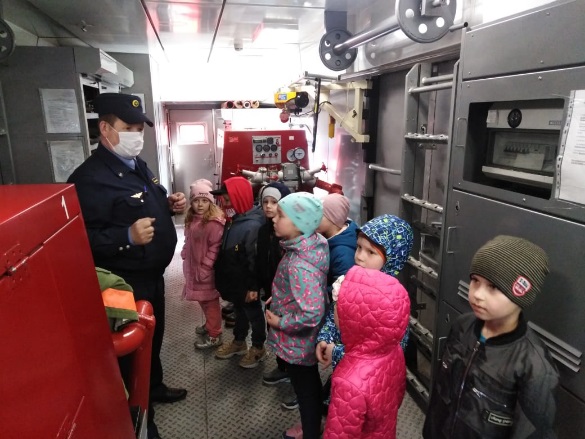           Особенно запомнилась воспитанникам виртуальная экскурсия «История Российской железной дороги».  Дети убедились, что с развитием науки, железная дорога усовершенствовалась. Были сначала деревянные рельсы, стали стальными. Железная дорога строилась постепенно. Первая дорога была построена между Москвой и Петербургом. Чтобы построить самую длинную дорогу в мире понадобилось много лет и много изобретателей трудилось над ее улучшением.         В группе был организован мини - музей железнодорожного транспорта. Его экспонатом стала «Железнодорожная станция» - макет железной дороги с движущимся составом. Детям очень нравится рассматривать его, наблюдать за движением поезда, размышлять о том, куда он может отправиться, какие грузы может перевозить, какие приключения ждут пассажиров на пути следования состава. Экспонат «История железнодорожного транспорта. Паровозы прошлого, настоящего и будущего» - альбом для рассматривания. Экспонаты «Будущие железнодорожники» - атрибуты для сюжетно-ролевых игр на железнодорожную тематику (головные уборы, одежда машиниста, монтёров пути и т.д.). Экспонаты «Горжусь профессией железнодорожника!» -  детские творческие работы. В организации музея активно принимали участия родители наших воспитанников.          Игра в сюжетно-ролевые игры: «Вокзал», «Мы- пассажиры» помогла ребятам   закрепить представления о труде взрослых на железной дороге и научить некоторым элементам работы железнодорожников            Итоговым мероприятием стала музыкальная игра – драматизации «Поезд «Дружная семейка» отправляется». Дети одевали костюмы и играли в железную дорогу. У нас были профессии: машинист, дежурный по станции, диспетчер, проводница, вагонники, путеец. Дежурная по станции составила расписание движения поезда, вагонники формировали состав из вагонов, путеец проверял рельсы с молотком в руках, машинист занял свое место, проводница проконтролировала посадку пассажиров, диспетчер дал команду отправки состава. И поезд поехал…         Мы считаем, что знакомство воспитанников с железнодорожными профессиями (машинист локомотива, диспетчер, составитель, осмотрщик вагонов, проводник, контролёр) не только расширят общую осведомленность об окружающем мире и кругозор детей, но и сформирует у них определенный элементарный опыт профессиональных действий, будет способствовать ранней профессиональной ориентации.Дьякова В. О., Воспитатель 1КК МКДОУ АГО «Ачитский детский сад «Улыбка»,Ачитский ГОТрудовое воспитание и ранняя профориентация детей старшего дошкольного возрастаСтатья посвящена формированию ранней профориентации старших дошкольников посредством трудового воспитания, положительного отношения к труду, ознакомлению с профессиями взрослых. Воспитывая в себе трудолюбие, ребенок добивается своих целей и становится личностью.Ключевые слова: ранняя профессиональная ориентация, профориентация, воспитание, труд, трудовое воспитание, старший дошкольный возраст, экскурсия.Воспитание – это навыки поведения, привитые семьей, школой, средой и проявляющиеся в общественной жизни. Трудовое воспитание - это «совместная деятельность воспитателя и воспитанников, направленная на развитие у последних общетрудовых умений и способностей, психологической готовности к труду, формирование ответственного отношения к труду и его продуктам, на сознательный выбор профессии»На современном этапе ориентация детей дошкольного возраста в мире профессий и труде взрослых рассматривается, как неотъемлемое условие их всеcтороннего и полноценного развития. В отечественной педагогической науке проблему ознакомления дошкольников с трудом взрослых изучали многие ученые: В. И. Логинова, А. Ш. Шахманова, А. А. Мишарина, М. В. Крулехт. С. А. Козлова и А. Ш. Шахманова предлагают знакомить детей с тружениками, их отношением к труду, объяснить, что определенные профессии появились в ответ на необходимость и потребность людейСогласно ФГОС дошкольного образования содержание образовательной области «Социально-коммуникативное развитие» по организации трудовой деятельности должно обеспечивать развитие личности, мотивации и способностей детей. В п.3.1 ФГОС ДО определены требования к условиям реализации основной образовательной программы дошкольного образования. Для успешного решения задач, предусмотренных программой по формированию у детей дошкольного возраста позитивных установок к различным видам труда и творчества, первостепенное значение имеет создание необходимых условий. Только при хорошей организации ребенок испытывает радость от труда.Профессиональная ориентация - это система мероприятий, направленных на выявление личностных особенностей, интересов и способностей у каждого человека для оказания ему помощи в разумном выборе профессии, наиболее соответствующих его индивидуальным возможностям.Профориентация - общее знакомство с миром профессий с совместным обсуждением мечты и опыта ребенка, приобретенного им в каких-то видах трудовой деятельности.Старший дошкольный возраст — период активного развития и становления познавательной деятельности.Начало профориентации закладывается именно в дошкольный период. Старший дошкольник уже проявляет себя, как личность, со своими способностями, наклонностями, определенными потребностями в той или иной сфере. В дошкольном возрасте можно прогнозировать его личностный рост в том или ином виде деятельности. Таким образом, мы можем расширять выбор ребенка, дав ему больше информации и знаний о той области, которой он интересуется.Сущность педагогического опытаОдной из форм ознакомления старших дошкольников с профессиями взрослых, я выбрала экскурсии. Основное значение экскурсии в том, что она обеспечивает формирование у детей конкретных представлений и впечатлений об окружающей жизни, в том числе и о профессиях. Во время экскурсий мы организовывали встречи с родителями, представляющими разные профессии (медсестра, продавец, почтальон, парикмахер, работник МФЦ, сотрудник полиции, кастелянша, повар). Чтобы «оживить» эти встречи, заранее проводили с дошкольниками подготовительную работу по тем профессиям, с представителями которых ожидается встреча. В процессе экскурсии дети получали возможность наблюдать различные способы выполнения профессиональных действий человека той или иной профессии. Демонстрируя дошкольникам трудовые действия, родитель должен производить их выразительно и привлекательно, комментировать каждую операцию, дать возможность детям задать вопросы. Взрослый может вовлечь детей в производимый им трудовой процесс, дать им посильные поручения. Когда дети имеют возможность сами активно действовать, они получают более точные и полные представления о труде взрослых. 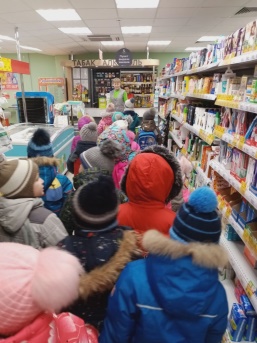 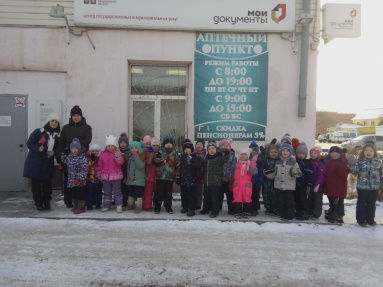 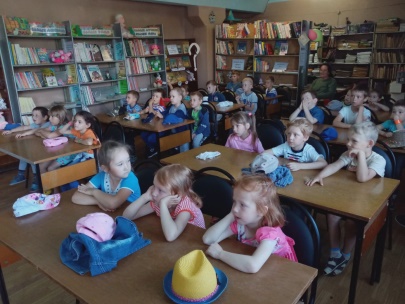 Во время экскурсии мы дополняли полученную информацию, рассказывали о тех качествах, которыми должны обладать представители данных профессий, используя занимательный материал, стихи, загадки, пословицы. По возращению в группу с детьми обсуждалось увиденное, в некоторых случаях проведено рисование по памяти «Что запомнилось?», «Что понравилось?». Важно помнить, что наглядно воспринятое требует пояснений со стороны взрослого. В процессе дальнейших бесед и занятий с детьми обязательно нужно уточнять, дополнять, закреплять сведения, полученные ими во время наблюдений.Дети нашей группы активно отображают в сюжетно-ролевых играх профессии своих родителей. «Пятерочка», «Больница», «Полиция», «Салон красоты».Наряду с сюжетно-ролевой игрой мы используем дидактические игры, направленные на уточнение и систематизацию знаний детей о профессиях. «Узнай профессию», «Угадай кто работает с этими инструментами», «Определи профессию по результату труда», «Обозначь профессии», а также настольно печатные игры «Атрибут – профессия», «Чья идея», «Женские – мужские профессии», «Как это получилось» и другие, а также презентации «Как рождается хлеб», «В гостях на ферме у дедушки», «80 дней вокруг света», «Есть такая профессия - Родину защищать», работа с Лэпбуками: «Профессии моей семьи», «В мире профессий». Таким образом, ранняя профориентация старших дошкольников осуществляется через знакомство детей с трудом взрослых, как средство формирования системных знаний. Дошкольники учатся любить труд, с уважением относиться к любому виду деятельности взрослых, знакомятся в игровой деятельности с различными профессиями, приобретают навыки, которые будут способствовать развитию их социальной коммуникации и трудового самоопределения.Библиографический списокАрнаутова, Е.П. Социально-педагогическая практика взаимодействия семьи и детского сада в современных условиях / Е.П. Арнаутова / Детский сад от А до Я. – 2004. - №4. – с. 23-35.Бордовская Н.В., Реан А.А. ПедагогикаБуре Р. С. Дошкольник и труд. Теория и методика трудового воспитания. – М.: МозаикаСинтез, 2011. – 136 с.Куцакова Л. В. Трудовое воспитание в детском саду. Система работы с детьми 3-7 лет. – М.: Мозаика-Синтез, 2018. – 128Башкирцева В.И., Луценко Ю.А.воспитатели МАДОУ детский сад 1, ГО КрасноуфимскПриобщение старших дошкольников к миру профессий через ознакомление с народными промыслами Детство – удивительная пора! Можно мечтать о своём будущем, например, кем быть. Одной из важнейших составляющих процесса социализации ребёнка является его профессиональное самоопределение – процесс сознательного и самостоятельного выбора своего профессионального пути.Профессиональное самоопределение – это не единовременное событие, а дело всей жизни человека, и начинается оно ещё в дошкольном возрасте.Профессиональное самоопределение взаимосвязано с развитием личности на всех возрастных этапах, поэтому дошкольный возраст рассматривается как подготовительный, в котором закладываются основы для профессионального самоопределения в будущем.Для того чтобы воспитать у детей уважительное отношение к труду, важно обогащать их представления о разных видах профессий взрослых, о роли труда в жизни людей, о результатах труда, о мотивах, которые движут людьми в процессе труда.Дети дошкольного возраста способны осознавать сущность деятельности взрослых, мотивы и цели их труда, способы достижения результата. Ранняя профориентация преимущественно носит информационный характер (общее знакомство с миром профессий), а также не исключает совместного обсуждения мечты и опыта ребенка, приобретенного им в каких-то видах трудовой деятельности (в плане самообслуживания, при выполнении посильной работы).Наш народ на протяжении веков стремился в художественной форме выражать своё отношение к жизни, любовь к природе и своё понимание красоты окружающего мира.Интерес к русским народным ремеслам не ослабевает уже на протяжении уже многих лет. Народные ремесла не утрачивает своей новизны в подборе цветов, технике выполнения, в оформлении композиции.Народные ремесла издавна были излюбленным занятием мастериц во многих странах мира. Они не требуют особых навыков и талантов, а материал всегда под рукой.Все предметы прикладного искусства, которые видят наши дети, раскрывают перед ними многообразие и богатство культуры русского народа, его духовные идеалы, они помогают им приобщиться к обычаям, традициям, особенностям жизни и быта, которые передавались из поколения в поколение.Я считаю очень важным с дошкольного детства знакомить детей с нашими традициями, народными промыслами, мастерством народных умельцев и русским фольклором, так как это позволит им почувствовать себя частью русского народа, ощутить гордость за свою родину, которая богата славными традициями. Воспитание гражданина и патриота, знающего и любящего свою Родину, – задача особенно актуальная сегодня не может быть успешно решена без глубокого познания духовного богатства своего народа, освоения народной культуры. Процесс познания и усвоения необходимо начинать как можно раньше, как образно говорит наш народ: «С молоком матери» ребёнок должен впитывать традиции и культуру своего народа через колыбельные песни, пестушки, потешки, игры-забавы, загадки, пословицы, поговорки, сказки, произведения декоративно-прикладного искусства.Мы живем в мире технического прогресса и компьютерных технологий, когда у детей нет возможности увидеть процесс изготовления художественной посуды, предметов быта и игрушек. Ребята ограничены в возможности соприкоснуться с народными ремеслами, поэтому я поставила перед собой цель подарить детям радость творчества, приобщить их к истории своего народа, показать историческую преемственность поколений. На занятиях кружка дети шире и глубже знакомятся с символикой народных ремесел и их значением.   Через сказки, которые дети любят и которые несут в себе богатый духовный заряд. И. А. Ильин пишет: «Сказка есть уже искусство: ибо она укрывает и являет за словами целый мир образов, а за образами она разумеет художественно и символически глубоко духовные состояния» Трудолюбие в народных сказках всегда вознаграждается («Хаврошечка», «Мороз Иванович»). На примере сказки «Жихарка», начинаем знакомство с таким народным промыслом как изготовление деревянных ложек их роспись.Знакомство с вологодским кружевом идет через сказку «Семь Катерин», и смотрим, что за художник рисует узоры на окнах, из нажелатиненного кружева делаем аппликацию «Окно в морозную погоду».Знакомство с кузнечным ремеслом, которое имеет давние традиции на Среднем Урале, красочно и доступно описано в произведениях Н.А. Некрасова «Накануне праздника», К.Д. Ушинского «Куй железо, пока горячо», помочь запомнить старинные профессии, орудия труда, поможет игра «Кому это подходит». Ведя разговор о профессии портного, читаем Ушинского «Как рубашка в поле выросла». Учимся вдевать нитку в иголку и выполнять стежки. От простого стежка к вышивке.Творческие занятия позволяют детям выплеснуть весь положительный потенциал о той же деревянной ложке, вырезав по трафарету, выбрав орнамент, дети с удовольствием участвуют в декорировании или росписи. После бесед о мастерах ювелирного дела, и о богатстве нашего края, мы украшаем кокошники, собираем браслеты. Изобилие разных материалов, таких как бисер, бусины, пайетки, прищепки и т.д. позволяет использовать их в работе, к тому же работая с такими мелкими предметами, у детей развивается мелкая моторика, умение аккуратно работать.Чтобы дать ощутить всё воочию мы взаимодействуем с музеем медицины. На экскурсиях дети узнают, как жили наши предки, сравнивают что изменилось с того времени, какие предметы усовершенствовались. Окунувшись в историю, дети черпают не только традиции, знания о ремеслах, но и духовность, и уважительное отношение к своим истокам.Занятия такого кружка приводят детей к осознанию, что на земле нет ненужных профессий, что люди, вкладывающие всю душу в свой труд, -  Великие Мастера и что выбор профессии, которая приносит радость самому человеку и его окружающим – ответственная работа.Библиографический список: 1.Алешина Н.В. Ознакомление дошкольников с окружающим / Н.В. Алешина — М.: «Педагогическое Общество России», 2000. 2. Алябьева Е.А. Поиграем в профессии / занятия, игры, беседы с детьми 5-7 лет. – М.: Издательство «ТЦ СФЕРА», 2017.3. Баранова Н.А., Гугуман Т.В., Попова В.Ф., Романенко О.Г. Знакомство дошкольников с профессиональной деятельностью взрослых // Молодой ученый. — 2015. — №7. 4.  Воспитание дошкольника в труде / Под ред. В.Г. Нечаевой — М.: Просвещение, 1974.5.  Дыбина О.В. Ознакомление с предметами и социальным окружением / для занятий с детьми 5-6 лет – М.: МОЗАИКА-СИНТЕЗ, 2016. 6.  Кондрашов В.П. Введение дошкольников в мир профессий: Учебно-методическое пособие / В.П. Кондрашов — Балашов: Изд-во «Николаев», 2004.7.  Логинова В., Мишарина Л. Формирование представления о труде взрослых/ В. Логинова, Л. Мишарина // Дошкольное воспитание. - 1978. - № 10.8. Нифонтова С.Н., Гаштова О.А., Жук Л.Н. «Цикл развивающих целевых и тематических экскурсий для детей 4-7 лет». - СПб.: «Детство-пресс», 2010.9. Потапова Т.В. Беседы о профессиях с детьми 4–7 лет / Т.В. Потапова. - М.: ТЦ Сфера, 2008. - Наумова М.Н., Плешивых Н.В.,                                                                                                                                   воспитатели  филиала МАДОУ «Детский сад №70» - «Детский сад №38»ГО ПервоуральскРанняя профориентация детей дошкольного возраста посредством использования игрового пособия  «Все профессии важны, все профессии нужны!»Детский сад является первой важной ступенью знакомства дошкольников с профессиями, что не только расширяет общую осведомленность об окружающем мире и кругозор детей, но и формирует у них определенный элементарный опыт, способствует ранней профессиональной ориентации.Больше всего дети любят играть. Игра - ведущий вид деятельности детей дошкольного возраста. В играх дошкольники воспроизводят все то, что они видят вокруг себя в жизни и деятельности взрослых. В настоящее время перед педагогами стоит задача поиска новых методов и приемов, обеспечивающих формирование у детей положительного отношения к миру, к разным видам труда, другим людям и самому себе. Поэтому мы решили создать игровое пособие: лэпбук «Все профессии важны, все профессии нужны!», которое объединяет целый комплекс игр, направленных на ознакомление с различными профессиями, а также профессиями уральского региона и предприятиями нашего города в соответствии с региональной концепцией.Цель нашего пособия – развитие раннего самоопределения профессиональных предпочтений у детей старшего дошкольного возраста.Задачи:познакомить детей с особенностями социально-производственной инфраструктуры города;формировать и закреплять знания детей о различных профессиях, видах труда;развивать положительное отношение к трудовой деятельности.Данный лэпбук удобен в использовании, как в группе детского сада, так и на прогулке, он компактен, функционален, вместителен и легок, включает в себя ряд игр и заданий: «Расскажи о профессии по схеме» -  в данном игровом упражнении детям предлагается рассказать о профессии по определенному алгоритму, что позволяет закрепить в игровой форме знания о профессиях и развивать связную речь.«Что лишнее и почему?» - задание направленно на развитие внимания, логического мышления, связной речи через использование наборов карточек, в которых детям нужно найти лишнюю и объяснить, почему именно она лишняя.«Подбери профессию по букве» - детям необходимо подобрать профессии на заданную букву.«Расскажи по картинке» - ребенку предлагается по картинке рассказать, чем занимается человек определенной профессии.«Кому-что?» - в данной игре предлагается разобрать атрибуты по соответствующим профессиям. Лото «Кем быть?» - предназначено для 2-8 участников, которые выбирают себе профессию, 1 ведущий поочередно достает из папки атрибуты разных специальностей, участники отгадывают. Кто первый собрал все карточки, тот победил.Загадки и ребусы – эти интересные упражнения помогут вспомнить уже знакомые профессии, а также узнать новые через их отгадывание и решение соответственно.Кроссворд «Профессии» - изготовлен из клейкой ленты и подходящих к ней букв, которыми дети выкладывают название профессий. «Монополия» - правила данной игры соответствуют правилам всем известной игры с одноименным названием; только на игровом поле размещены предприятия, заведения и здания города Первоуральск, которые дети во время игры могут «посетить» или даже «купить».«Лабиринты» - детям нужно помочь людям разных профессий найти его место работы (например, учитель должен найди верную дорогу к школе)«Буквенные лабиринты» - детям предлагается найти названия профессий из всего набора букв, которые встречаются в нашем городе: фрезеровщик, инженер, токарь и др.«Хочу стать» - в этой игре дошкольникам предлагается попробовать себя в роли кондитера, флориста, стилиста и визажиста. Например, став флористом ребенку предоставляется возможность создать ряд своих индивидуальных букетов, выложив их из цветов на магнитном поле. Или можно стать визажистом: подобрать прическу прикладыванием уже готовых причесок, либо изобразить прическу самим с помощью специальных фломастеров, а также ими можно создать и макияж. При не удачной попытке, все можно легко исправить с помощью салфеток. Став кондитером – создаем авторские торты и пирожные, стилистом – подбираем одежду и аксессуары и т. д.В ходе использования игрового пособия мы отметили, что дети играя знакомились с миром профессий, в игровой форме приобщались к труду взрослых, расширили и углубили уже имеющиеся сведения о разных видах деятельности, пополнили активный словарный запас, стали проявлять любовь к труду и уважительное отношение к труду других людей.Лэпбук «Все профессии важны, все профессии нужны!» является эффективным средством в развитии самоопределения детей старшего дошкольного возраста и послужит фундаментом для оформления их профессиональных предпочтений в будущем. Тиунова М.Н. воспитательМБОУ «Карагайская СОШ №2»структурное подразделение «Детский сад»,Пермский край, с. КарагайПриобщение старших дошкольников к хозяйственно-бытовому трудуСогласно ФГОС ДО ознакомления детей с трудом осуществляется на протяжении всего дошкольного возраста через социально-коммуникативное и познавательное развитие, содержание которых направлено на усвоение норм и ценностей, принятых в обществе, включая моральные и нравственные, формируют уважительное отношение к различным видам труда. Работа по формированию у детей представлений о труде взрослых проводится в процессе непосредственно образовательной деятельности, в процессе образовательной деятельности, осуществляемой в ходе режимных моментов. Значение трудаТруд - важнейшее средство воспитания, начиная с дошкольного возраста; в процессе формируется личность ребенка, складываются коллективные взаимоотношения.  Труд детей дошкольного возраста является важнейшим средством воспитания. Весь процесс воспитания детей в детском саду может и должен быть организован так, чтобы они научились понимать пользу и необходимость труда для себя и для коллектива. Относиться к работе с любовью, видеть в ней радость – необходимое условие для проявления творчества личности, ее талантов. Труд - всегда был основой для человеческой жизни и культуры. Поэтому и в воспитательной работе труд должен быть одним из самых основных элементов.                                                                                              А. С. Макаренко. Методы и приёмы * Основная форма организации – включение детей в коллективную трудовую деятельность.* Привлечение детей к помощи взрослых.* Взрослый является образцом для подражания: показывает не только приёмы работы, но и пример отношения к повседневному труду.*  Общие поручения, когда воспитатель предлагает нескольким детям выполнить какую – либо работу.* Последовательность выполнения задания: с чего начать работу, что для этого понадобится.* Воспитатель показывает действия и учит умению договариваться.* Объективная оценка результатов труда деятельности.* Привлечение детей для помощи другому. Хозяйственно-бытовой труд* Приучаются поддерживать порядок в помещении и на участке: протирать, мыть и расставлять игрушки, строительный материал, ремонтировать книги, игрушки, расставлять пособия.* Выполняют обязанности дежурных по столовой: полностью сервировать столы и вытирать их после еды, подметать пол.* Самостоятельно наводят порядок на участке: подметают, очищают дорожки, поливают песок, украшают участок к празднику.* Занимаются стиркой.* Самостоятельно убирают постель после сна.* Стараются помогать малышам.* Уважают тех, кто трудится, и бережно относятся к результатам их труда.В воспитании дошкольников успешно применяю фольклорную прозу. Русские поговорки и пословицы о труде в той или иной степени оказывают воздействие на развитие ребенка, прививая ему полезные привычки, демонстрируя ему как хорошо любить труд, свою работу, ответственно выполнять свои обязанности и совершать добрые поступки. Русские пословицы о труде для детей прославляют труд и высмеивают – лень. Народная мудрость учит малышей любить труд и уважительно относиться к труду других людей.«Дайте детям радость труда. Эту радость ему несут, осознание   своей умелости и значимости выполняемой работы, возможность доставлять радость другим»                                                                                                                      В.А. Сухомлинский   Токарева Е.В.,воспитатель МАДОУ детский сад № 50,ГО РевдаПедагогические условия воспитания трудолюбия у детей старшего дошкольного возрастаВ дошкольном детстве следует начать формирование способностей и нравственных качеств, необходимых счастливому и успешному гражданину нашего общества. Исключительное счастье человека – быть всегда при своем любимом деле (В.И. Немирович – Данченко). Жить – значит работать. Труд – есть жизнь человека (Вольтер). Следовательно, трудовое воспитание – важное направление в реализации образовательных программ любого уровня, начиная с дошкольного образования. Труд - универсальное средство социализации, воспитания и формирования личности ребенка. Именно труд имеет большое значение для формирования личности ребенка, так как процесс овладения любым навыком или умением всегда сопряжен с проявлением послушания, воли, настойчивости, целеустремленности с его стороны. В то же время труд является важнейшим источником накопления опыта: нравственного, эстетического, сенсорных и познавательных впечатлений. Трудолюбие – одно из ключевых качеств личности человека.В любом деле человек выражает себя, как личность. Это касается и трудовой деятельности. Для дошкольника труд, как и любая деятельность – это прежде всего самовыражение. Что выражает ребенок? Свой накопившийся опыт, ручную умелость, заботу и любовь к окружающему (игрушкам, вещам, природе и пр.), творческие способности (порадовать близких своими талантами: песенкой, танцем, сценкой и пр.).В старшем дошкольном возрасте результаты труда ребенка уже могут быть вполне реальными. Он уже может быть настоящим помощником взрослых, как в детском саду, так и дома. Ребенок испытывает потребность быть умелым, полезным, сделать что – либо, что можно использовать, и что вызовет одобрение, похвалу со стороны окружающих. Возрастает любознательность и познавательные возможности детей. Это отличный повод организовать совместные с родителями образовательные проекты с использованием таких форм, как экскурсии, акции помощи, творческие мастерские.  Какие условия необходимо создать педагогу для приобщения детей 5 – 7 лет к труду и воспитания трудолюбия? В какой бы вид трудовой деятельности мы не вовлекали детей, первое и необходимое условие – труд должен быть в радость. Для воспитания трудолюбия важна увлеченность трудом. По словам В.А. Сухомлинского, труд должен приносить детям радость и вселять уверенность в то, что они способны своим трудом порадовать других.  Любой труд ребенка - дошкольника, доведенный до конечного результата, должен оценивается только положительно, очень корректно. А вот добиваться со стороны ребенка более качественных результатов следует постепенно.Организация работы по трудовому воспитанию на любом возрастном этапе требует со стороны воспитателя глубокого понимания возрастных приоритетов, тщательного отбора актуального содержания, форм, педагогических методов мотивации и руководства процессом приобщения к трудовой деятельности. При отборе содержания важна связь с жизнью и современностью, учет социальной ситуации жизни, опыта детей. Поэтому знакомим с профессиями взрослых, доступными восприятию и пониманию ребенка (профессии родителей, людей города). Тщательно изучаются и учитываются предпочтения детей к разным видам продуктивной деятельности: поделки из бросового материала, конструирование, плетение, вышивание и пр. Для ребенка важна эстетическая составляющая, поэтому подбираем яркие, привлекательные атрибуты. Размещается оборудование так, чтобы детям было удобно его использовать. Разрабатываются и оформляются лэпбуки, красочные альбомы с яркими иллюстрациями о людях разных профессий.  В помещениях старшей группы создаются уголки творческого труда, рукоделия, исследовательской деятельности, а также творческие мастерские по изготовлению подарков и сувениров к календарным и профессиональным праздникам. В процессе ручного труда дошкольники знакомятся со свойствами различных материалов, осваивают навыки работы с некоторыми инструментами (иголка, нитки, бисер и пр.). Желание порадовать родного человека подарком стимулирует ребенка проявить терпение, настойчивость, аккуратность, фантазию. Обсуждаются темы, связанные с начальной профориентацией: кем я хочу стать, когда вырасту. В систему работы включаются педагогические ситуации волонтерства и наставничества в младших группах; дежурство (по занятиям, в игровых уголках, по столовой и пр.) и помощь воспитателю в организации режимных моментов. Активность детей в процессе занятий – это тоже труд. Особое место в трудовом воспитании детей старшего дошкольного возраста отведено «Творческим мастерским» (например, по подготовке поделок, рисунков для представления на выставках и творческих конкурсах различного уровня, а также по изготовлению атрибутов для украшения интерьера в рамках календарных событий (осенняя ярмарка, Новый год) и праздников; подарков для родных и близких людей (День защитника Отечества, Международный женский день и пр.).В старшем дошкольном возрасте, учитывая возросший опыт и возможности детей, мы приучаем детей к тому, что в труде важно приложить усилия, развиваем самостоятельность, учим проявлять инициативу в выполнении различных трудовых поручений. Большое значение в старшем возрасте приобретают различные формы совместного труда, когда детям необходимо получить коллективный результат, коммуницировать в процессе труда (обращаться с просьбой, договариваться), проявлять терпение и доброжелательность друг к другу, лидерские качества, оказывать помощь. Это может быть оформление группового помещения к празднику, работа по ремонту книг, посев семян на рассаду, изготовление раздаточного материала к занятиям.  В воспитании трудолюбия, пожалуй, главное условие – личный пример. Педагог должен ежедневно, радостно и с увлечением трудиться вместе с детьми, создавая в группе атмосферу постоянной занятости полезными делами. Видя, как трудятся окружающие взрослые, дети с радостью присоединяться к уборке в помещении и на участке детского сада, уходе за растениями, рукоделию. В каждом режимном моменте ставятся задачи трудового воспитания: на прогулке, в утренние, вечерние часы. Понимая важность воспитания трудолюбия у дошкольников, необходимо помнить о том, что не любой труд облагораживает. Можно много трудится и быть безнравственным человеком. Поэтому очень важно, закладывая любовь к труду, заботиться о том, чтобы мотивы, побуждающие их к той, или иной деятельности, были высоконравственными. Например, общение со взрослым и сверстниками, помощь людям и природе, интерес о овладение новыми навыками, осознание общественной важности труда.Без потребности и привычки к труду человек не может состояться. Только труд закладывает такие качества, как целеустремленность и упорство, без которых человек не может добиться намеченных целей. Вместе с привычкой трудиться, необходимо прививать ребенку высоконравственные мотивы, побуждающие к труду. При формировании трудолюбия важна роль эмоциональной поддержки, актуальности и адекватности возрасту выбранных форм и приемов мотивации детского труда. Включение ребенка в повседневные трудовые связи в условиях детского сада и семьи позволяет ему осознавать свое взросление. Через достижения в трудовой деятельности повышается самооценка детей.  Общественный труд приносит глубокое моральное удовлетворение, осознание своей нужности, необходимости, поднимает ребенка в собственных глазах.                                                                                                                         Шерстобитова Е.Г,						                                                             воспитатель                                                                                                   МБДОУ ПГО детский сад № 43, 											 г. ПолевскойРанняя профориентация как одно из направлений социализации детейПриобщение детей дошкольного возраста к труду нашло достойное место в работах выдающихся педагогов прошлого. К. Д. Ушинский также рассматривал труд в качестве высшей формы человеческой деятельности, в которой осуществляется врожденное человеку стремление быть и жить.А. С. Макаренко отмечал: «Правильное воспитание – это обязательно трудовое воспитание, так как труд всегда был основой жизни».Педагоги Н. Е. Веракса и Т. С. Комарова, очень рекомендуют знакомить детей с видами труда, наиболее распространенными в конкретной местности.Т. И. Бабаева и А. Г. Гигоберидзе советуют не только знакомить с профессией, но и с личностными качествами представителей этих профессий.Актуальность работы по ознакомлению детей с профессиями обоснована и в ФГОС дошкольного образования, в котором определены главные ориентиры на этапе завершения дошкольного образования, часть которых направлена на раннюю профориентацию дошкольников:- ребенок овладевает основными культурными методами деятельности, проявляет инициативу и самостоятельность в разных видах деятельности - игре, общении, познавательно-исследовательской деятельности, конструировании и др.; способен выбирать себе род занятий, участников по совместной деятельности;- ребенок обладает установкой положительного отношения к миру, к различным видам труда, другим людям и самому себе, обладает чувством собственного достоинства; активно взаимодействует со сверстниками и взрослыми, участвует в играх.Для того чтобы ребёнок осознанно сделал выбор во взрослой жизни, его надо познакомить с огромным количеством профессий, начиная с ближнего окружения, с профессией родителей и людей, хорошо знакомых, чей труд дети наблюдают каждый день. В основном эта деятельность носит информационный характер (общее знакомство с миром профессий, а также не исключает совместного обсуждения желаний и опыта ребёнка, приобретённого им в каких-то видах трудовой деятельности. И эта работа начинается уже в детском саду.В процессе своего развития ребёнок дошкольного возраста наполняет своё сознание разнообразными представлениями о мире профессий. Он пытается проиграть действия воспитателя, библиотекаря, продавца, парикмахера и других, основываясь на наблюдении за взрослыми. Некоторые процессы профессиональной деятельности им ещё трудно понять, но в каждой профессии есть область, которую можно представить на основе наглядных образов, конкретных ситуаций из жизни, историй, впечатлений работника. На данном этапе создаётся определённая наглядная основа, на которой ориентируется дальнейшее развитие профессионального самосознания. Следовательно, очень важно, как можно раньше создать максимально разнообразную азбуку впечатлений о мире профессий, чтобы затем, ребёнок мог анализировать профессиональную сферу более осмысленно и чувствовать себя более уверенно.Решая этот вопрос профориентации в дошкольном учреждении, я ставлю перед собой следующие задачи:- Создать условия, которые необходимы для ранней профориентации дошкольников, обогащать предметно-развивающую среду (сюжетно-ролевые игры, дидактические игра, книжный материал, альбомы по конкретной профессии и т. д.);- Повысить свой профессиональный уровень: развивать умение организовывать совместную групповую деятельность с использованием различных методических приемов и средств, знание и владение современными технологиями социализации дошкольников, нахождение и использование новых образовательных источников, облегчающих решения целей и задач ранней профессиональной ориентации дошкольников, умение создавать собственные дидактические и развивающие материалы;- Повысить педагогическую компетентность родителей в условиях совместной работы по ранней профориентация детей дошкольного возраста;- Разработать методические рекомендации, цикл практических мероприятий по повышению социально-коммуникативных знаний детей дошкольного возраста- Организовать: экскурсии, встречи, беседы, тесное взаимодействие с родителями;Для детей-Формировать обобщенные представления о факторах трудового процесса, о роли современной техники в трудовой деятельности человека, понимание взаимосвязи между компонентами трудовой деятельности;- Воспитывать бережное отношение к труду, к его результатам;- Помочь детям осознать важность, необходимость и незаменимость абсолютно каждой профессии;- Формировать умения отражать в игровой и продуктивной деятельности свои впечатления, знания, навыки.- Стимулировать развитие познавательных, коммуникативных, творческих, физических способностей детей.Ранняя профориентация как одно из направлений социализации детейОтношение к профессиям у ребенка формируется в ходе социализации личности, активизирующейся примерно с 2,5-3 лет. Как раз в этом возрасте ребенок начинает посещать детский сад, где впервые узнает о различных видах деятельности. Каким образом донести до него всю эту информацию и что входит в понятие «профессиональная ориентация дошкольников»? Это малоизученное сегодня направление в дошкольном воспитании. Оно представлено целой системой мероприятий, которые помогают выявить особенности характера, интересы, склонности детей и создать базу для дальнейших осмысленных шагов в выборе вида деятельности в подростковом возрасте.Знакомство ребенка с миром профессий не только способствует формированию у него теоретических знаний, но и дает возможность приобщиться к труду взрослых, обрести опыт коммуникации со специалистами в разных сферах. Дети расширяют и углубляют уже имеющиеся сведения о разных видах деятельности, пополняют свой словарный запас. Тематические беседы взрослых с дошкольниками развивают мышление, позволяют налаживать простые взаимоотношения, пробуждают интерес к труду в целом. Проявление доброжелательности, неподдельной заинтересованности даже самыми странными вопросами малышей, а также поощрение общения помогают детям справиться с нерешительностью, стеснительностью и замкнутостью.В нашем детском саду я, как и все наши воспитатели, использую 6 главных и наиболее интересных методов ранней профориентации детей дошкольного возраста. Это экскурсии, наблюдения, беседа, игра и выставка. Теперь подробно о каждом из них.Экскурсии.Один из самых интересных и наглядных приемов – экскурсия. Однако в отличие от обычной образовательной экскурсии, нужно сделать акцент на рабочем процессе представителей определенных профессий: показать детям на живом примере, чем занимаются работники, как состоит их рабочий день и другие нюансы, и, конечно, их работу в целом.Сейчас в нашем детском саду часто применяется такая практика и внутри самого учреждения. Детей приводят к разным работникам садика: к медицинскому кабинету, к заведующей, секретарям и многим другим. И дети смотрят, чем занимаются работники и задают вопросы, узнавая много нового о разных профессиях, не уходя из садика.Также популярностью пользуются и настоящие экскурсии в разные интересные места, однако их не всегда удается провести в полной мере, особенно сейчас, во время действий ограничений. Но и эту проблему можно решить с помощью проведений виртуальной экскурсии. С помощью телевизора или проектора дети могут «посетить» самые разные места – существуют всевозможные сервисы, создающие подобные экскурсии.Знакомя ребят с новыми профессиями и их представителями, обязательно прорабатываю то, как дети отнеслись к новому знакомству. Стоит обратить их внимание на то, чем занимается работник, для чего он это делает и как, и отношение к своему труду. И снова обязательно обсуждаю с детьми их мысли и отношение к увиденному, чтобы понять, как они это восприняли и как изменились их взгляды и кругозор.Наблюдения.Этот метод применяется вместе с каким-либо другим средством, как правило, активным. Это может быть игровое средство или экскурсия, либо какой-то другой процесс. Суть наблюдения кроется в названии – под моим контролем дети внимательно наблюдают за происходящим, обращая внимания на все нюансы, чтобы воспринять как можно больше. В полной мере польза от этого метода раскрывается, если регулярно и грамотно им пользоваться.Беседа.Общение – ключевой и очень распространенный метод не только в профориентации, но и во всем образовательном процессе в целом. Очень важно поддерживать контакт с детьми, узнавать их мысли, отвечать на их вопросы. Это же касается и знакомства с новыми профессиями, после которого я узнаю у детей об их эмоциях от такого опыта, их реакции и выводах.Общение можно наладить и непосредственно с представителями профессий, которые показывают детям свой рабочий процесс или же приходят к детям сами. Новые знакомство – очень интересный и важный опыт для детей, они сразу начинают интересоваться чем-то новым, в данном случае, какой-либо профессией, и получают возможность напрямую задать вопрос и сформировать впечатление и мнение об определенной профессии. Самый простой и доступный вариант в данном случае – пригласить родителей самих детей либо родственников и попросить их рассказать о своей работе.Беседа воспитанников нашего детского сада с представителями разных профессии, в рамках «Встречи с интересными людьми». Это - форма работы меня, как воспитателя, используемая специально для личного знакомства и общения воспитанников с представителями различных профессий, представляющих свой опыт работы и специфику организации профессиональной деятельности.Как правило, в первую очередь, я обращаюсь к родителям (законным представителям) воспитанников, которые имеют возможность прийти и рассказать о своей профессии.ИграИгры, конечно, – это любимая активность детей, особенно дошкольного возраста. Этим пользуются многие преподаватели, в том числе и я, и этот прием сохраняет свою актуальность и в рамках профориентации. С помощью игр, особенно тематических, в которых дети создают ситуации на работе и вживаются в разные профессии, можно сформировать у детей конкретное представление о работе и труде.Существуют разные сюжетно-ролевые игры, отличающиеся правилами и сложностью, предназначенные для детей различных возрастов. Для проведения игр необходимо:Игровой инвентарь, который дети будут использовать, играя роли представителей различных профессий (одежда работников или игрушечные орудия труда, возможно средства оплаты труда).Творческие игрушки и другие инструменты, с помощью которых дети могут что-то создать (конструкторы, пластилин, картон и многие другие).Технические средства, которыми я могу пользоваться для моделирования различных ситуаций (проектор, телевизор, интерактивная доска).Играя, дети могут вместе со мной или даже самостоятельно моделировать ситуации на своих «рабочих местах», представляя, что они – представители разных профессий.Дети с удовольствием играют в такую игру:«Кто что делает?»Цель: Побуждать детей группировать предметы по их функциональному назначению.Ход: Педагог раздаёт детям карточки с изображением представителей различных профессий. Затем он показывает предметные картинки с изображением объекта их деятельности, при этом задавая вопросы: «Кто строит дома?»; «Кто шьёт платья?»; «Кто продаёт молоко?» и т. д. Примеры ответов детей: «Строитель строит дома», «Портной шьёт платья», «Продавец продаёт молоко».Также популярностью пользуется игра в «Загадки»Цель: Развитие речевой активности и творческого мышления.Ход: Один ребёнок загадывает какую – либо профессию и описывает её, указывая, что делает представитель данной специальности, какую одежду носит, на какой машине ездит с кем работает и т. д. Остальные дети отгадывают, о чём идёт речь. Ребёнок, который отгадал название профессии, составляет следующий описательный рассказ.ВыставкаВыставки творчества детей – один из самых полезных и нужных инструментов, которым может воспользоваться педагог в процессе профориентации детей раннего возраста. Благодаря выставкам дети дошкольного возраста могут попробовать создать что-то своё и представить это всем остальным.Выставка творчества детей очень легко превращается в выставку профессий. Дети выбирают какую-нибудь профессию и что-то создают: рисуют, лепят из пластилина, строят из конструктора, вырезают из бумаги. Так они узнают больше о работе, которую выбрали в качестве темы для своего творчества, а также знакомятся с другими профессиями, представленными на выставке.Регулярная организация таких выставок очень увлекает детей, расширяет их кругозор и, более того, позволяет воспитателю следить за интересом детей к разным профессиям, склонностям воспитанников и уровнем их познаний о трудеГлавное в профориентации детей – дать им всю возможность расширять кругозор и воспитать в них интерес и желание познавать мир, не бояться пробовать себя в новых увлечениях и чувствовать в себе уверенность. Все это в конечном счете позволит им выбрать профессию по душе, не сомневаясь в себе и в своей будущем.Янбахтина В.В.,Воспитатель МБДОУ «Большетавринский детский сад№1» - филиал «Сарсинский детский сад»,МО Красноуфимский округРазвитие трудовой деятельности детей раннего возраста«Труд становится великим воспитателем,когда он входит в жизнь наших воспитанников, даёт радость дружбы и товарищества, рождает новую красоту в окружающем мире, пробуждает первое гражданское чувство – чувство созидателя материальных благ, без которых невозможна жизнь человека».В. А. СухомлинскийТрудовое воспитание – это совместная деятельность воспитателя и воспитанников, направленная на развитие обще-трудовых умений и способностей, психологической способности к труду, формирования ответственного отношения к труду и его продуктам.	Воспитание является одной из важнейших составляющих образовательного процесса. В соответствии с Федеральным Законом Российской Федерации «Об образовании» воспитание рассматривается как целенаправленная деятельность, ориентированная на создание условий для формирования духовно-нравственной личности, интеграции личности в национальную и мировую культуру, формирования человека и гражданина, интегрированного в современное ему общество и нацеленного на совершенствование этого общества. В Федеральном государственном образовательном стандарте дошкольного образования одно из направлений в социально-коммуникативном развитии, направленное на организацию трудовой деятельности, которое должно обеспечивать развитие личности, мотивации и способностей детей. Основные виды труда в детском саду – это хозяйственно-бытовой труд, самообслуживание. 	Таким образом, в раннем возрасте формируются весьма существенные предпосылки для дальнейшего развития трудовой деятельности. В соответствии с этим ставятся и задачи трудового воспитания:по самообслуживанию: Формировать привычку (сначала под контролем взрослого, а затем самостоятельно) мыть руки по мере загрязнения и перед едой, насухо вытирать лицо и руки индивидуальным полотенцем.Учить с помощью взрослого приводить себя в опрятный вид.Учить пользоваться индивидуальными предметами (носовым платком, полотенцем, расческой).Формировать умение правильно держать ложку во время еды. Учить детей самостоятельно при небольшой помощи взрослого одеваться и раздеваться в определенном порядке; в определенном порядке аккуратно складывать снятую одежду. Приучать к опрятности.хозяйственно-бытовой труд:Привлекать детей к выполнению простейших трудовых действий: совместно со взрослым и под его контролем раскладывать ложки.Приучать поддерживать порядок в игровой комнате, по окончании игр расставлять игровой материал по местам.Поощрять интерес детей к деятельности взрослых. Обращать внимание на то, что и как делает взрослый, зачем он выполняет те или иные действия.В раннем возрасте трудовая деятельность ребенка тесно связана с игрой. В играх с куклами, игрушечными животными дети начинают отображать не только отдельные бытовые ситуации, но и делают попытки передать трудовые действия окружающих людей (мамы, дедушки, няни) в детском саду. Труд для детей раннего возраста — это самообслуживание в повседневной жизни. Осваивая навыки самообслуживания, ребенок чувствует большую самостоятельность, меньшую зависимость от взрослого. Для формирования первых навыков самообслуживания у детей, необходим показ действия, необходимо поощрять детей при попытках самостоятельно справиться с одеванием, умыванием, даже при незначительных достижениях детей. В процессе ознакомления детей с трудом взрослых у детей формируется положительное отношение к их труду, бережное отношение к его результатам, стремление оказывать взрослым посильную помощь. Включая детей в трудовую деятельность, воспитатели формируют трудовые навыки, воспитывают ответственность, заботливость, бережливость, трудолюбие, готовность участвовать в труде, формируют положительные взаимоотношения между детьми. Для развития и закрепления трудовых навыков у детей в своей работе использую сюжетно – ролевые игры, игровые упражнения, наблюдение:- упражнения «Закатаем рукава», «Намылим руки», «Выверни колготки», «Кладем вещи аккуратно», «Расставим стулья», «Застегни пуговицы», «Разложи карандаши»;-  сюжетно – ролевые игры «Наведем порядок», «Кукла Катя собирается обедать», «Поможем кукле Маше собраться на прогулку», «Уложим куклу спать», «Напоим куклу чаем» и т.д.- после игр в игровых зонах наводим порядок, ставим стульчики после приёма пищи. - наблюдение за работой младшего воспитателя, дворника, водителя, который привозит продукты в детский сад. В процессе наблюдения за трудом взрослых у детей происходит доброжелательное отношение к ним, желание помочь. Для успешного решения задач нравственно - трудового воспитания уделяется внимание работе с родителями, использую памятки, буклеты «Как вырастить помощника», «Воспитание у детей навыков самообслуживания», «Культурно-гигиенические навыки, их значение в развитии ребёнка», консультация для родителей «Трудовое воспитание детей раннего возраста». Воспитание трудовой деятельности у детей младшего дошкольного возраста – это один из самых важных результатов работы в детском саду. Именно в этом возрасте закладывается фундамент по формированию нравственно-трудовых качеств.Зная особенности организации труда, владея методами и приёмами с детьми младшего дошкольного возраста, в воспитанниках активно развиваются такие качества личности, как трудолюбие, гуманность, уважение к труду сверстников и взрослых, к результатам их труда. Кроме того, у них формируется чувство дружбы, отзывчивость, самостоятельность, инициативность, сознательность.Захарова Н.Н.воспитатель МАДОУ «Детский сад комбинированного вида №56»ГО АсбестовскийПрименение игровых технологий в ранней профориентации старших дошкольников с тяжелыми нарушениями речиТруд в жизни каждого человека и в жизни общества имеет определяющее значение. От того, как человек относится к труду, как он умеет трудиться, во многом зависит его судьба. Трудовое воспитание в соответствии с современными требованиями является обязательным компонентом развития базовых и творческих способностей ребенка, важнейшим средством формирования культуры межличностных отношений. При этом особенно подчеркивается роль ознакомления с социальной направленностью труда, его общественной значимостью, формированием уважительного отношения к людям труда. Чтобы решить эти задачи необходимо подобрать формы, методы, приемы, технологии в соответствии с особенностями дошкольников.Ведущим видом деятельности и основной формой работы с детьми дошкольного возраста является игра. Поэтому большую роль в формировании представлений дошкольников с тяжелыми нарушениями речи о профессиональной деятельности взрослых играют игры профориентационной направленности. Использование игровых технологий по ранней профориентации помогает дошкольникам с тяжелыми нарушениями речи быть инициативными в выборе интересующего вида деятельности, получить представления о мире профессий, осознать ценностное отношение к труду взрослых, проявлять самостоятельность, инициативность, активность, творчество, сделать правильный выбор будущей профессии и социализироваться. В играх дети учатся совмещать непосредственные жизненные впечатления со знаниями, приобретенными из книг, рассказов, бесед и экскурсий. Из беседы с полицейским инспектором дорожно-поставой службы, дети узнали, чем занимается участковый, в чем заключается работа следователя, закрепили правила дорожного движения. Беседуя с сотрудниками детского сада: дети пополнили словарный запас словами, относящимися к постельным принадлежностям, инвентарю (нитки, иголки, выкройка, ножницы, мел, ткань, швейная машина); познакомились с трудовыми навыками повара и завхоза. Экскурсия к светофору, познакомила детей с машиной дорожно-поставой службы, обогатила словарный запас детей существительными: светофор, пешеходный переход, регулировщик, сигнал, безопасность движения, обочина дороги, жезл, форма, сирена, инспектор. Экскурсия на почту помогла детям узнать, как на почту поступают газеты, журналы, посылки, что делают почтальоны перед тем, как разносить почту гражданам; для чего надо правильно писать индекс. Экскурсия в библиотеку обогатила знания детей о труде библиотекаря, расширила словарный запас существительными: формуляры, стеллажи, каталоги, полки, ксероксы, карточки, глаголами: записать, прочитать, подписать, выдать, составить и др. Благодаря экскурсии в магазин дети закрепили знания о покупателе, продавце, кассире, отделах магазина. Используемые в работе методы показа и наблюдения за трудом взрослых эффективны, но большое количество профессий и их трудовые процессы невозможно по объективным причинам представить для наблюдения. Поэтому у нас возникает необходимость в разработке системы дидактических игр по формированию первичных представлений о труде взрослых. Основная особенность дидактических игр определена их названием - это игры обучающие. Но для играющих детей воспитательно-образовательное значение дидактической игры не выступает открыто, а реализуется через дидактическую и игровую задачи, игровые действия, правила игры. Эти игры способствуют развитию познавательной деятельности, интеллектуальных операций, представляющих собой основу обучения. Однако ребенка привлекает в игре не обучающая задача, которая в ней заложена, а возможность проявить активность, выполнить игровые действия, добиться результата, выиграть.Игры с предметами и игрушками наиболее доступны детям, так как они основаны на непосредственном восприятии. Они соответствуют стремлению ребенка действовать с предметами, знакомиться с ними - это такие игры как «Строитель» (из множества предметов дети выбирают те, что можно увидеть на стройке – игрушечные – кирпичик, кран, трактор); «Собери набор повара»- дети выбирают из множества разнообразных предметов, подходящий предмет. Играя с куклами в одежде разных профессий, дети анализируют, делают выводы для чего человеку той или иной профессии нужен данный вид одежды. Например: Зачем строителю каска? Повару колпак и фартук? Врачу  белый халат? Дидактические игры органично находят свое место в образовательной деятельности и в самостоятельной деятельности детей. Играя в настольно-печатные игры такие, как: Лото «Кем быть», «Профессии», «Поваренок», «Все профессии важны», дети закрепляют знания о материалах, инструментах, оборудовании, необходимых людям разных профессий.Словесные игры  построены на словах и действиях играющих. В таких играх, дети учатся, опираясь на имеющиеся представления о предметах, углублять знания о них, т. к. в таких играх требуется использовать приобретенные ранее знания. Дети самостоятельно решают разнообразные мыслительные задачи. Описывают предметы, отгадывают по описанию, находят признаки сходства и различия, группируют предметы по различным признакам. С помощью  игры «Кто больше знает профессий» мы учим детей соотносить действия людей с их профессией, образовывать от существительных соответствующие глаголы (повар-готовит, врач-лечит, строитель-строит, воспитатель-воспитывает, учитель- учит). В игре «Угадай профессию по описанию», дети учатся находить соответствующие понятия (повару-кастрюля, ложка; парикмахеру-расческа, ножницы, фен; швее-ткань, ножницы, нитки; врачу-лекарство, белый халат, градусник и т.д.). Игра «Что лишние»,  расширяет словарный запас детей, учит группировать предметы по определенному признаку и выделять лишний предмет.Сюжетно - ролевая игра является основным видом самостоятельной деятельности ребёнка, имеет решающее значение для трудового воспитания, для познания окружающего мира, для его физического и нравственного развития, формирования детского коллектива. В игре дошкольники начинают отражать содержание деятельности представителей самых разных профессий (повара, строителя, врача, водителя, парикмахера, и т.д.). В процессе профориентационной сюжетно-ролевой игры- формируются производственные сюжеты, ситуации; профессиональная социальная среда; модели профессионального поведения; модели межличностных профессиональных отношений.Театрализованные игры способствуют раскрытию творческого потенциала у детей и помогают проникнуть в удивительный мир театра.Интерактивные игры-презентации: «Знакомимся с профессиями», «Знаю все профессии», «Угадай профессию», «В мире профессий, игра-раскраска «Что нужно для работы?». Игры-квесты помогают организовать целенаправленный досуг и расширить кругозор детей в области существующих профессий. Дети применяют полученные знания в играх, в игровой форме выполняют профессиональные умения врача, строителя, повара, пожарного и др., принимают на себя профессиональные роли.Постепенно дошкольники начинают повторять действия людей разных специальностей, моделируют их профессиональное поведение. У детей появилось желание стать полицейским, инспектором ДПС, следователем, поваром, завхозом, врачом,  продавцом, библиотекарем.Таким образом, использование игровых технологий по ранней профориентации помогает дошкольникам научиться быть инициативными в выборе интересующего вида деятельности, получить представления о мире профессий, осознать ценностное отношение к труду взрослых, проявлять самостоятельность, активность, творчество, формируется умение планировать свою деятельность, сделать выбор будущей профессии.Раздел «Приобщение детей дошкольного возраста к культурному наследию родного края в ДОО»Васькина М. Т.,                                                                                                                                    воспитатель МБОУ «Малотавринская СОШ»Артинский городской округМарийские народные сказки как средство воспитаниядетей дошкольного возраста.Сегодня мы все чаще обращаемся к опыту наших предков, к истокам народного образования и воспитания, поскольку именно там мы находим ответы на многие трудные вопросы сегодняшнего дня. О важности приобщения ребенка к культуре своего народа написано много, ведь обращение к отеческому наследию воспитывает уважение, гордость за землю, на которой живешь. Поэтому детям необходимо знать и изучать культуру своих предков. Именно акцент на знание истории народа, его культуры поможет в дальнейшем с уважением и интересом относиться к культурным традициям других народов.Одним из таких средств воспитания является народная сказка - неиссякаемая сокровищница мудрости и фантазии, опыта и наблюдательности. Вобрав в себя исторический опыт многих поколений, сказки имеют колоссальное воспитательное значение для ребенка. Сказки помогают формировать художественный вкус, воспитывать доброе отношение к миру и людям, расширяют познания и кругозор детей. Именно через сказки ребенок получает глубокие знания о человеке, его проблемах и способах их решения. Особую ценность представляет сочетание в них образовательного и воспитательного элементов. Именно мастерское сочетание в сказках воспитательного и познавательного моментов и сделало их весьма эффективным педагогическим средством. При отборе марийских сказок для детей дошкольного возраста мы опираемся на следующие принципы:доступность содержания,познавательная и нравственная значимость,возможность формирования на их основе умения «чувствовать» окружающий мир.Марийцы издавна жили в лесистом краю на среднем течении Волги. Лесами окружены марийские деревни, среди лесов стоят города. Издавна жизнь марийцев была тесно связана с лесом: в лесу они добывали зверя, собирали ягоды, лес давал бревна для строительства жилища, из дерева марийцы вырезали посуду, из лыка и бересты плели лапти. Марийцы были благодарны лесу за пищу и кров, но еще они любили лес за его красоту. Поэтому почти в каждой марийской сказке обязательно говорится о родной природе, животном и растительном мире.Конечно, лес культивируется в сказках многих народов, но в марийских сказках особо, так как лес - главное богатство нашего края. Через сказку дети узнают, какую роль играл и играет лес в жизни марийского народа («Как топор в лес ходил», «Два брата», «Иван-охотник», «Огонь и человек»). В сказке «Топор» развенчивается человек в образе топора, желающий уничтожить природу, вековой лес. Однако лес силен и могуч, он выходит победителем. В сказках отрицательные персонажи, которые жестоко относятся к дарам природы, растениям, животным, подвергаются суровому наказанию. Самый распространенный вид марийских сказок, который рано становится известным ребенку, сказки о животных. Звери, птицы в них и похожи и не похожи на настоящих. Ребенок принимает выдумку за выдумку, как и взрослый, но она его привлекает необычностью, непохожестью на то, что он знает о настоящих птицах и зверях. («Откуда у кулика длинный клюв», «Лиса и медведь»).Самые элементарные и в то же время самые важные представления – об уме и глупости, о хитрости и прямодушии, о добре и зле, о героизме и трусости, о доброте и жадности – откладываются в сознании и определяют для ребенка нормы поведения. Каждая сказка рождает в душе ребенка такие чувства, как участие, волнение, сопереживание. В каждой сказке о животных есть мораль, которая необходима ребенку, ведь он должен определять свое место в жизни.Сказка «Заячий домик» учит помогать слабым, сказка «Лиса, Сова и Сорока» - помочь другу советом, сказка «Лиса и Медведь» доказывает, что ум побеждает глупость.В марийских сказках животное особенно близко человеку, принимает непосредственное участие в его делах и сильно похоже на человека. В сказке «Два брата» герои встречаются в лесу с разными животными, которые становятся их верными друзьями, помогают в делах, платят добром за добро. Дети легко запоминают сказки о животных. Это объясняется тем, что народный педагогический опыт верно уловил особенности детского восприятия. Эпизод цепляется за эпизод, нередко они повторяются. Эти повторения содействуют запоминанию и пониманию. («Кто всех сильнее?», «Зимовье в лесу», «Любознательный заяц»).Сказки о животных можно назвать детскими потому, что в них много действия, движения, что присуще и ребенку. Сюжет разворачивается стремительно. Детям нравится, как заяц, чтобы узнать ответ на свой вопрос, посещает многих героев сказки. («Любознательный заяц») В сказках о животных много юмора. У ребенка никогда не возникает сомнения в том, как отнестись к тому или иному сказочному персонажу: петух - герой, лиса - хитрая обманщица, медведь – глупый, заяц – трусливый и любознательный, сорока – болтливая, но хороший друг. Кроме сказок о животных мы используем в работе сказки о марийских богатырях. Дети, знакомясь со сказками «Онар», «Кокша-богатырь», «Ненчык-патыр», «Чоткар-патыр», соприкасаются с историей марийского края. Наше понятие о добре предстает в сказке в виде богатыря. Качества, присущие марийским богатырям (всегда готовые помочь попавшему в беду, заступиться за обиженного), служат примером для детей-дошкольников.В дошкольном возрасте, как известно, ведущий вид деятельности – игра, в которой развиваются все познавательные процессы. Играя, ребенок способен понять и оценить поступки героев сказки, осудить отрицательных героев, оценить собственные действия и действия других людей. Ребенок начинает овладевать нормами и правилами поведения, у него формируются представления о том, что хорошо, а что плохо.Поэтому в своей работе мы используем игру-драматизацию сказки. Но чтобы хорошо обыграть сказку, мы проходим 3 этапа.1 этап – знакомство с содержанием сказки (чтение, рассказывание, беседа, рассматривание иллюстраций).2 этап – эмоциональное восприятие (пересказ сказки, настольный театр, подвижные игры с персонажами сказки).3 этап – отражение эмоционального отношения ребенка к изучаемому объекту в художественной деятельности (лепка, рисование, конструирование, изготовление атрибутов для игр).Пройдя эти этапы, ребенок умело участвует в играх-драматизациях.Еще одна форма работы с детьми, используемая нами, это викторины по марийским народным сказкам. Слушая отрывки, дети называют названия сказок и главных героев. Дети сравнивают героев марийских народных сказок с персонажами из русских сказок и легенд. Онара, Чоткар-патыра, Ненчык-патыра сравнивают с былинными богатырями, Сереброзубую Пампалче с Василисой Прекрасной и Еленой Премудрой. Этим мы учим детей видеть общие черты, общие ценности разных народов. Викторины помогают запомнить содержание сказки, сравнивать персонажи разных сказок, сопоставлять их, выражать свое отношение к ним.Также проводим выставки творческих работ детей по мотивам марийских народных сказок. В своих рисунках, аппликации, лепке дети учатся выражать свое отношение к тому или иному персонажу. Яркими красками изображают положительных и, наоборот, темные цвета используют при изображении отрицательных героев. Творческие работы помогают формировать художественный вкус, развивают детскую эмоциональность.Выбирая сказки для детей дошкольного возраста, мы учитываем, чтобы в них сочеталась занимательность и простота, дидактичность и юмор. И еще: чтобы, слушая сказки, он запомнил простую мудрость «Плохим быть легко, трудно быть хорошим» и понял бы преимущества этого трудного пути.Гатина О.И., педагог – психолог,Томилова Наталия Валериевна, учитель-логопед МАДОУ ЦРР – детский сад № 24 «Улыбка»,г. ЧайковскийОзнакомление старших дошкольников с родным городом через игровую деятельность как средство патриотического воспитания     Известно, что дошкольный возраст – важнейший период становления личности, когда закладываются предпосылки гражданских качеств, патриотических чувств и, хотя они ещё элементарны по своим проявлениям, но чрезвычайно важны для дальнейшего формирования личности.Одним из направлений патриотического воспитания в нашем детском саду является формирование у дошкольников представлений о родном городе и его достопримечательностях.       Из анкетирования родителей и беседы с воспитанниками ДОУ мы выявили, что только 30 % опрошенных знают достопримечательности города Чайковский.                                                                                         В 2020-2021 учебном году мы (педагог-психолог, учитель-логопед, инструктор по физическому воспитанию) предложили детям и родителям принять участие в проекте «Город на Каме», который реализовывался в течение учебного года. С детьми и родителями были проведены следующие мероприятия: экскурсии по достопримечательностям города Чайковский, встречи с известными людьми города, изготовление коллажа «Путешествие по родному городу», викторина «Мой любимый город», конкурс чтецов «Люблю тебя, мой чудный город». Итогом проекта было изготовление серии модифицированных, познавательных и увлекательных игр к юбилею города Чайковский для детей старшего дошкольного возраста и их родителей:- Игра доббль «Люблю тебя, мой чудный город»- Игра «Чайковский пасьянс»   Цель представленных игр: уточнение и расширение знаний дошкольников о достопримечательностях и объектах города Чайковский; воспитание чувства гордости к родному городу.Игра доббль «Люблю тебя, мой чудный город»Игроки: от 2-х человекЗадачи:- развивать двигательно-моторную реакцию;-  обогащать активный словарь;- совершенствовать навыки произношения сонорных звуков; - тренировать стрессоустойчивость и самоконтроль.Описание игры. На круглых карточках изображены достопримечательности города Чайковский. Картинки расположены таким образом, что на любой отдельно взятой паре кружков обязательно присутствует один совпадающий рисунок. Суть игры заключается в том, чтобы как можно быстрее обнаружить его и назвать вслух.Вариант 1. «Колодец». Раздайте все карточки игрокам, последнюю оставьте открытой в центре. Каждый игрок переворачивает свою колоду лицевой стороной вверх. Для сброса необходимо назвать элемент, который присутствует на центральной карточке и верхней карточке колоды игрока.  Проигрывает тот, кто избавляется от карточек последним.Вариант 2. «Разбери башню». Раздайте всем игрокам по одной карточке в закрытую, оставшиеся карточки положите в центр стола в открытую. Сначала игроки переворачивают свою карточку лицевой стороной вверх. Каждый игрок должен стараться быть самым быстрым, чтобы найти изображение на верхней карточке в колоде. Первый, кто найдет и назовет его, берет карточку из колоды и кладет перед собой на свою карточку. Таким образом, в колоде открывается новая карточка. Игра продолжается до тех пор, пока не закончатся карточки в центре. Победитель – игрок, набравший больше всех карточек.Вариант 3. «Подарочек». Перемешайте карточки, положите по одной в закрытую перед каждым игроком. Оставшуюся колоду положите в открытую в центр стола. Сначала игроки переворачивают свои карточки лицевой стороной вверх. Каждый игрок должен найти изображение, совпадающее на карточке в колоде. Первый, кто обнаружит и назовет совпадение, берёт центральную карточку и кладет её сверху на карточку того игрока, с карточки которого он нашёл совпадение. Таким образом, в центре открывается новая карточка. Игра продолжается до тех пор, пока колода не закончится. Побеждает тот, кто наберёт меньше всего карточек.Вариант 4. «Звуковой доббль». Раздайте все карточки игрокам, последнюю оставьте открытой в центре. Каждый игрок переворачивает свою колоду лицевой стороной вверх. Для сброса необходимо назвать правильно элемент со звуком Р, который присутствует на центральной карточке и верхней карточке колоды игрока.  Проигрывает тот, кто избавляется от карточек последним.Игра «Чайковский пасьянс»Задачи:- развивать зрительное восприятие, произвольное внимание, память, логическое мышление;- активизировать словарь детей по теме;- воспитывать любовь к родному городу.- способствовать развитию коммуникативных навыковИгроки: 1- 5 человека Игра состоит из 20 карточек размером 5х5 см. на каждой стороне карточки изображена половина какой-либо достопримечательности г. Чайковский. Вариант 1. Ребенку предлагается соединить половинки с достопримечательностями, назвать их и сложить таким образом, чтобы получился один большой ковёр.Вариант 2. Все карточки пасьянса раздаются между игроками поровну. Задача игроков найти как можно быстрее для своих карточек место на общем ковре и назвать изображенный объект.  Вариант 3. Все карточки пасьянса раздаются между игроками поровну. Выбираем первого игрока, который начинает игру. Он должен определиться с которой карточки начнет ход, выбрать объект. Затем проговаривает вслух: «Я гуляю около арт-объекта «Робот» и кладет карточку в центр, а потом спрашивает: «Кто тоже гуляет около арт-объекта «Робот». Остальные игроки ищут вторую половинку арт-объекта «Робот». Тот игрок, который нашёл вторую половинку объекта, продолжает игру, называя новый объект на своей карточке и проговаривая: «Я гуляю около памятника А.С.Пушкину» и так далее. Игра продолжается до тех пор, пока из всех карточек не получится один большой ковёр.    Предложенные игры вызывают огромный интерес у воспитанников и родителей, так как они динамичны, увлекательны и имеют простые правила. Все игроки действуют одновременно, при этом определённо получая удовольствие от процесса! В игру могут включаться как дети, так и взрослые, с любым уровнем подготовки и знаний о родном городе.		Гембель С.В.,Малюганова И. Е.Воспитатели МАДОУ Детский сад №1 «Журавушка»Г. Чайковский«Пермский край – мой любимый край» «Детство – важнейший период человеческой жизни, не подготовка к будущей жизни, а настоящая, яркая, самобытная, неповторимая жизнь.  И от того, как прошло детство, кто вел ребенка за руку в детские годы, что вошло в его разум и сердце из окружающего мира – от этого в решающей степени зависит, каким человеком станет сегодняшний малыш»                                                                                                                        (В.А Сухомлинский)Дошкольный возраст – это время, когда закладывается фундамент развития всех высоких человеческих начал. Задача духовного воспитания дошкольников – сохранение человечности, формирование нравственных основ, правил общения, умения жить среди людей. Именно дошкольное учреждения является для ребенка культурно-социальной ступенью, на которой закладывается и отрабатывается его социальный опыт.Любовь к родному краю – это основа культуры общества. Академик Д.С.Лихачев отмечал: «Культура, как растение, у нее не только ветви, но и корни. И чрезвычайно важно, чтобы рост начинался именно с корней». У каждого из нас есть своя малая родина – тот уголок земли, где родился, где прошло детство, где живут родители и друзья, где родной дом, куда хочется всегда возвращаться.Но так ли много мы, а особенно дошкольники, знаем об истории родного края. Приобщение детей к культурному наследию родной страны в последнее время стало очень актуально. Мы в нашей работе много внимания уделяем патриотическому воспитанию, в частности знакомству с историей родного края. Чтобы возродить традиции русского народа, мы знакомим детей с народным творчеством. В частности, в ходе реализации проекта «Русская частушка», в репертуар включаем частушки о родном крае, о городе, в котором живем. 1 декабря в нашей группе был организован праздник «День рождения Пермского края», на котором дети прославляли родной край: читали стихи, пели песни, водили хороводы. Ребята еще раз окунулись в родную культуру, испытали гордость и прониклись любовью к родному краю. По окончании праздника мы с детьми отправили поздравление губернатору Пермского края, пожелали дальнейшего развития и процветания родному краю.  К этой же дате была приурочена муниципальная Квест-игра «Мой Пермский край», в которой мы с ребятами приняли активное участие.  В ходе игры дети узнали о десяти самых ярких достопримечательностях Пермского края и сняли видео-презентацию «Кладбище паровозов».  Выполняя задания, познакомились с национальными костюмами народов соседних республик. По результатам игры наша команда «Рябинки»  вышла победителем. Для того, чтобы помочь дошкольникам глубже познать быт русского народа, нами была организована экскурсия в этнографический комплекс «Сайгатка» (Дом крестьянина-старообрядца). Дети своими глазами увидели устройство дома, предметы быта и усвоили новое понятие «Красный угол». По следам экскурсии в группе была организована выставка предметов рукоделия «Золотые руки бабушек» и посиделки с бабушками «Сядем рядком, поговорим ладком», где старшее поколение вспоминало обычаи и обряды Пермяков.В этом году мы также реализуем проект «Я учу стихи». Заучивая наизусть стихи о родном городе и крае, дети расширяют свои представления о малой родине.В процессе углубленной работы по данному направлению нами разработаны конспекты НОД: «Колядки», «День матери», «Бабушка – загадушка», «Уральские самоцветы», «Русская печка – центр мира», «Литературная викторина по произведениям П.П. Бажова» Ну и, конечно же, первые помощники в любых мероприятиях – родители наших воспитанников. Они помогают и в заучивании стихотворений, и в организации экскурсий, и в подготовке мероприятий.  Взаимодействие с родителями повлияло на повышение знаний о малой родине. Активизировался познавательный интерес по данному направлению.                                                                                                                                 Подводя итоги проведенной работы, мы сделали вывод: «Нужно продолжать работу по приобщению дошкольников к культурному наследию родного края, расширять знания детей о народной культуре, воспитывать уважение к своему народу, обычаям и традициям.                                                                                                                                  Сохраняя интерес подрастающего поколения к культурному наследию родного края, сохраним культуру русского народа».Ибрагимова Е.С., старший воспитатель МБДОУ «ЦРР – Детский сад № 14»,ГО ЧернушкаПроектная деятельность как одна из форм ознакомления воспитанников с   Пермским краем в условиях детского садаСовременная наука указывает, что для того чтобы ДОУ помогло воспитанникам максимально реализовать свои возможности, жизнь детей в детском саду должна быть интересной, насыщенной и запоминающейся. Современные требования к обучению дошкольников должны обеспечивать максимальную активность детей в преобладающем самостоятельном процессе познания. Важнейшие педагогические принципы развития – сотворчество детей, родителей, педагогов, опора на эмоционально-эстетическое отношение к предмету освоения (М. Ю. Новицкая). По словам Марины Юрьевны, дети должны с самых ранних лет знать, что такое Отечество, Родина, родная земля. Поэтому, начиная с дошкольного возраста, необходимо рассказывать им о том месте, где человек родился и живет, о людях родной земли, приобщая, таким образом, детей к культуре и традициям народов, живущих рядом. В нашем детском саду реализуется парциальная региональная программа «Дорогою добра», автор Л.В.Коломийченко, еѐ содержание представлено в разделах и блоках: «Человек среди людей», «Человек в истории», «Человек в культуре».  Требованиями ФГОС ДО обусловлено включение в программу раздела «Человек в своем крае», содержание которого разрабатывается детскими садами самостоятельно. В своей работе мы определили круг задач в соответствии с возрастными особенностями детей: формирование первичных представлений о себе, других людях, объектах окружающего мира, …о малой родине и Отечестве, представлений о социокультурных ценностях нашего народа, об отечественных традициях и праздниках. Формы организации образовательной деятельности не новы и используются во всех образовательных организациях. Более подробно я остановлюсь на проектной деятельности, объединяющей всех участников образовательных отношений.Педагоги ДОУ   активно разрабатывают и реализуют групповые проекты: «Дружба крепкая не сломается», «Чернушка – моя малая Родина», «Сказка – ложь, да в ней намек», «Живут в Пермском крае разные народы с давних пор», «Виртуальные экскурсии по Пермскому краю», «Путешествуем по России» и др.  В результате у нас:создан банк авторских мультимедийных игр (фрагмент): о родном городе: «Улицы Чернушки», «Моя малая Родина», «Чернушка многонациональная», «Речка, реченька, река»; о Пермском крае: «Народы Прикамья» и «Орнаменты народов Прикамья», «Пермь великая» и «Путешествие по Пермскому краю», «Пермь – город трудовой доблести и славы»; о России и мире: «Россия – Родина моя» и «Защитники Отечества», «Знаменитые люди России» и «Путешествие вокруг света» и др.в наше время многие семьи стремятся выехать на отдых за рубеж, в то время как в своем регионе очень много интересных мест для отдыха, о которых они даже и сами не подозревают, так как бывают мало осведомлены о них, а зачастую даже не пытаются узнать. Именно поэтому мы подготовили цикл презентаций о городах и природных объектах Пермского края: о самых старых городах – Соликамске и Кунгуре, о Воткинске – родине великого русского композитора П.И. Чайковского, о музее ложки в г. Нытва, архитектурно-этнографическом музее Хохлова и горе Ветлан, о парке   истории р.Чусовой (этнографическом музее под открытым небом, собравшем в себе экспонаты крестьянского быта Среднего Урала XIX - начала XX вв.)  и горнолыжном курорте в г. Губаха, о музее тюбетейки в п. Барда и Каменном городе (под таким названием известен туристам уникальный ландшафтный памятник природы Урала. Хотя он имеет более древнее название — Чертово городище. Возраст камней составляет миллионы лет. Они возникли еще тогда, когда древняя река текла в Пермское море и пробивала себе дорогу сквозь скалы). востребованы  воспитанниками   разработанные воспитателями  настольно – печатные игры: «Хорошо или плохо» и «Семья», «Четвертый лишний» и «Культура народов Прикамья», «Города Пермского края» и «Фабрика Гознак»,  «Поедем в край родной» уточняющая представления воспитанников о растительном и животном мире родного края; воспитанники младшего возраста с удовольствием складывают из кубиков памятные места родного города; «бродилки»: «Чернушка» и «Москва», игра «Магазин русских сувениров»   знакомящая   детей с народными промыслами и воспитывающая  интерес к народному творчеству, уважение к труду мастеров, гордость за богатую талантами Россию.  традиционным в детском саду стал праздник «Хоровод дружбы», в ходе которого воспитанники знакомятся с культурой народов, проживающих в Пермском крае. У нас выступали представители ГЦК и Д «Нефтяник», родители и дети. К сожалению, в 2021 году в связи с новой коронавирусной инфекцией гостей у нас не было, но музыкальные руководители подготовили виртуальные экскурсии о культурном наследии народов Прикамья.о развитии искусства и культуры в Пермском крае можно говорить бесконечно. Недаром Пермь называют культурной столицей и третьей балетной Меккой после Москвы и Санкт-Петербурга. И следующий реализованный нами проект назывался «Виртуальные экскурсии как средство ознакомления старших дошкольников с культурными центрами Пермского края». Работа выстраивалась по следующим направлениям: культурные центры Пермского края, памятниками архитектуры, памятники истории, природоохранные зоны. Информация была размещена на официальном сайте ДОУ и в период самоизоляции была очень востребована.к традиционным проектам, посвященным годовщинам Победы в Великой Отечественной войне «Никто не забыт. Ничто не забыто!» и «Ради жизни на Земле» добавился проект, реализуемый на территории Чернушинского городского округа в 2020 году «Спасенное детство». Наши воспитанники приняли участие в конкурсе рисунков «Я знаю. Я помню. Я рисую» и акции «Блокадный хлеб», познакомились с жизнью сверстников в тяжелые военные годы.Мы рассчитываем, что реализация проектов не только познакомит воспитанников и их родителей с историко- культурным наследием Пермского края, но и поможем испытать гордость за свой край и за людей, создающих красоту Прикамья. Мы все сможем ответить на вопрос «Так с чего же начинается Родина?                                                                                 Меньшикова Т. А., Бачурина О. Е.,                                                                                                                        воспитатели                                                                                   МАДОУ «ЦРР – детский сад №2»,                                                                                                                             г. Кунгур«Виртуальная экскурсия – как одна из эффективных форм      приобщения детей дошкольного возраста к культурному наследию родного края в ДОО»В связи с внедрением новых информационных технологий в образовательный процесс существенно изменился подход к организации экскурсий с воспитанниками, появились новые виды экскурсий, такие как виртуальные, интерактивные, онлайн экскурсии. Такие экскурсии имеют ряд преимуществ перед традиционными экскурсиями: не покидая здания детского сада, можно посетить и познакомиться с объектами, расположенными за пределами учреждения, города и даже страны, полюбоваться красотой природы своего края и разных уголков нашей родины. (Мы отдаем предпочтение реальным экскурсиям, но в силу непредвиденных обстоятельств (пандемия) мы не можем выйти на экскурсию).Виртуальные экскурсии дают возможность каждому, у кого есть доступ в Интернет, побывать в различных уголках Земли. Особенно актуально это для людей с ограниченными физическими возможностями, которые не могут в реальности отправиться в путешествие. Впечатления, которые они получают в ходе виртуальных экскурсий, сопоставимы с эмоциями, которые мы испытываем в реальной жизни!Выделяют следующие формы проведения виртуальных экскурсий:1. Мультимедийные презентации с помощью программы PowerPoint(«Народные игрушки», «Православные праздники», «Памятники культуры моего города» и т. д.); (но этим никого не удивишь, потому как давно и широко используют в своей деятельности…)2. Видеоэкскурсии (Экскурсии «Кунгурская ледяная пещера», «Храмы Кунгура», «Пермский края – край чудес», «Сказы Бажова: гора самоцветов» и т. д.);3. Интерактивное общение с помощью программы Skype, прямые эфиры в Вконтакте и Instagram позволило расширить возможности по разработке и внедрению цикла мероприятий, способствующих обогащению игровой деятельности старших дошкольников. У детей появилась возможность осуществить виртуальную экскурсию на рабочее место своих родителей (проект «Я у мамы (папы) на работе»); сформировать представления о праздниках разных народов Пермского края (проект «Сабантуй», «Наши друзья вокруг нас» и т. д.)В основе подготовки виртуальной экскурсии мы используем следующие этапы.1. Начинаем с выбора темы, определения цели и задач экскурсии. Затем выбираем литературу и активно проводим предварительную работу с родителями. Далее на основе полученного материала подробно изучаем экскурсионные объекты, составляем маршрут экскурсии на основе видеоряда, определяем технику ведения виртуальной экскурсии и подготавливаем текст (комментарий) экскурсии. Сопровождающий комментарий может быть представлен в текстовой форме или в виде аудиозаписи голоса «экскурсовода»;2. Погружение ребенка в сюжет организованной образовательной деятельности путем создания мотивации через создание проблемных игровых познавательных ситуаций;3. Проведение виртуальной экскурсии через компьютерную программу Skype, общедоступной сети Вконтакте, Instagram, или просмотр видео экскурсии с обсуждением.4. Повторный просмотр видеофрагментов по желанию и интересам детей;5. Заканчиваем виртуальную экскурсию итоговым обсуждением, в ходе которого вместе с детьми обобщаем, систематизируем увиденное и услышанное, делимся впечатлениями. Проведение виртуальной экскурсии может осуществлять в групповой или индивидуальной деятельности, главное, чтобы информация удовлетворяла познавательные интересы детей и способствовала использованию освоенного материала в практической деятельности детей (сюжетно-ролевой игре, изобразительной, моделирующей, музыкальной, познавательной, исследовательской, двигательной деятельности).Анализ практической деятельности позволяет сделать вывод, что систематическое использование виртуальных экскурсий в детских образовательных учреждениях в сочетании с традиционными методами, позволяют сделать процесс интересным, качественным, результативным.      Смагина Н.В.,Музыкальный руководитель  МБДОУ ПГО «Детский сад№43 общеразвивающего вида,Полевской ГОК вопросу современного освоения фольклора как актуальной и универсальной педагогической системы.Вхождение в мировую информационную цивилизацию требует создания новой образовательной парадигмы, ориентированной на многоуровневое и комплексное развитие творческой личности в контексте объемной системы ее становления, и чрезвычайно важно, чтобы ценностные, эстетические и нравственные эталоны формирующейся личности складывались в соответствии с содержанием и структурой этнической культурно-генетической памяти.Фольклор представляет собой самобытную целостную универсальную педагогическую систему, основанную на нерасторжимой связи пользы и красоты. Изъятие жанров детского фольклора из современной педагогической практики образует пустотные ниши во многих воспитательных процессах:Например, потешка не только помогает формированию речеручного рефлекса ребенка и, как следствие, во многом определяет его речевое и личностное развитие, но и раскрывает ребенку эстетическую ценность игры, готовит его к, самостоятельной игре в детском коллективе.Прибаутка является для ребенка школой образного восприятия мира, школой развития мышления и фантазии, игрой на уровне слова, в снове образной системы которой лежит движение.Пестушка-жанр, отразивший здоровье как воспитательный идеал народной педагогики, издавна опирается на взаимосвязь физического, эмоционального и интеллектуального развития ребенка, учитывает роль невербального контакта в его психическом развитии.Обрядовая поэзия позволяет осмыслить окружающий мир как единый объемный живой организм, именно в ней содержится попевочный словарь народной музыки, опирающийся на национальное речевое интонирование.Потешный фольклор представляет собой сферу социального творчества подростков, закрепляя их коммуникативные навыки и являясь своеобразным экзаменом на речевую зрелость.Народные праздники организуют яркую непосредственную встречу с национальной культурой, объединяя сонастроенные души в едином эстетическом пространстве, являясь одновременно и начальным звеном соборного воспитания, и гарантом устойчивости и целостности развивающейся личности, обуславливающим ее осознанное самоопределение во времени и пространстве.Опираясь на феноменноосферы, можно констатировать определенный параллелизм и даже взаимную сопряженность принципов народной педагогической культуры и системы музыкально-двигательного воспитания К.Орфа:1. Тезисы о «попевочном словаре народной музыки как генетическом коде сознания человека» и о «параллелизме развития рода и индивидума», лежащие в основе концепции системы элементарного музицирования, представляют собой оптимальное обоснование значимости этномузыкального воспитания.2. Интегративность элементарного музицирования соответствует синкретизму бытования фольклора, основу которого составляют психофизиологические особенности музыкального восприятия человека.3. Использование игры как пространства самореализации, средства общения и формирование внутренней творческой активности ребенка, а также как «генетического источника простейших музыкальных форм» в равной мере характерно и для этнопедагогики и для. элементарного музицирования.4. Народная культура, как и система элементарного музицирования, креативна по своей сути: это самодеятельная, многовариативная и многофункциональная обьемная модель, основывающаяся на копонятий «вариант и традиция», «личность и коллектив».5. Осмысление ритма как живой силы организма, основы жизни, определяющей не только цикличность годового земледельческого круга, но и всего земного пути человека является краеугольным камнем этнопедагогики. Освобождение, «развязывание» ритма- одна из основ педагогической концепции музыкально- двигательного воспитания К.Орфа.6. Традиционная культура сохраняет уникальное в условиях современной жизни свойство: в ней нет разделения на творцов и потребителей. Атмосфера товарищества, взаимопонимания и соборности создает благоприятные условия для гармоничных межличностных взаимоотношений, обеспечивает реальную свободу для индивидуального самовыражения в полной гармонииС окружающим обществом и является национальным вариантом освоения принципа групповой педагогики, системы элементарного музицирования.7. И, наконец, всестороннее обращение к целостному человеку, гуманизация образования как обязательное условие стабилизации личности являются опорными принципами и народной педагогики, и системы музыкально- двигательного воспитания К.Орфа.Все сказанное позволяет надеяться, что осмысление намеченных выше аспектов взаимодействия народной педагогической культуры и системы элементарного музицирования сыграет позитивную роль в развитии обеих культурных сфер в России.                                                                                                                             Уянгулова А.В.                                                                                                                     воспитатель МБДОУ «Большетавринский детский сад №1»- филиал «Сарсинский детский сад»                                                                                           МО Красноуфимский округПроектная деятельность в приобщении дошкольников к языку и культуре народов мари.«Система образования призвана обеспечить… воспитание патриотов Росси, граждан правового, демократического, социального государства, уважающих права и свободы личности, обладающих высокой нравственностью и проявляющих национальную и религиозную терпимость»(Национальная доктрина образования РФ)Начало всех жизненных дорог человека закладывается в детстве, именно в дошкольном возрасте процесс познания тех нравственных ценностей, которые лежат в любви к Родине. Понимание Родины у дошкольников связано с ощущением родного края, земли, на которой родился и рос, с конкретными представлениями о том, что близко и дорого – с любовью к родителям, своим близким, своему дому, к ближайшему окружению, родным местам. Чувство национальной гордости не возникает само по себе, оно формируется постепенно с самого раннего детства.Содержание части, формируемой участниками образовательного процесса в разделе «Мы живем на Урале» представлено в виде проекта «Народная культура», которая отражает специфику национально-культурных особенностей с.Сарсы Вторые Красноуфимского района и направлена на ознакомление дошкольников с культурой народов мари. Проект «Народная культура» поможет решить одну из сложных и важных проблем - формирование гражданской принадлежности, патриотических чувств у детей дошкольного возраста. Соприкосновение с народным искусством и традициями, участие в народных праздниках духовно обогащают ребенка, воспитывает гордость за свой народ, поддерживает интерес к его истории и культуре. Наша задача – помочь приобрести эти качества, дать растущему человеку надежные нравственные ориентиры. Научит надо детей любить природу родного края, его прошлое и настоящее, сформировать определенные отношения к людям, к моральным ценностям, традициям, обычаям, культуре своей малой родины.Отличительными особенностями данного проекта является вхождение в разные виды детской деятельности (интеграция музыки, чтения художественной литературы, конструирования, изобразительной деятельности, физкультуры, искусства), а также дополнительным образованием старших дошкольников во второй половине дня. Данный проект реализуется с младшей до подготовительной группы, т.е. четыре года, с постепенным усложнением и расширением содержания. В основу проекта положены следующие принципы:учет возрастных особенностей детей при отборе содержания;темы НОД, задачи воспитания и обучения; обеспечение эмоционально-психологического комфорта для детей; уважение к личности каждого воспитанникаЦель проекта: приобщение дошкольников к языку и культуре народов мари.Задачи:воспитание уважения к языку и культуре мари и совместно проживающих народов;развитие личности в условия многоязычия и поликультурности;создание условий для приобщения детей к языку и культуре народов мари;формирование элементарных речевых умений и навыков общения в повседневной жизни;формирование и развитие познавательного интереса к народному изобразительному, музыкальному творчеству и миру ремесел в родном селе;ознакомление с народным календарем и развитие интереса к народным играм;создание условий для активного проявления гражданских чувств, участия в общественно-полезных делах и акциях.Содержание работы с детьми:интегрированные формы деятельности; выставки детского творчества; праздники и досуги, встречи с народными умельцами в групповых ячейках; познавательная деятельность в национальных уголках.Задачи проекта реализуются в процессе разнообразных видов детской деятельности: игровой, коммуникативной, познавательно-исследовательской, продуктивной, музыкально-художественной, чтении художественной литературы. В младших дошкольных группах проект реализуется в процессе организации различных видов детской деятельности, в совместной деятельности взрослого и детей, а также в режимных моментах. В старших дошкольных группах решение образовательных задач в непосредственно образовательной деятельности, которая строится из расчета один раз в неделю во второй половине дня и на комплексно–тематическом принципе с учетом интеграции образовательных областей, а также в совместной деятельности взрослого и детей, и самостоятельной деятельности. Со старшими дошкольниками практикуется внедрение технологии «языковое гнездо», которое заключается в языковом погружении, когда общение с ребенком происходит на родном языке. При работе над проектом созданы уголки: «Марийская изба»; национальной культуры в группах предметно-развивающей среды, включающие предметы декоративно-прикладного искусства; методических комплектов с произведениями музыкального, литературного и народного творчества, аудо-записи и видио-записи; ряжения с марийскими национальными костюмами; при тесном взаимодействии с родителями.Содержание работы в системе «педагоги-родители-дети».Цель: укрепление взаимодействия ДОУ и семьи по этнокультурному воспитанию дошкольниковпополнение уголков национальной культуры атрибутами;встречи с народными умельцами;оформление фотовыставок «Моя малая Родина», «Умельцы нашего села», «Стихи и песни наших бабушек»оформление журналов с рассказами, рисунками и поделками о любимой деревне, буклетов с народными играми.Промежуточными результатами освоения проекта младшими детьми являются следующие показатели: проявляет интерес к устному народному творчеству; имеет представление о некоторых народных праздниках, о предметах старины, о народных играх; знает элементы марийского костюма; проявляет интерес к марийским песням и пляскам.Планируемые результаты освоения проекта по ознакомлению с культурой мари:имеет первичные представления о родном селе и людях живущих в нем; проявляет толерантные отношения к детям всех национальностей; проявляет интерес к народной культуре, обычаям, традициям; проявляет желание исполнять песни, пляски, водить хороводы и участвовать в играх; различает и называет элементы национальной одежды; имеет представление о марийских населенных пунктах Красноуфимского района, столице Марий Эл – г. Йошкар-Ола; проявляет интерес к устному народному творчеству; имеет представление о декоративно-прикладном искусстве народов мари; знает народных умельцев села, уважительно относится к их трудуПри работе над проектом созданы уголки: «Марийская изба»; национальной культуры в группах предметно-развивающей среды, включающие предметы декоративно-прикладного искусства; методических комплектов с произведениями музыкального, литературного и народного творчества, аудо-записи и видио-записи; ряжения с марийскими национальными костюмами; при тесном взаимодействии с родителями.Шалагинова С. Н.,воспитатель МБДОУ детский сад 16,ГО ДегтярскПриобщение дошкольников к культурному наследию родного края средствами фольклораВ современном обществе сформировались новые установки и ценности, появились непривычные критерии оценок явлений, происходит вытеснение духовных потребностей. Вечные ценности: Добро, Истина и Красота – постепенно отодвигаются на задний план.Современные дети, начиная с дошкольного возраста, мало знают о культурных традициях своего народа, города, страдают дефицитом знаний об истории родного города, края, страны, особенностях традиций разных народов, подрастающее поколение, как и народ, начинает забывать традиции, обычаи, язык, часто проявляют равнодушие к близким людям, сверстникам.Дети – это «инвестиции» для педагога, залог будущего развития нашей страны. Поэтому приобщение детей дошкольного возраста к ценностям культурного наследия должно стоять на первом месте в системе дошкольного образования.Анализируя материалы по работе с семьями воспитанников (анкеты, опросы, беседы) пришли к выводу, что молодые родители не знают историю, традиции и культуру своего народа, а из данных обследования детей заметили, что в разговорной речи они не употребляют потешки, поговорки, пословицы, которыми так богат родной русский язык.Чтобы восполнить в обществе дефицит культуры, нравственности, духовности, нужно научить людей по – новому относиться к старинным праздникам, традициям, обрядам, декоративно – прикладному искусству, культуре, в которых народ оставил все ценное, что было в прошлом. Обратиться к истокам народного творчества помогает фольклор, ведь его содержание – жизнь народа, человеческий опыт, просеянный через сито веков; бережное отношение к матушке земле, трудолюбие, забота о детях, уважение к старшим, милосердие и гостеприимство, чувства долга, память о предках. Фольклор духовно обогащает среду, в которой растёт ребёнок, закладывает предпосылки высоких человеческих качеств. Фольклорные произведения оказывают благоприятное влияние на общение с ребёнком, на развитие его речи, помогают ему ориентироваться в окружающем мире. В них нет никаких назиданий, но между строк читается многое: народная дидактика, школа материнства. Знакомство с народным творчеством начинаем с младшей группы и продолжаем на протяжении всего периода нахождения ребёнка в ДОУ. В своей работе используем различные фольклорные жанры: прибаутки, небылицы, скороговорки, игровые и плясовые песни, загадки, народные игры, хороводы с напевами, театрализованные представления и праздники.Ознакомление с народным творчеством проходит как в организованной, так и самостоятельной деятельности детей через создание оптимальной предметно – развивающей среды. Реализуем следующие проекты «Приобщение детей к истории и культуре Родного края», «Моя малая Родина».В детском саду мы оборудовали мини – музей «Русская изба», где разместили предметы, наиболее часто упоминающиеся в русских сказках: лапти, самовар, чугунки, веретено, домотканые половики и др. Нашей задачей было создать возможность введения детей в особый самобытный мир, путём его действенного познания.Для более эффективной работы организовываем экскурсии в музеи, библиотеки родного города, что дает возможность окунуться в быт нашего народа. В группах создаём условия для театрализации по мотивам русских народных сказок, разучиваем заклички, потешки, читаем произведения художественной литературы, проводим тематические беседы «Ярмарка на Руси», «Масленица». На занятиях по художественно-эстетическому развитию изучаем особенности хохломской, городецкой, гжельской росписи. Дети с удовольствием выполняют собственные рисунки, делают глиняные заготовки (матрешки, куклы и т.д.). Приобщаем детей к народному творчеству через изготовление атрибутов и костюмов к праздникам.На занятиях по физической культуре и прогулках обучаем детей различным народным подвижным играм. Мы считаем, что раскрытие личности ребёнка возможно только через включение его в культуру собственного народа. И это не просто знание о культуре, а проживание в ней, следуя народным традициям, посредством вхождения в годичный праздничный круг. Цикличность народного календаря из года в год повторяет эти праздники и события, помогая детям усваивать данный материал, постепенно усложняя и углубляя его.Нами разработаны сценарии досуговой деятельности, собраны конспекты занятий и праздников для детей каждой возрастной группы. Сделана подборка календарных народных праздников с названиями, народными приметами, картотека народных игрВ канун Нового года мы разучиваем с детьми рождественские колядки. рассказываем, что святки – это радостное время, когда можно быть гостеприимными, проявить радушие, щедрость и любовь. Вместе с детьми готовим рождественские подарки для детей – сирот и пожилых людей. Участвуем в различных городских и всероссийских конкурсах рисунка, таких как «Вифлеемская звезда».Особенно детям нравится праздник проводы зимы – Масленица, который проводится под руководством музыкального работника. Здесь дети окунаются в атмосферу народных традиций: с помощью закличек зовут птиц из дальних краев, а из теста сами делают куликов, играют в игры-забавы, танцуют русские народные танцы, угощаются блинами, сжигают чучело. Такие мероприятия занимают особое место при воспитании у дошкольников истоков культуры.К празднику Пасхи дети изготавливают атрибуты, расписывают поделки из яиц, играют в народные игры. Дети так же участвуют в выставках художественного творчества. Здесь привлекаются и родители, для совместной деятельности с детьми, в целях укрепления семейных отношений, традиций.Наблюдая за детьми во время проведения фольклорных праздников, театральных постановок, мы видим живой интерес к этому процессу и рост познавательной активности. У детей рождается ответное душевное чувство, интерес к обычаям и культуре народа, носителями которой они являются. Анализируя проведенную работу можно сделать вывод: работа по приобщению дошкольников к культурно-историческому наследию родной страны необходима. Через изобразительную, игровую, театрализованную и другие виды детской деятельности средствами фольклора мы формируем эстетические чувства, даем знания об истоках народной культуры, воспитываем уважение к своему народу, прививаем любовь к родному краю и его природе, сохраняем традиции и обычаи русского народа. Делаем воспитанников причастными к духовному наследию прошлого, настоящего и будущего. Пока нашим детям будет интересна культурное наследие, сохранится культура и быт великого русского народа.Шипицина М.В., Мелькова А.Ф.воспитатели МАДОУ детский сад 6,ГО Верхняя Пышма«Организация проектной деятельности как средство приобщения детей дошкольного возраста к культурному наследию родного края»Без памяти – нет традиций, без традиций – нет культуры,Без культуры – нет воспитания, без воспитания – нет духовности,Без духовности – нет личности, без личности нет народа,как исторической личности.(Волков Г.Н.)         Культурное наследие – это многовековой опыт народа, материализованный в предметах искусства, труда и быта: это традиции, обряды, обычаи, верования; это мировоззренческие, нравственные и эстетические ценности.          Первые годы жизни ребёнка имеют решающее значение в становлении основ его личности, поэтому важно правильно организовать воспитание и процесс усвоения ребёнком опыта общественной жизни, продумать условия для активного познания дошкольником социальной действительности. Организация работы ДОУ по патриотическому воспитанию дошкольников остается одним из актуальных направлений деятельности современного ДОУ.           Возникновение опыта связано с проведением в   сентябре 2021 года опроса по выявлению представлений и интереса дошкольников подготовительной группы   к культурному наследию родного края В результате было выявлено: дети имеют поверхностные представления об истории и традициях своей малой Родины: во время беседы с детьми на тему «Мы живём на Урале», дети смогли ограничиться лишь названием города и улицы, 17% детей смогли рассказать о природных особенностях края. Анализ детских рисунков показал так же низкий результат. По итогам проведения всех заданий, лишь 34% детей показали средний уровень сформированности представлений о своей малой Родине, 66% низкий уровень.          Чтобы исправить сложившуюся ситуацию в группе, связанную с   несформированными знаниями и представлениями детей об истории и     культуре Урала, мы искали для детей такую деятельность, чтобы содержание ее согласовывалось с задачами воспитания, а форма была доступной каждому ребенку и соответствовала содержанию, чтобы дети познавали окружающий мир и воплощали новые знания в реальные продукты.В связи с этим и появилась идея о реализации педагогического опыта, связанного с организацией проектной деятельности, направленной на приобщение детей дошкольного возраста к истории и культуре Родного края.Дошкольный возраст как период складывания первооснов личности имеет свои потенциальные возможности для развития высших нравственных чувств, в том числе ценностного отношения к Родине. Основой в воспитании у дошкольников патриотизма являются накопление детьми социального опыта жизни в своем Отечестве, усвоение принятых в обществе норм поведения, развитие интереса к ее истории и культуре, формирование позитивного      отношения к прошлому и настоящему своей страны.Анализ литературы по проектированию в дошкольном     образовании показал, что технологии проектирования, связанные с   организацией самостоятельной и совместной деятельности детей дошкольного возраста и педагогов, описаны и проанализированы в ряде научных и практико-ориентированных публикаций ( Т.А. Данилина, М.Б. Зуйкова, Л.С. Киселева, Е.М. Митрофанова и др.), однако проблеме использования проектной деятельности в процессе ознакомления детей с родным краем исследований посвящено недостаточно.Ведущая педагогическая идея опыта заключалась в определении путей повышения уровня знаний и представлений дошкольников об истории и культуре Родного края, путем широкого внедрения в образовательный процесс проектной деятельности.Длительность работы над опытом составила 5 месяцев: с сентября 2021 года по январь 2022 года и разделена на несколько этапов:- подготовительный этап –            выявление проблемы и подбор теоретического и диагностического материала по данной теме, изучение методической литературы, разработка                перспективного планирования, пополнение развивающей предметно-пространственной среды в группе;- основной – разработка и          реализация проектной деятельности, направленной на решение поставленных задач в совместной деятельности воспитателя с детьми, самостоятельной              деятельности детей, во взаимодействии с родителями; отслеживание          динамики формирования знаний детей;- завершающий этап - проведение итоговой          диагностики, анализ работы, подведение итогов.Диапазон опыта представлен разработанной системой организации проектной деятельности с детьми, направленной на приобщение к истории и культуре Родного края, которая включает в себя организованную образовательную деятельность, совместную деятельность воспитателя с детьми в режимных моментах, самостоятельную деятельность детей и совместную работу детей и родителей.В завершении педагогического опыта, следует отметить:- за период реализации опыта значительно преобразилась развивающая предметно-пространственная среда в группе: появился лэпбук по Уралу и родному городу Верхней Пышме, стенды, множество фотоальбомов, книжки-малышки, альбомы с фотографиями, описанием, рисунками детей: «Сказы П.П.Бажова». Оформлен кейс с материалами: конспекты занятий, беседы, досуги, иллюстрации, фотографии, рекомендации для воспитателей, родителей.  На территории детского сада оформлен уголок «Кладовая Урала»;- разработаны планы проектов для детей дошкольного возраста по приобщению к истории и культуре Родного края; - у детей повысился уровень знаний и представлений об истории и культуре Урала.- у детей повысился интерес к рассказам о Родном крае, об истории, о природе, дети стали проявлять активный познавательный интерес к знакомству с разными событиями, интересоваться новыми материалами при реализации проекта.  Дети стали проявлять положительное эмоциональное отношение к своему городу, с интересом рисовать его улицы, природу, научились объяснять, что им нравится в родном городе, крае, с удовольствием рассуждать о том, чтобы они изменили в своем городе, стране, чтобы жизнь у людей стала еще лучше и интереснее.Реализация педагогического опыта воспитателя показала, что развитие у современных дошкольников представлений о Родном крае, отношение к событиям его прошлого и современности зависят от позиции близких взрослых - родителей и педагогов. Основой в воспитании у дошкольников патриотических чувств являются накопление детьми социального опыта жизни в своем Отечестве, усвоение принятых в обществе норм поведения, развитие интереса к ее истории и культуре, формирование позитивного отношения к прошлому и настоящему родного края.Наравне с другими компонентами правомерно включить в содержание воспитания патриота-гражданина такие составляющие, как любовь к Родине, к родным местам, родному языку, знания об истории, культуре, традициях своего Отечества, проявление познавательного интереса и уважения к прошлому своей Родины, к традициям и обычаям своего народа.Широкова Н.А.воспитатель МБДОУ ПГО «Детский сад № 54»ГО Полевской«Приобщение детей к региональной культуре, истории родного края»Воспитание любви к родному краю, к родной культуре, к родному городу, к родной речи - задача первостепенной важности, и нет необходимости - это доказывать.Д. С. Лихачев.Чтобы познать самих себя, уважать самих себя – надо знать свои истоки. Знать прошлое родного края В настоящее время возникает необходимость в том, чтобы ребенок почувствовал уникальность своего народа, знал историю своего края, возлюбил свою родину, пришел к пониманию и осознанию собственной неповторимости, и значимости каждого человека.Приобщение к традициям родного края особенно значимо в дошкольные годы. Ребенок является будущим полноправным членом общества, ему предстоит осваивать, сохранять, развивать и передавать дальше культурное наследие. Для того чтобы культура оказывала эффективное воздействие на развитие личности, необходимо сформировать фундамент для воссоздания культуры, что предполагает активную педагогическую деятельность среди подрастающего поколения. Это касается всех образовательных областей. Работая по принципу интеграции образовательных областей, педагог может организовать свою работу в этой области разнообразно и интересно, именно так, чтобы вся донесенная информация была воспринята дошкольниками глубоко и надолго осела в их сердцахВ процессе приобщения детей к региональной культуре и истории родного края решаются следующие задачи:- обогащение знаний детей о родном крае;- воспитание чувства любви к Родине, уважение к людям родного края;- формирование умения свободно ориентироваться в ближайшем окружении;- воспитание интереса и уважения к людям других национальностей.В соответствии с темой педагог выбирает следующие формы работы с детьми по приобщению к региональной культуре и истории родного края:экскурсии в музеи, в картинную галерею, по памятным местам, к храмам, на предприятия; организация наблюдений;виртуальные экскурсии;мероприятия с использованием ИКТ;проведение обрядовых праздников;организация наблюдений за природой;просмотр презентаций;оформление альбома на заданную тему;работа в мини-музеях;проектная деятельность;фольклорные занятия;рассматривание картин, книг и открыток о родном крае;рассматривание изделий народного прикладного творчества;изготовление поделок;чтение художественной литературы, разучивание стихотворений;беседы и т.д.Дошкольный возраст - особо значимый период в развитии личности. Именно в этот периоду ребёнка формируются многие качества, складываются интересы; начинается процесс самопознания, ребёнок пытается понять, кто он в этом огромном мире. Знакомство детей с народным искусством (поэтическим, музыкальным, танцевальным, декоративно-прикладным) в дошкольный период позволяет сформировать у них первичные представления о народной культуре, что очень важно для дальнейшего процесса обучения и воспитанияВ дошкольном возрасте продолжается работа по приобщению детей к праздничной культуре родного края: воспитывается стремление и желание принимать участие в праздничных выступлениях; формируется чувство причастности к событиям, которые происходят в детском саду, семье; воспитывается любовь к близким людям, своей малой Родине.Стимулируется желание ребенка познавать культуру своего народа (через сказки, пословицы, поговорки, произведения народного декоративного творчества). Важной задачей остается воспитание уважительного отношения дошкольника к культуре других народов.Вся система работы по региональной культуре и истории родного края была бы неэффективной без тесного взаимодействия с семьей.Стараемся донести до сознания родителей, что необходимо приобщать детей в семье к истории родного края; в ходе бесед, консультаций, родительских собраний. Наша работа помогает осуществлять преемственность духовной жизни поколений, способствует развитию современной семьи.Работу по приобщению детей и взрослых к региональной культуре мы будем совершенствовать и продолжать. Приобщая детей к региональной культуре и истории родного края, педагоги развивают у дошкольников национальное самосознание, а значит и уважение к своему народу, его традициям, обычаям, прививают любовь к родной природе, уважение к людям труда, воспитывают добрые отношения в общении с другими детьми и взрослыми. Кроме этого формируется эмоционально окрашенные чувства причастности воспитанников к духовному наследию прошлого, устойчивый интерес к народному искусству, что способствует лучшему пониманию ценностей родного языка, развивает самостоятельность, инициативу и творческие способности у детей в различных видах деятельности.Таким образом, приобщение к региональной культуре и истории родного края – это процесс, в ходе которого люди учатся и усваивают общепринятые в их родной культуре нормы поведения и манеры. Приобщение играет важную роль в процессе воспитания подрастающего поколения.Янбахтина Алефтина ИвановнаМузыкальный руководитель МБДОУ«Большетавринский детский сад №1» – филиал «Сарсинский детский сад» МО Красноуфимский округМузыкальный фольклор как средство национального воспитания   Начало всех жизненных дорог человека закладывается в детстве. Важно, чтобы дети выросли здоровыми, трудолюбивыми. Интеллектуально развитыми, стали достойными гражданами своего отечества. Наша задача – помочь приобрести эти качества, дать растущему человеку надежные нравственные ориентиры. Надо научить детей любить природу родного края, его прошлое и настоящее, сформировать определенные отношения к людям, населяющим город, край, страну, к моральным ценностям, традициям обычаям, культуре своей страны. Все эти направления должны способствовать социализации личности.   Учеными давно доказано, что именно в дошкольном возрасте процесс познания тех нравственных ценностей, которые лежат в любви к Родине, чувство национальной гордости не возникает само по себе, оно формируется постепенно с самого раннего детства. Понимание Родины у дошкольников связано с ощущением родного края, земли, на которой родился и рос, с конкретными представлениями о том, что близко и дорого – с любовью к родителям, своим близким, своем дому, к ближайшему окружению, к родным местам   В проекте «Национальной доктрины в образования в Российской Федерации», подчеркивается, что система образования призвана обеспечить воспитание патриотов России, граждан правового, демократического, социального государства, уважающих права и свободы личности, обладающих высокой нравственностью и проявляющих национальную и региональную терпимость.    И поэтому, чтобы дети хорошо знали и уважали свое прошлое, свои истоки, культуру своего народа, и был разработан проект «Народная культура».Целью проекта является – приобщение дошкольников к языку и культуре народов мари.Задачи:Воспитывать уважение к языку и культуре народов мари и совместно проживающих нардов.Создать условия для приобщения детей к стилю и культуре мари.Формировать элементарные речевые умения и навыки, необходимые для повседневного общения.Формировать и развивать познавательный интерес к народному изобразительному и музыкальному творчеству и миру ремесел в родном селе.Задачи проекта реализуются в процессе разнообразных видов детской деятельности:ИгровойКоммуникативнойПродуктивной Музыкально – художественнойЧтении художественной литературы.   Комплексно – тематическое планирование построено на принципе интеграции образовательных областей.   При организации деятельности со старшими дошкольниками практикуется внедрение технологии «языковое гнездо», принцип деятельности довольно прост и заключается в языковом погружении, когда общение с ребенком происходит на национальном языке.   При работе с младшими детьми используется технология мнемотаблицы.Для решения вышеперечисленных задач, в ДОУ созданы определенные условия:Уголки национальной культуры в группах;Уголки предметно – развивающей среды, включающие предметы декоративно – прикладного искусства;Марийские национальные костюмы для детей.Способы проверки реализации проекта    Педагогическая диагностика проводится не менее двух раз в год (сентябрь, май) в разных формах:Опрос, викторина знатоков, экспресс диагностика, анализ игровой и художественно – продуктивной - деятельности.Планируемые итоговые результаты освоения проекта по ознакомлению с культурой мари:Имеет первичные представления о родном селе и людях, живущих в нем, ближайшем социуме.Проявляет толерантные отношения к людям всех национальностейПроявляет интерес к народной культуре, обычаям, традициямПроявляет желание исполнять песни, пляски, водить хороводы и участвовать в играх.Различает и называет элементы национальной одеждыЗнает народных умельцев села и уважительно относится к их труду.СОДЕРЖАНИЕСОДЕРЖАНИЕСОДЕРЖАНИЕСОДЕРЖАНИЕРаздел «Духовно-нравственные ценности народов Российской Федерации как основа воспитательной деятельности детей ДОО»Раздел «Духовно-нравственные ценности народов Российской Федерации как основа воспитательной деятельности детей ДОО»Раздел «Духовно-нравственные ценности народов Российской Федерации как основа воспитательной деятельности детей ДОО»Раздел «Духовно-нравственные ценности народов Российской Федерации как основа воспитательной деятельности детей ДОО»1.Гладкова Ю. В. Нужно ли дошкольникам рассказывать о Великой Отечественной войне?662.Петрова О.С.  Формирование нравственных, патриотических и духовных ценностей у дошкольников.883.Терентьева И.Н. Родители - активные участники детских праздников и досугов.10104.Тюрикова Т.В., Худых Е.В. Воздействие музыки на развитие ребенка в дошкольном образовательном учреждении12125.Шрайнер С.А., Носкова Л.В. Проектная деятельность в  работе специалистов  с детьми с ограниченными возможностями здоровья.1515Раздел «Развитие чувства патриотизма и гражданственности у детей старшего дошкольного возраста в ДОО»Раздел «Развитие чувства патриотизма и гражданственности у детей старшего дошкольного возраста в ДОО»Раздел «Развитие чувства патриотизма и гражданственности у детей старшего дошкольного возраста в ДОО»Раздел «Развитие чувства патриотизма и гражданственности у детей старшего дошкольного возраста в ДОО»6.Алексеева Т.Н., Ярославцева Н.Н.  Квест – игра в патриотическом воспитании детей старшего дошкольного возраста17177.Антонова О.К., Герасимова О.Е.  Формирование нравственно-патриотических чувств у детей дошкольного возраста посредством музыки18188.Оболенская А.В.  Патриотическое воспитание у детей старшего дошкольного возраста через разные виды деятельности в ДОО.20209.Первова Г.Г.  Роль социального окружения ДОУ в патриотическом воспитании старших дошкольников в условиях реализации ФГОС.222210.Шипунова Е.Н. Мастер-класс «Я – семья – род - народ!»2424Раздел «Формирование ценностного отношения к природе у воспитанников ДОО»Раздел «Формирование ценностного отношения к природе у воспитанников ДОО»Раздел «Формирование ценностного отношения к природе у воспитанников ДОО»Раздел «Формирование ценностного отношения к природе у воспитанников ДОО»11.Адуллина З.П.  Формирование субъектной позиции воспитанников в здоровьесбережении в условиях группы детского сада.272712.Иванова О.А.   Моделирование как метод экологического воспитания детей дошкольного возраста.282813.Истомина А.В.  Кейс-технология как форма работы с детьми дошкольного возраста и её использование в экологическом воспитании дошкольников.292914.Можевитина А.А. Дидактическая игра как средство экологического воспитания.313115.Томилова И. М.   Организация экологического воспитания детей дошкольного возраста.333316.Фатхуллина Е.В.  Формирование экологической культуры детей дошкольного возраста с ЗПР посредством приобщения их к природе.343417.Ярмышева И.П.  Формирование ценностного отношения к природе у воспитанников ДОО3636Раздел «Физическое развитие и формирование культуры здоровья детей дошкольного возраста ДОО»Раздел «Физическое развитие и формирование культуры здоровья детей дошкольного возраста ДОО»Раздел «Физическое развитие и формирование культуры здоровья детей дошкольного возраста ДОО»Раздел «Физическое развитие и формирование культуры здоровья детей дошкольного возраста ДОО»18.Алексеева В.Ю.  Формирование культуры здоровья дошкольника.373719.Беляева М.А.  Формирование культуры здоровья дошкольников в условиях реализации ФГОС ДО404020.Вертипрахова М.В.  Физическое развитие и формирование культуры здоровья детей дошкольного возраста ДОО.414121.Габзалимова Э.А., Соломенникова М.В.  Проект «Разноцветное лето» как одна из форм сохранения и укрепления здоровья воспитанников.424222.Голубчикова С. С.  Здоровый малыш – счастье семьи!444423.Дьячкова Н.Б. Проект летней оздоровительной работы: «Страна здоровья»454524.Кириллова О. Э., Котова Г. В.  Формирование культуры здоровья детей дошкольного возраста ДОО, в ходе проектной деятельности.474725.Куштанаева К.А. Физическое развитие и формирование культуры здоровья детей дошкольного возраста494926.Тарасова Ю.А., Коновалова И.Н.  Развитие физических качеств и чувства ритма у детей дошкольного возраста через выполнение упражнений на координационной лестнице.505027.Нестерова Т. М.  Фитнес-технологии, как средство совершенствования физического развития детей дошкольного возраста.525228.Новикова Е.А.  Проект по здоровьесбережению для детей второй младшей группы «В здоровом теле - здоровый дух!"545429.Пахатнова Т.В., Сягаева О.Н.  Воспитание у детей стойкой мотивации на здоровье и здоровый образ жизни через занятия плаванием.565630.Смирнова С.В.  Валеологические игры-путешествия в работе с детьми 3-4 лет.585831.Федорова О.В. Формирование основ здорового образа жизни у детей младшего дошкольного возраста.606032.Филиппова Л.В.   Просыпательная гимнастика как одно из направлений оздоровления детей в ДОО.636333.Хлебникова К.А.  Физическое развитие и формирование культуры здоровья детей дошкольного возраста ДОО.656534.Ярмиева К.В.  Мастер класс для педагогов. Проведение утренней гимнастики в детском саду.676735.Ярушина Ю.А.   Детский фитнес, как один из способов здоровьесбережения.7070Раздел «Трудовое воспитание ранняя профориентация детей дошкольного возраста в ДОО»Раздел «Трудовое воспитание ранняя профориентация детей дошкольного возраста в ДОО»Раздел «Трудовое воспитание ранняя профориентация детей дошкольного возраста в ДОО»Раздел «Трудовое воспитание ранняя профориентация детей дошкольного возраста в ДОО»36.Борзенкова Е.В.  Проект «Дорог на свете много – железная одна» как одна из форм ознакомления дошкольников с железнодорожными профессиями.727237.Дьякова В.О.  Трудовое воспитание и ранняя профориентация детей старшего дошкольного возраста.747438.Башкирцева В.И., Луценко Ю.А.  Приобщение старших дошкольников к миру профессий через ознакомление с народными промыслами.767639.Наумова М.Н., Плешивых Н.В. Ранняя профориентация детей дошкольного возраста посредством использования игрового пособия «Все профессии важны, все профессии нужны!»787840.Тиунова М.Н.  Приобщение старших дошкольников к хозяйственно-бытовому труду.808041.Токарева Е.В.  Педагогические условия воспитания трудолюбия у детей старшего дошкольного возраста.818142.Шерстобитова Е.Г. Ранняя профориентация как одно из направлений социализации детей.838343.Янбахтина В.В.  Развитие трудовой деятельности детей раннего возраста.868644.Захарова Н.Н. Применение игровых технологий в ранней профориентации старших дошкольников с тяжелыми нарушениями речи8888Раздел «Приобщение детей дошкольного возраста к культурному наследию родного края в ДОО»Раздел «Приобщение детей дошкольного возраста к культурному наследию родного края в ДОО»Раздел «Приобщение детей дошкольного возраста к культурному наследию родного края в ДОО»Раздел «Приобщение детей дошкольного возраста к культурному наследию родного края в ДОО»45.Васькина М.Т.  Марийские народные сказки как средство воспитаниядетей дошкольного возраста.909046.Гатина О.И., Томилова Н.В. Ознакомление старших дошкольников с родным городом через игровую деятельность как средство патриотического воспитания. 929247.Гембель С.В., Малюганова И.Е.  Пермский край – мой любимый край.949448.Ибрагимова Е.С.  Проектная деятельность как одна из форм ознакомления  воспитанников с   Пермским краем в условиях детского сада.969649.Меньшикова Т. А., Бачурина О. Е.  «Виртуальная экскурсия – как одна из эффективных форм      приобщения детей дошкольного возраста к культурному наследию родного края в ДОО».979750.Смагина Н.В.  К вопросу современного освоения фольклора как актуальной и универсальной педагогической системы.999951.Уянгулова А.В.  Проектная деятельность в приобщении дошкольников к языку и культуре народов мари.10010052.Шалагинова С. Н.  Приобщение дошкольников к культурному наследию родного края средствами фольклора.10210253.Шипицина М.В., Мелькова А.Ф. Организация проектной деятельности как средство приобщения детей дошкольного возраста к культурному наследию родного края.10410454.Широкова Н.А.  Приобщение детей к региональной культуре, истории родного края.10610655.Янбахтина А.И.  Музыкальный фольклор как средство национального воспитания.108108МероприятиеДатаДатаДатаОтветственный1 этап (подготовительный)1 этап (подготовительный)1 этап (подготовительный)1 этап (подготовительный)1 этап (подготовительный)Подбор методической и художественной литературыПодбор методической и художественной литературы   21.10.20 - 25.10.20воспитатель группы,музыкальный руководитель, учитель - логопедвоспитатель группы,музыкальный руководитель, учитель - логопедОбогащение предметно-развивающей среды (подбор литературы в книжном уголке, экспонатов для организации выставки «Истрия керосиновой лампы»)Обогащение предметно-развивающей среды (подбор литературы в книжном уголке, экспонатов для организации выставки «Истрия керосиновой лампы»)21.10.20 25.10.20воспитатель группы,музыкальный руководитель, учитель - логопедвоспитатель группы,музыкальный руководитель, учитель - логопед2 этап основной2 этап основной2 этап основной2 этап основной2 этап основнойТематические беседы «История керосиновой лампы», «Огонек прошлого: керосиновая лампа в годы Великой отечественной войны»Тематические беседы «История керосиновой лампы», «Огонек прошлого: керосиновая лампа в годы Великой отечественной войны»    28.10.20 -      31.10.20                                 воспитатель группы, учитель-логопед, музыкальный руководительвоспитатель группы, учитель-логопед, музыкальный руководительПросмотр  мультимедийной презентации «Такие разные лампы»Просмотр  мультимедийной презентации «Такие разные лампы»31.10.20 –   5.11.20учитель – логопед,воспитатель группыучитель – логопед,воспитатель группыЧтение художественной литературы «Ода керосиновой лампе»Чтение художественной литературы «Ода керосиновой лампе»5.11.20 – 8.11.20воспитатель группы, учитель-логопедвоспитатель группы, учитель-логопедДидактические игры  «Обведи по точкам», «Собери лампу», «Добавь недостающую часть», «Раскрась  по образцу лампу»Дидактические игры  «Обведи по точкам», «Собери лампу», «Добавь недостающую часть», «Раскрась  по образцу лампу»5.11.20 –8.11.20воспитатель группывоспитатель группыПродуктивная деятельность «Такие разные керосиновые лампы»Продуктивная деятельность «Такие разные керосиновые лампы»11.11.20- 14.11.20воспитатель группы, учитель-логопедвоспитатель группы, учитель-логопедВыставка детских рисунков « Керосиновые  лампы прошлых лет»»Выставка детских рисунков « Керосиновые  лампы прошлых лет»»11.11.20- 14.11.20родители, воспитатель группы, музыкальный руководительродители, воспитатель группы, музыкальный руководительОрганизация выставки керосиновых ламп (собраны лампы из домашних коллекций детей + экспонаты «Лысьвенского музея»)Организация выставки керосиновых ламп (собраны лампы из домашних коллекций детей + экспонаты «Лысьвенского музея»)11.11.20- 14.11.20музыкальный руководитель, воспитатель группымузыкальный руководитель, воспитатель группы3 этап (заключительный)3 этап (заключительный)3 этап (заключительный)3 этап (заключительный)3 этап (заключительный)Создание  презентации по результатам проекта, подготовка выступления детейСоздание  презентации по результатам проекта, подготовка выступления детей18.11.20 -21.11.20учитель – логопед,музыкальный руководительучитель – логопед,музыкальный руководительВикторина «Что мы узнали о керосиновой лампе»Викторина «Что мы узнали о керосиновой лампе»18.11.20 -20.11.20учитель – логопед,музыкальный руководительучитель – логопед,музыкальный руководительЗащита проекта «Музей в чемодане: история керосиновой лампы»Защита проекта «Музей в чемодане: история керосиновой лампы»29.11.20учитель – логопед,музыкальный руководитель,родители участниковучитель – логопед,музыкальный руководитель,родители участников       Габзалимова Э.А., Соломенникова М.В.,                       воспитатель, педагог-психолог,                 МБДОУ «ЦРР - Детский сад №14»,                                                        г. Чернушка№Число, день неделиНазвание мероприятияМетоды и приемыОтветственныеРППС5.06 «Лето, лето, какого оно цвета», наблюдения за погодой, за деятельностью детей на спортивной площадкеЭкскурсии по территории детского садаВоспитатель7.06 «Разноцветное лето» (рис. голубого неба, желтого солнышка, зеленой травки, разноцветных цветов)Выставка рисунковВоспитатель, педагог – психолог Акварель 10.06«Пусть всегда будет солнце»Физкультурный досугВоспитатель Мячи, обручи11.06 «Бабочки – красавицы» Конкурс рисунковВоспитатель Трафареты бабочек13.06«Семейные традиции здоровья»  Фотовыставка Воспитатель, родители14.06«Лето в яркие краски одето»фотовыставка детей в цветахВоспитатель,родителиФотографии 17.06«Мой веселый звонкий мяч» «Кто дальше бросит» «Попади, не промахнись». «Забрось мяч в кольцо»Подвижные игры и упражненияВоспитатель Мячи МишеньКольцоОбруч 21.06 «Чудеса своими руками»Лепка из соленого тестаВоспитатель, педагог – психологСоленое тесто24.06День здоровьяВоздушные ванны, хождение по камушкам, игры с водой и мыльными пузырямиВоспитатель Цветная бумага25.06 «Вот оно какое, наше лето!»ФотоотчётВоспитатель Презентация 26.06Мой первый стартДосуг Воспитатель, педагог – психолог, родителиКонспект досуга 27.06«Дерево дружбы»КоллажРодители,воспитатель, педагог – психологКоллаж Месяц Ответственные за мероприятиеНазвание МероприятияЗадачиОктябрь Музыкальные руководителиИнтегрированное занятие "Такая разная Осень" с использованием здоровьесберегающих технологий (ст. и подг. гр.) (Осенние листочки, карусель, зонтики)1.  Укреплять физиологическое дыхание детей2. Тренировать силу вдоха и выдоха3. Формировать правильное речевое дыхание (короткий вдох – длинный выдох)4. Развивать продолжительный вдох.5. Развитие, коррекция двигательной сферы, общей и мелкой моторики; 6. Развитие эмоциональной сферыНоябрь Педагог -  психологФиз. ИнструкторМузыкальные руководители«Сказка ложь да в ней намек» (элементы сказкотерапии) (Куклы «Биба – бо»  по сказке, ширма)Коррекция переживаний ребенка через сказку, которые дети не осознают или стесняются обсуждать их со взрослымиДекабрь Педагог -  психологФиз. инструкторИгры в сухом бассейне (Сухой бассейн, маленькие игрушки, скотч, кубики).Снижение уровня психоэмоционального напряжения, коррекция агрессии и тревожности. Снижение двигательного тонуса, регулирование мышечного напряжения.Январь Музыкальные руководители«Музыкотерапия. От теории к практике». (практикум для родителей) (Презентация)1. Показать, как музыка воздействует на человека.2. Познакомить с образцами классической музыки, используемой в музыкотерапии.3. предложить практический музыкальный материл для применения в домашних условиях;
4. обучить приемам расслабления мышц и выражения эмоций.Февраль Педагог -  психологФиз. инструкторИгры направленные на профилактику нарушения осанки и плоскостопия  и массаж спины (Спортивный инвентарь)Способствовать формированию у детей привычки бережного отношения к собственному здоровью.Март Педагог -  психологФиз. инструктор Викторина «Быть здоровым я хочу» (Презентация, инвентарь по необходимости)Викторина «Быть здоровым я хочу»Апрель Музыкальные руководителиоткрытая НОД "Путешествие паровозика Тимошки" (Презентация)1. Учить активно воспринимать музыку посредством использования классической музыки, современных детских песен, психогимнастики.2. Формировать исполнительские навыки в области пения, движения, музицирования. 3.  Развивать песенную творческую фантазию, умение сочинять свою мелодию для песенки «Пчелки», «Ручейка».4. Формировать звуковысотный, ритмический слух.5. Умение передавать через движения характер музыки, менять движения в соответствии с музыкальными фразами.Май Музыкальные руководители, физ. Инструктор, Педагог-психолог.Музыкально - валеологическое развлечение с участием родителей "Самая здоровая семья« (ст. гр. и подг. гр.) (Спортивный инвентарь)1. Создать доброжелательную атмосферу, веселое спортивное настроение у детей и Их родителей, в процессе игровой деятельности.2. Формировать навыки сотрудничества, взаимопонимания, доброжелательности, Самостоятельности, инициативности, ответственности, воспитания любви к здоровому Образу жизни.3.Формирование представлений о здоровом образе жизни средствами музыкально –валеологического воспитания.Месяц Игры-путешествияСодержание деятельностиоктябрьПутешествие в страну «Умывайку».«Как Ваня стал чистым»Пальчиковая гимнастика:«Мила мыла руки мылом»«Кто тут будет куп-куп»«Разотру ладошки мылом»Массаж лица: «Кран откройся», «Ай лады, лады, лады…», «Водичка, водичка»Физминутки: «Аккуратные зайчата», «Рано утром звери встали»Артикуляционная гимнастика: «Чистим зубки»декабрьПутешествие в страну «Витаминию».«Где живут витаминки»Самомассаж «Неболейка», точечный массаж для профилактики простудных заболеваний, массаж спины «Суп»Физминутка «Правильное питание»П/игра «Найди домик для витаминки»февральПутешествие в «Снежную» страну.Сказка про снежинкуГимнастика для глаз «Снежинки», «Мы снежинку увидали»Дыхательная гимнастика «Летят снежинки», «С неба падают снежинки»Физминутки «Снежинки», «Мы пушистые снежинки»П/игры «Мы снежинки-балеринки», «Снежки»апрель«Путешествие маленького звука»Массаж «Пчелка»Гимнастика для ушейМузыкальная игра «Ау»Артикуляционная гимнастикаМассаж с мячиками Су-джок: «Я мячом круги катаю», «На полянке, на лужайке», «Пять братцев»Расслабляющий массаж языка